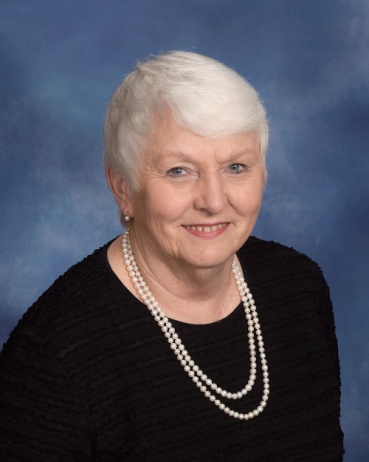 Adams, Faye172 Highland DriveGreenwood, SC  29648(864) 229-3199Adams, SherriSarah-Kathe, Graham102 Rock Knoll Drive #6Greenwood, SC  29649(864) 229-6319Adams, Tony307 Manning RoadGreenwood, SC  29649-2322Addis, Kevin & LeighCaroline, Cameron207 Cheekwood RoadGreenwood, SC  29649(864) 227-1452Addy, Frank, Jr. & KellyRobert, Grayson106 Arthur’s PointGreenwood, SC  29649(864) 223-3714kellyaddy@live.comAddy, Mary Kay105 Stratford RoadGreenwood, SC  29649(864) 223-4512Alexander, JonsieGrant, Katelyn Miller574 Hwy. 185 S.Donalds, SC  29638(864) 379-8583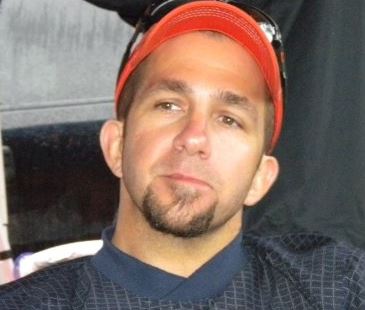 Alexander, Keith1103 Northlake DriveGreenwood, SC  29649(864) 992-3083keithalexander99@yahoo.com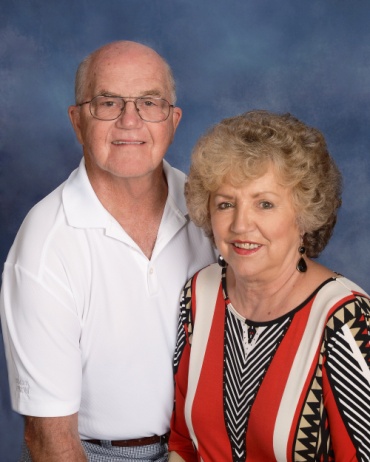 Alexander Sr., Kirk &  Judy128 Rutledge RoadGreenwood, SC  29649(864) 223-6268judykirk01@nctv.comAnderson, Don and JamieLauren942 Sunset DriveGreenwood, SC  29649(864) 227-0865Anderson, Mary Ellen1830 Alexander Road W.Greenwood, SC  29646(864) 223-5275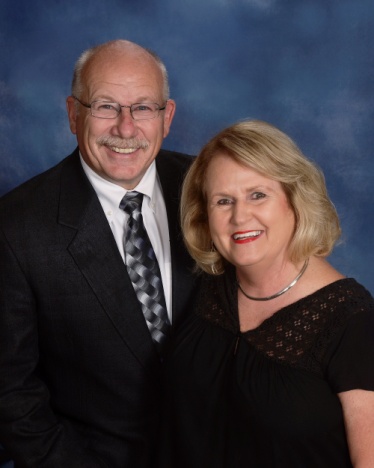 Anderson, Neil & Maree102 St. Augustine DriveGreenwood, SC  29649-3210(864) 223-8818nmanderson@embarqmail.com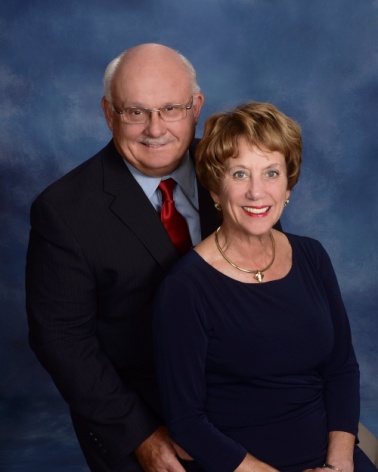 Arnett, Cliff & Carol707 Swing AboutGreenwood, SC  29649(706) 575-4988 (Cliff)(304) 320-3464 (Carol)Clhill0824@gmail.com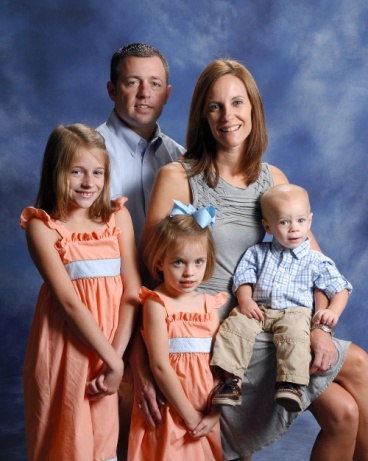 Arnold, Jason & ElizabethEmma Grace, Eva, Davis115 PC Jean RoadNinety-Six, SC  29666(864) 980-5496elizabethjo@embarqmail.com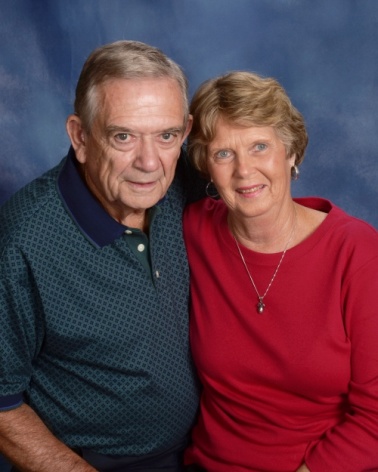 Arnold Jr., TR & Bobbie2497 Hwy. 72 E.Abbeville, SC  29620(864) 229-2974Barnold001@centurylink.netArnoti, Justine802 W. Deadfall RoadGreenwood, SC  29649(864) 229-9075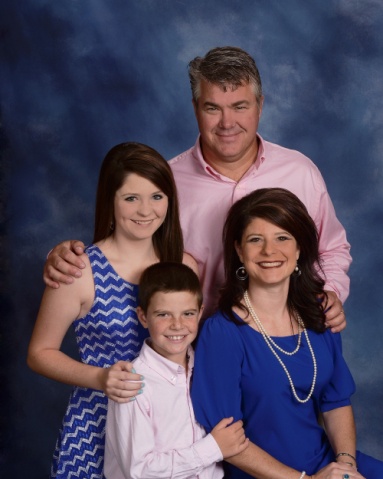 Ashley, Keith & AmyKellynn , Hampton118 Puckets Pointe RoadGreenwood, SC  29649(864) 554-4926amy.safehousevalve@gmail.comAshley, Sonan105 Ashley LaneGreenwood, SC  29649(864) 223-1683Attaway, Talmadge & DeniseCrystal, Tammy221 Park StreetNinety-Six, SC  29666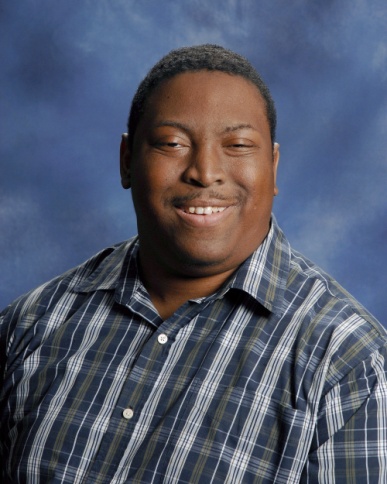 Austin, Tim119A S. Hospital StreetGreenwood, SC  29646(864) 358-1191Babb, John  & Sue116 Charles StreetGreenwood, SC  29649(864) 993-8768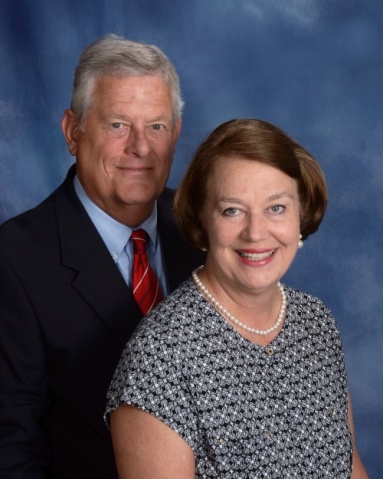 Babb Jr., Waddy & JoAnne364 Tranquil RoadGreenwood, SC  29646(864) 229-6932wandjbabb@centurylink.netBailey, Jim & Johnnie112 St. Andrews LaneGreenwood, SC  29646(864) 229-4794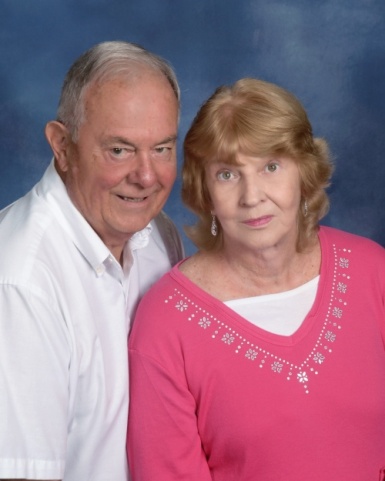 Bailey, Robert312 Nautical WayGreenwood, SC  29649(864) 223-3839Baker, WendyColeton Lollis, Lawson100 Westwood RoadAbbeville, SC  29620(864) 229-9031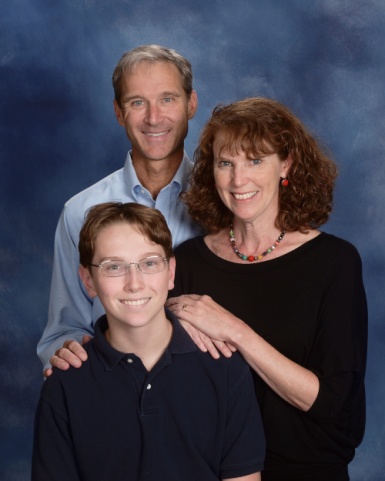 Ball, Richard & MarthaDanny205 Harvest LaneGreenwood, SC  29649(864) 388-0939martha@rmbhome.net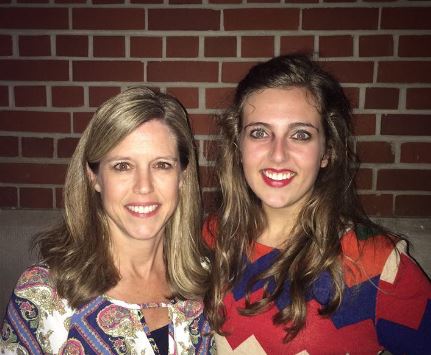 Bartley , AmyLauren Strickland117 Carriage CourtGreenwood, SC  29646(864) 229-3598bartleya@gwd50.orgBartley, Mike & Pam120 Queens CourtGreenwood, SC  29649(864) 223-3303Bass, Beth119 JanewayGreenwood, SC  29649(864) 223-3233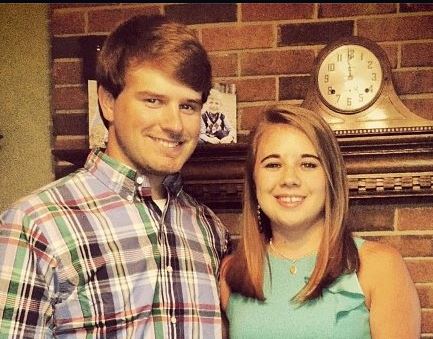 Beale, Jr., John & Kayla103 Shortleaf CourtGreenwood, SC  29649(864) 941-6712kaylaechrisley@gmail.com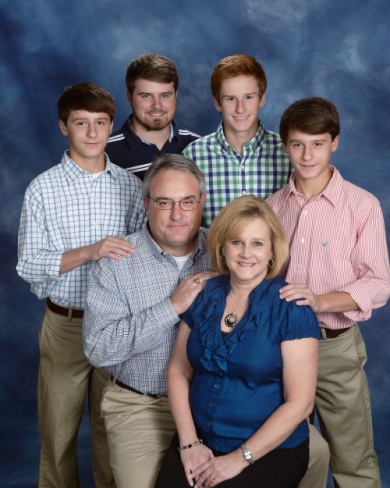 Beale Sr., John & BethJohn Edward, Zachary, Chase, Chandler108 Woodridge RoadGreenwood, SC  29646(864) 229-0692beales@nctv.comBean, Steve & Beth211 Daly PlaceMcCormick, SC  29835(864) 391-8381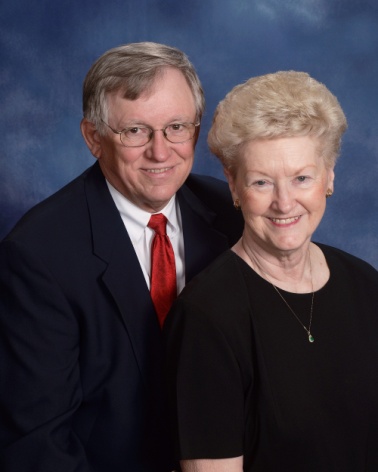 Bearden, Dannie & Gloria320 Compass PointNinety-Six, SC  29666(864) 941-0690gloria_bearden@embarqmail.comBeardsley, Tom & Donna226 Chatham DriveGreenwood, SC  29649(864) 992-5795beardsley5@yahoo.comBeauford  Jr., John & SusanJohn Robert, Blake225 Edgewood DriveAbbeville, SC  29620(864) 446-2278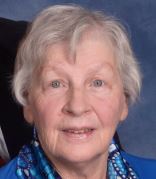 Bedenbaugh,  Jean512 Marietta DriveGreenwood, SC  29646(864) 223-6705jeanjerry@embarqmail.com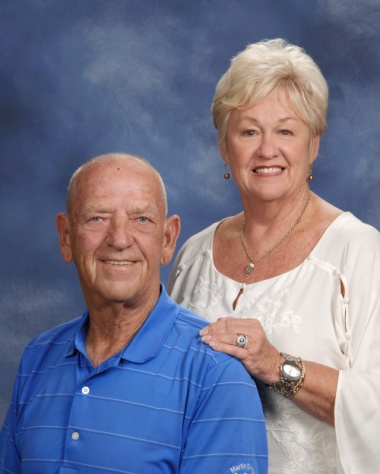 Bell, Jimmy & Cheryl27 Curltail RoadAbbeville, SC  29620(864) 993-5003cbell@lander.eduBell, Tammy109 Curltail RoadAbbeville, SC  29620(864) 229-6703Bettis, Chad & JamiWill106 N. Hill CourtHodges, SC  29653(864) 223-8895bettisj@gwd50.org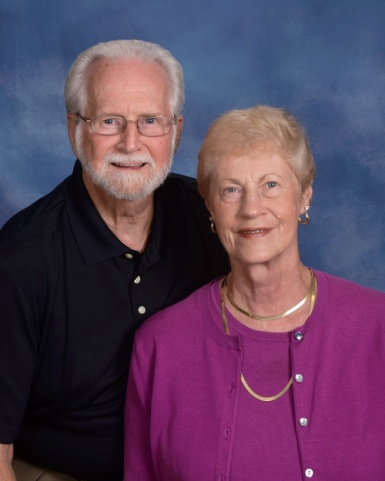 Bickerton, Tom & Miriam109 Runnymeade CourtGreenwood, SC  29649(864) 227-9761tandmbickerton@embarqmail.comBishop, Cary & BethMatthew111 Creekside CourtGreenwood, SC  29649(864) 229-2017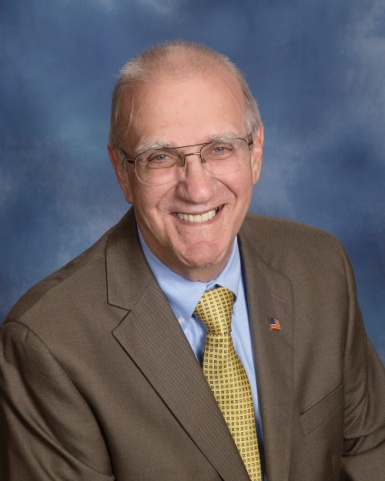 Blackburn, Wayne101 Pin Oak DriveGreenwood, SC  29649(864) 992-7736wblackburn@centurylink.netBlakely, Hope223 Woodlawn StreetGreenwood, SC  29649(864) 943-0309Bledsoe, Scott & LisaEvan, Meredith118 Sand Trap LaneGreenwood, SC  29649(864) 223-0780lbledsoe0404@gmail.com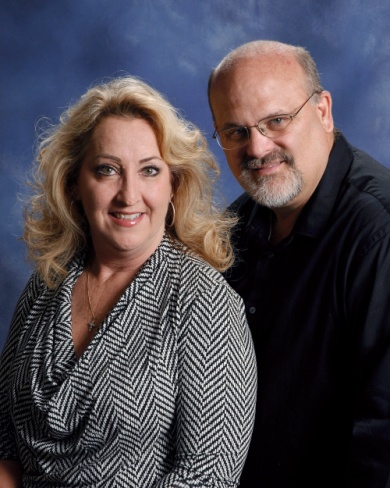 Boazman, Joe & Sandi113 Dunns Creek RoadDonalds, SC  29638(864) 554-9463joeboazman@nctv.com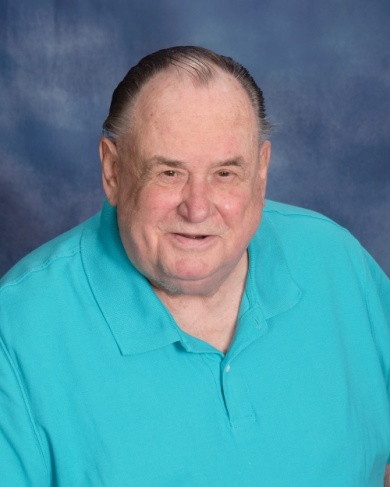 Boehling, Hank109 Patriot Pointe CourtNinety-Six, SC  29666(864) 543-4610hank1238@embarqmail.com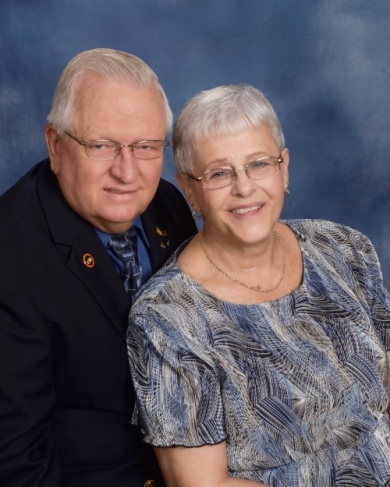 Boerger, John & Donna106 Culbertson CourtGreenwood, SC  29649(864) 980-8361 (John)(864) 344-7737 (Donna)boergerh@nctv.com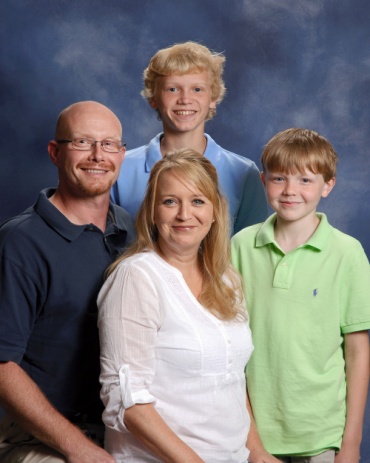 Boggs, Benji & KristiParker, Evan144 Kensington DriveGreenwood, SC  29649(864) 993-5741boggk@gwd50.orgBoggs, Lauren5222 Hwy. 185Hodges, SC  29653(864) 223-1168Bond, SusanP. O. Box 1092Abbeville, SC  29620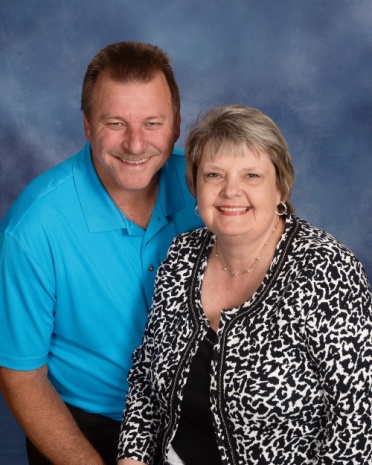 Boone, Jerry & Kim214 Curl Creek RoadGreenwood, SC  29649(864) 223-9486kwbridges@hotmail.comBosler, Kevin & Sandra78 Rivers WayAbbeville, SC  29620(864) 941-6180Bouknight, Mike & SherryBrittany, Daniel208 Salak RoadGreenwood, SC  29646(864) 229-1622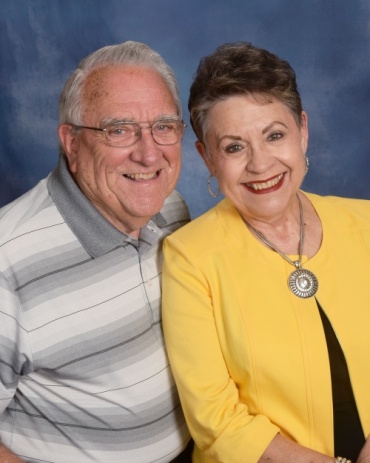 Bowers, Elbert & Bobbie120 Orchard Park DriveGreenwood, SC  29649(864) 227-0868bobbiebowers@hotmail.comBoyd, LauraJack, Sam202 Hutson St.Greenwood, SC  29649(864) 980-1880lboyd@greenwoodeyeclinic.comBoyer, Dale & Ginger229 Circle DriveGreenwood, SC  29646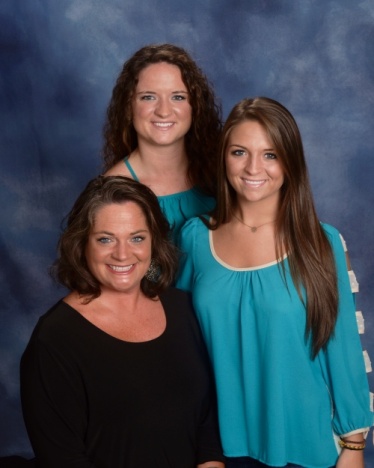 Bradley, KayceJordan, Grae310 Belle Meade RoadGreenwood, SC  29649(864) 550-0118kaycebradley420@gmail.comBraid, Ted & Jacqueline728 Eagles Harbor DriveHodges, SC  29653(864) 374-7651tejac@aol.comBrandt, Dave & Janet107 Luton Place S.Greenwood, SC  29649(864) 229-3427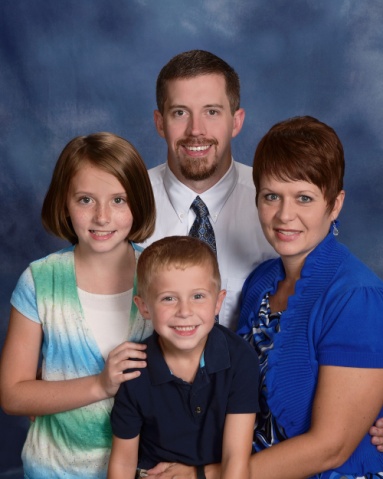 Branyon, Cal & NicoleAmaris, Cooper1106 Jefferson StreetGreenwood, SC  29646(864) 980-0408a11504maris@gmail.com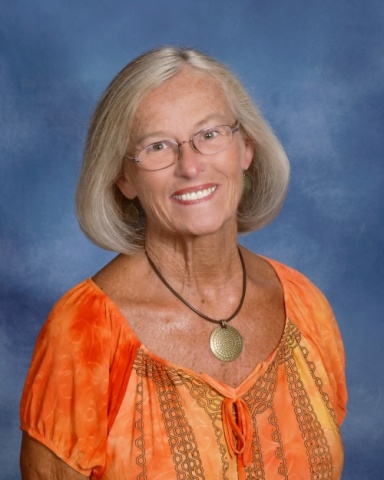 Braxton, Judie109 Sheffield RoadGreenwood, SC  29646(864) 992-4661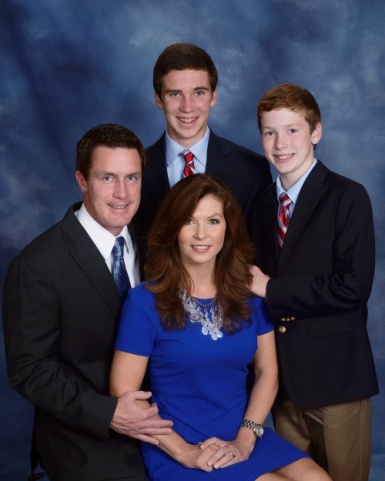 Brewington, Tyler & SheriMathis, Trevor207 Windtree RoadGreenwood, SC  29649(864) 388-7802twinkletoesspb@yahoo.comBrock, Dorman & India105 Coursey DriveWaterloo, SC  29385(864) 616-7518dorman.brock@yahoo.comIndiabrock59@yahoo.comBrock, Randy & Edie520 Clem RoadGreenwood, SC  29649Brogan, Steve & BarbEmily, Joseph403 Jennings AvenueGreenwood, SC  29649(864) 388-2109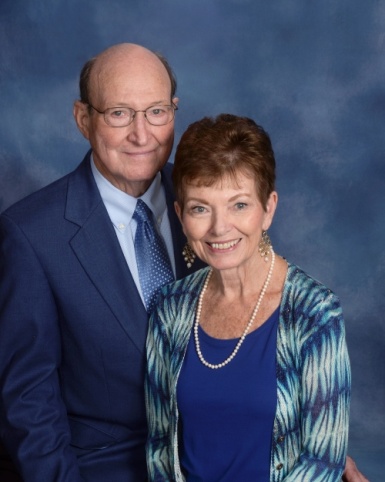 Broome, Budgie & Ann1139 Frazier RoadNinety-Six, SC  29666(864) 543-1550abroome41@embarqmail.comBrothers, HarriettMary Fran McCammon303 Haltiwanger Road, Apt. 11Greenwood, SC  29649(864) 229-6621Brown, Chris & SheliaSydney, Brantlee116 St. Andrews LaneGreenwood, SC  29646(864) 943-0307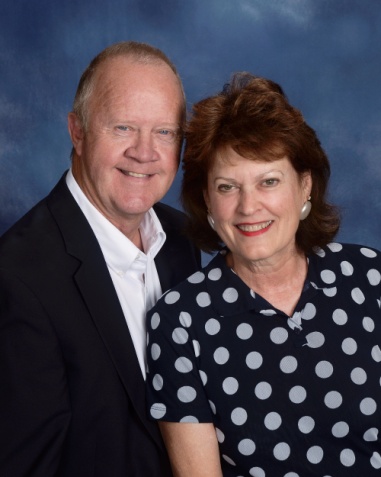 Brown, Dubie & Fran112 River Birch CourtGreenwood, SC  29649(864) 942-0797franbrown112@gmail.comBrown, Ed209 Autumn TraceGreenwood, SC  29649(864) 223-5627Brown, Jerry125 Heathwood DriveGreenwood, SC  29649(864) 227-3711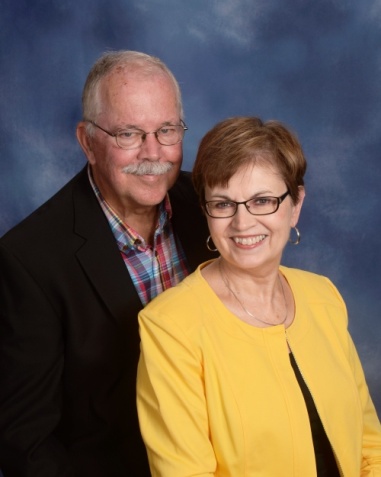 Brown, Jim & Jean105 Reid CourtHodges, SC  29653(864) 992-9959 (Jim)(864) 992-7915 (Jean)(864) 374-3460 (Home)jeabro@centurylink.netBrown, Tommy & MaxineAlana226 Greenway DriveGreenwood, SC  29649(864) 229-2003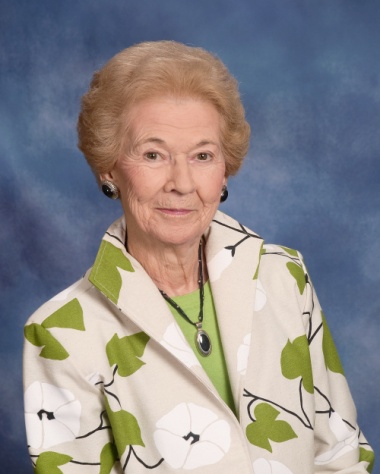 Brown, WiniWesley Commons1110 Marshall RoadGreenwood, SC  29646(864) 330-1310Brownlee, Beth1110 Northlake DriveGreenwood, SC  29649Bruce, Bonnie100 Tomason PointGreenwood, SC  29649(864) 942-0744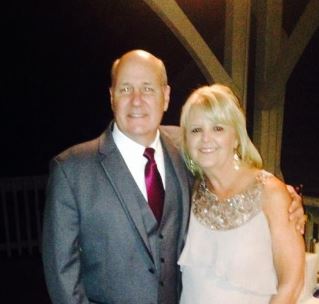 Bruce Sr., Wilson & CyndiWill, Motsy, Winston, Derek115 Culbertson CourtGreenwood, SC  29649(864) 223-2883wrbruce@tcgrd.com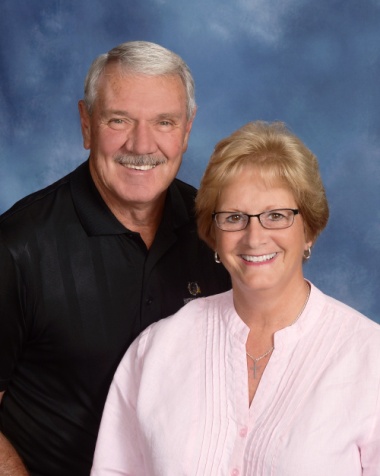 Bryant, George &  Jane122 Folly Bend DriveGreenwood, SC 29649(864) 538-4556janej23@nctv.comBuckshorn, David & KellyAbby, Will, Benjamin108 Northwoods RoadGreenwood, SC  29649(864) 942-2918thebuckshornhouse@msn.comBundrick, Chad & LauraReese, Kate, Ben, Luke104 Milford Springs RoadGreenwood, SC  29649(864) 992-5912chadlaurabundrick@yahoo.com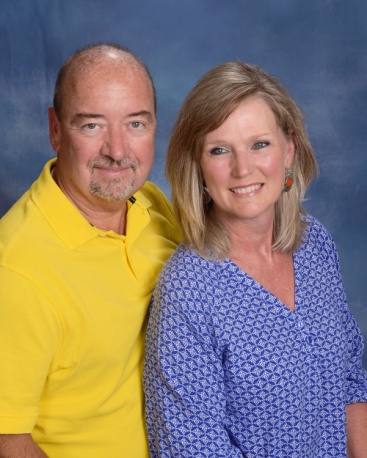 Burch Jr., Carroll  & Deb716 Fairway Lakes RoadGreenwood, SC  29649(864) 942-9686cburchjr@yahoo.comBurch, Jacob & AmieLeah, Sawyer129 Limerick RoadGreenwood, SC  29649(864) 992-2151amielee01@yahoo.com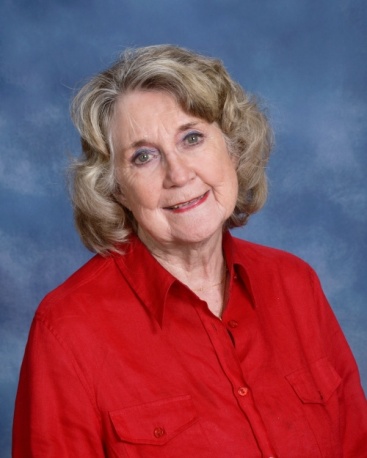 Burch, Jean103 Dorsey CourtGreenwood, SC  29649(864) 223-9667jeanburch32@gmail.comBurch, Jr., Susan103 Lands EndGreenwood, SC  29649(864) 993-0999susan@grandharbor.net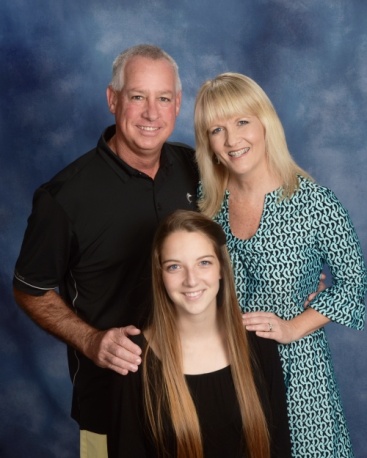 Burke, Jimmy & TraceyRaine Templeton833 Callison RoadBradley, SC  29819(864) 910-2882tltb70@yahoo.comBurton, BeverlyBurton Runyan, Wesley Runyan211 Melrose TerraceGreenwood, SC  29649(864) 223-1676Burton, Jimmy & Linda412 Tranquil RoadGreenwood, SC  29646(864) 229-1969lindakennedyburton@gmail.com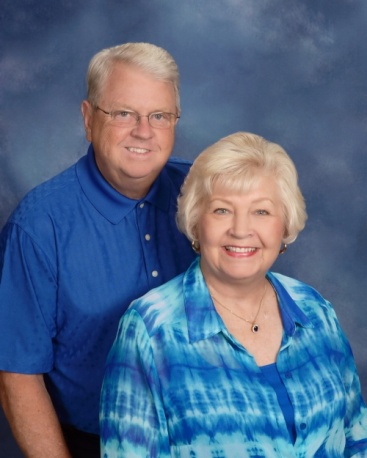 Burton, Tommy & Patty208 Sheffield RoadGreenwood, SC  29646(864) 223-5556alagrane@nctv.com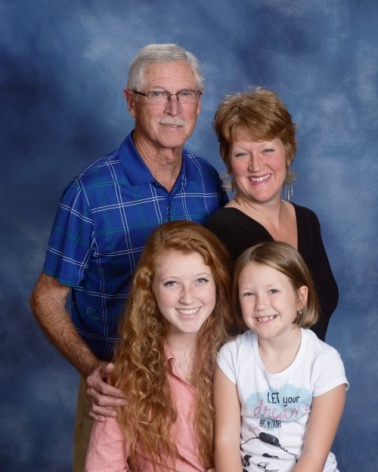 Burton, Wayne & Paula Prince-BurtonAylah Burton, Lily Prince105 White Oak LaneGreenwood, SC  29646(864) 227-8032bigdogsandgraydays@yahoo.comButler, Jack  & GailJarrett103 Tally Ho DriveGreenwood, SC  29649(864) 223-6461Cade, Katherine111 Lilly LaneGreenwood, SC  29649Calvert, Derrell117 Wingard StreetNinety-Six, SC  29666Camp, Bill & DeniseDrew Stockman, Jeremiah, Isaiah205 Chatham DriveGreenwood, SC  29649(864) 942-0282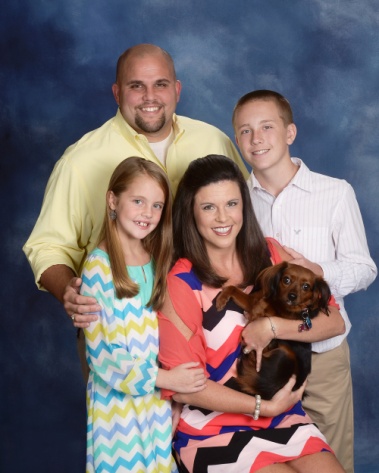 Camp, Hugh & TwylaGarrett Luquire, Kylie, Pippa109 Old Oak DriveGreenwood, SC  29649(864) 229-3626twylamh@yahoo.com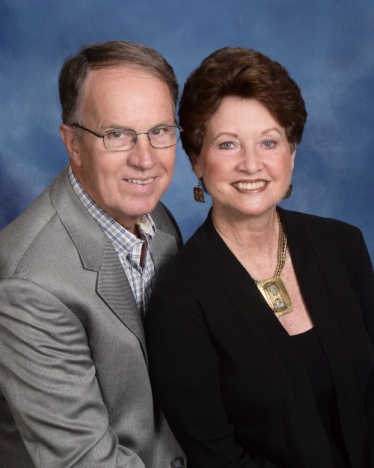 Campbell, Joe & Dale103 Hampton RoadGreenwood, SC  29649(864) 223-5827joeanddale@gmail.com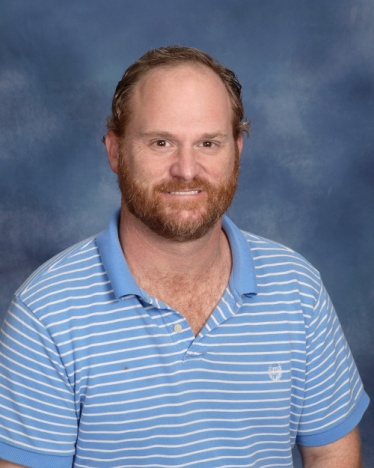 Campbell, Josh120-A Abbey DriveGreenwood, SC  29646(864) 953-0009joshkanecampbell@gmail.com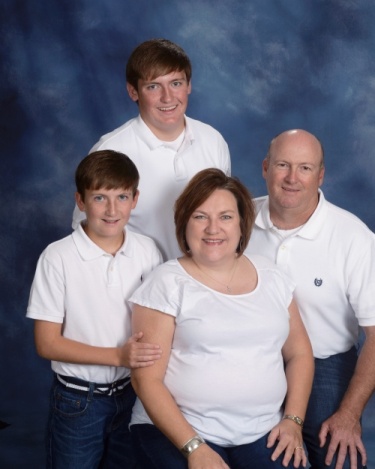 Campbell, Ken & DenaJake, Tyler310 Dukes AvenueGreenwood, SC  29646(864) 229-0912denacampbell@embarqmail.comCampbell, Kevin & ChristaKylie, Kaylynn110 Bee Pond RoadNinety-Six, SC  29666(864) 227-1380Campbell, Rev. Taylor & Joyce101 Shannon StreetGreenwood, SC  29646(864) 942-0414Case, Steve & RachelSydney, Taylor110 Wagon Tree LaneGreenwood, SC  29646(864) 223-8348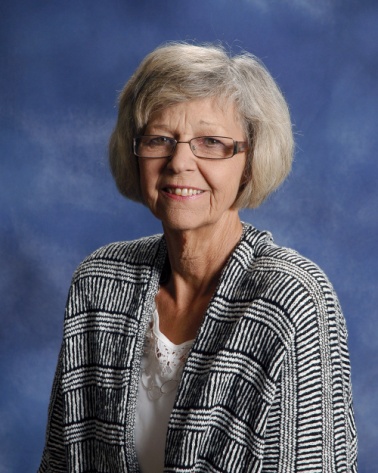 Cawood, Sandra222 Autumn TraceGreenwood, SC  29649(864) 388-0960Chandler, Jan318 Heritage W. CourtGreenwood, SC  29649(864) 223-0571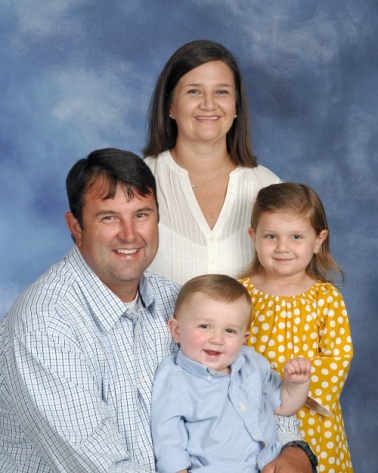 Chapman, Corey & JessicaAddi Grace, Tucker206 Wentworth DriveGreenwood, SC  29649(864) 229-7183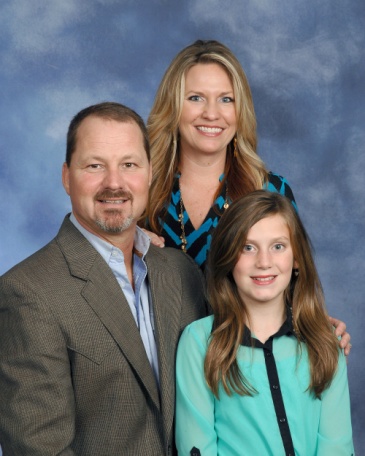 Chappell, Tommy & WindySavannah Mallon103 Ridge PointeGreenwood, SC  29649-8765(864) 992-2487windychappell@yahoo.comChristenson, Marvin & Lorraine625 Fairway Lakes RoadGreenwood, SC  29649(864) 227-3740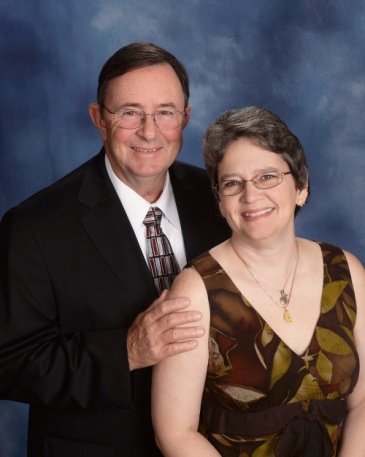 Christian, Grover & Teresa614 Salak RoadGreenwood, SC  29646(864) 227-8227chrisfam@embarqmail.comClamp Jr., Vernon & GlynnisLauren1124 Northlake DriveGreenwood, SC  29649(864) 538-0345vclamp@nctv.comClark, Ben314 Marietta DriveGreenwood, SC  29646(864) 942-0214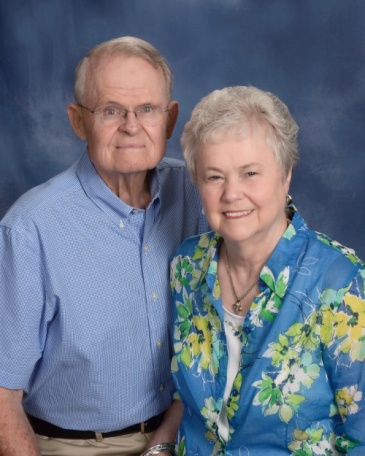 Clark Jr., Ruth119 Tryon CourtGreenwood, SC  29649(864) 223-0860clarkr384@yahoo.comClark, Elizabeth811 Old Calhoun Falls RoadAbbeville, SC  29620(864) 391-1676Clark, Eric124 Anderson DriveGreenwood, SC  29646(864) 871-3109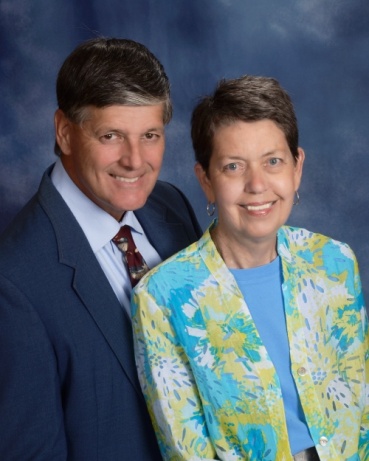 Clegg, Tom & Anne1340 Calhoun RoadGreenwood, SC  29649(864) 229-2395tomclegg@embarqmail.comClem, Chris & SudieSudie, Macy101 Thornblade DriveGreenwood, SC  29649(864) 227-2699Cobb, Ken & LeslieKensley5225 Hwy 185Hodges, SC  29653(864) 374-3314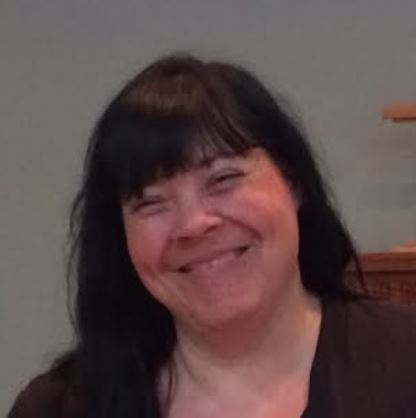 Cobb, Stephanie29 North Greenwood Ave. Ext., F-7Ware Shoals, SC  29692(864) 378-8839creativesteph1@yahoo.comColeman, Bill & GayTaraP. O. Box 17Hodges, SC  29653(864) 980-1430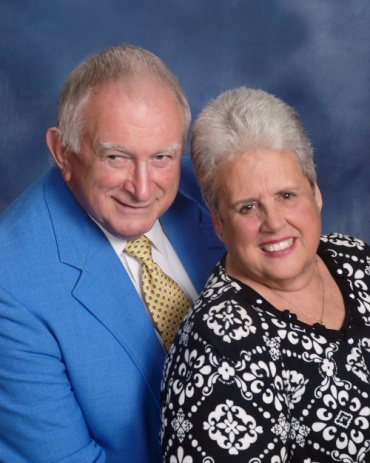 Conley, Jim & Dodie402 Heritage W. CourtGreenwood, SC  29649(864) 389-1230drcc27@gmail.comCook, Ron & Karen120 Luton Place N.Greenwood, SC  29649(864) 943-0561kkcook@nctv.comCooley Jr., Fred & LindaChris109 Wimbledon CourtGreenwood, SC  29646(864) 229-9458Coon, Michael & Nancy515 Pascal DriveGreenwood, SC  29649(864) 554-7927coon.m@ptc.edu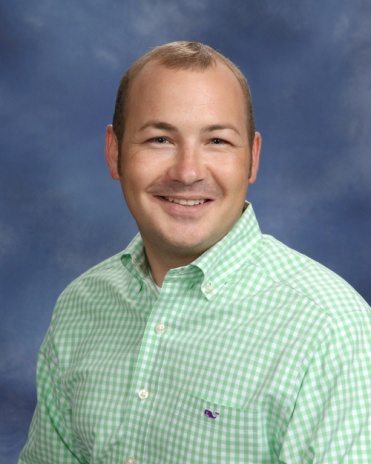 Corley, Joseph325 W. Cambridge AvenueGreenwood, SC  29646(864) 993-9073josephcorley@live.com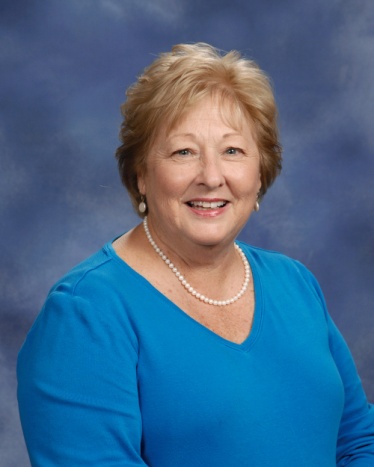 Corley, Nancy314 Curl Creek RoadGreenwood, SC  29649(864) 941-6891nbcorley@hotmail.com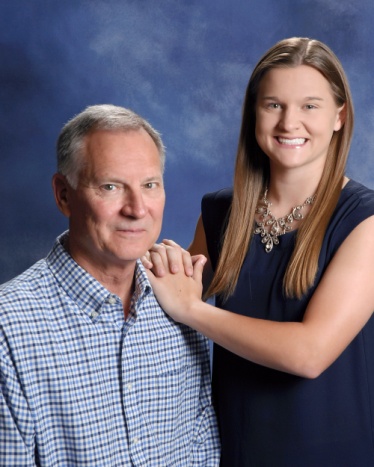 Corriher, DougEmily101 Mayapple StreetGreenwood, SC  29649(864) 992-0074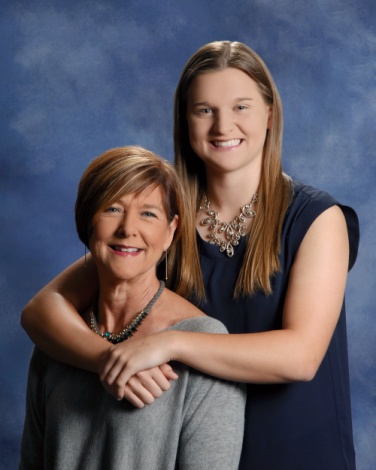 Corriher, JudyEmily321 Gatewood Drive, A-4Greenwood, SC  29646(864) 993-1526corriherj@yahoo.com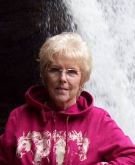 Coursey, Nancy206 Haltiwanger RoadGreenwood, SC  29649(864) 229-0069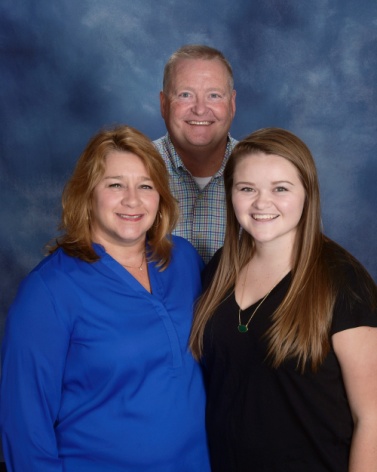 Coyle, Frank & HolleyMaddie130 Hatchers PassGreenwood, SC  29646(864) 223-5572holleycoyle@yahoo.com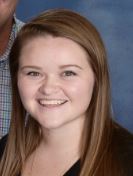 Coyle, Maddie2011 University StationClemson UniversityClemson, SC  296342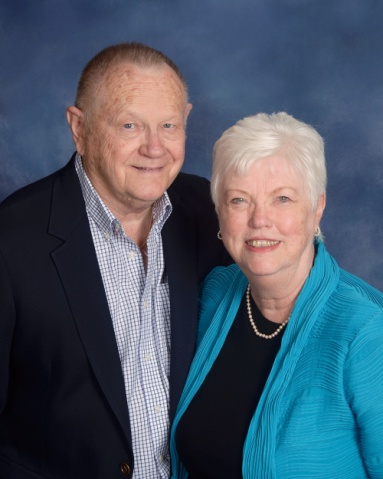 Crane, George & Betty1110 Marshall RoadGreenwood, SC  29646(864) 227-7314crane2569@mywesleycommons.orgCrawford, Dan & LisaHannah, Rachel107 Appaloosa LaneGreenwood, SC  29646(864) 223-4559Crenshaw, Roger & DanaJason, Robin, Matthew102 Timberlane DriveGreenwood, SC  29646(864) 229-6048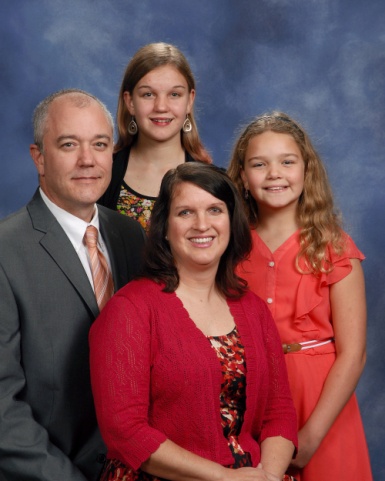 Creswell, Jonathan & JenniferJasmine, Julia1107 Saddle Hill RoadGreenwood, SC  29646(864) 229-3802jsc41297@gmail.comCrosby, Tripp & Taylor5221 Hwy. 185Hodges, SC  29653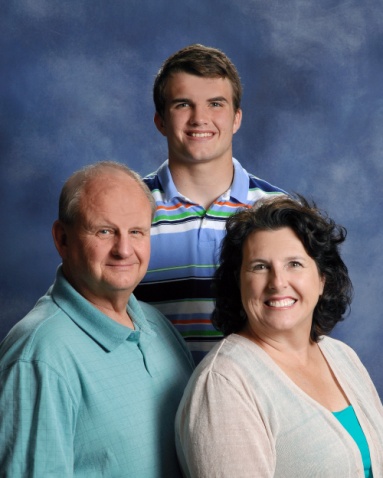 Crowder, Doug & JeanineSteven107 Nabors RoadHodges, SC  29653(864) 456-3308tdcrowder@gmail.comcrowderjeanine@gmail.comCullens, Doug & KatieRylie, Reece108 Timber LaneGreenwood, SC  29646(864) 992-7082Cullens, Kevin & ShannonPatrick, Catalin248 Oak Ridge DriveGreenwood, SC  29649(864) 229-6704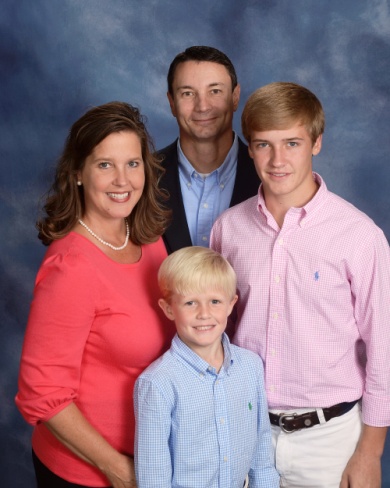 Dalton, Todd & ConnieThomas, Matthew101 Bridle CourtGreenwood, SC  29646(864) 992-3057 (Todd)(864) 344-1152 (Connie)tdalton@fujifilm.comDaniels, Bob & Judith1220 Devonshire RoadCoatesville, PA  19320Davenport, Carole133 Meadow View LaneGreenwood, SC  29649(864) 227-8691Davis, Adrian & Katherine120 Hammond RoadGreenwood, SC 29646(864) 229-4819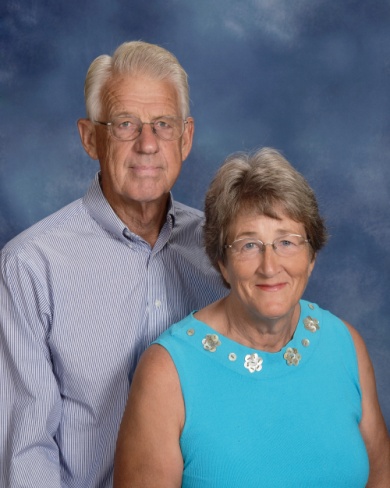 Davis, Harlan & Kay110 Greenside DriveGreenwood, SC  29649(864) 992-0033kdavismallardct@gmail.comDavis, Stephen & RevaLaniey, Jacob308 Fawnbrook DriveGreenwood, SC  29646(864) 223-5919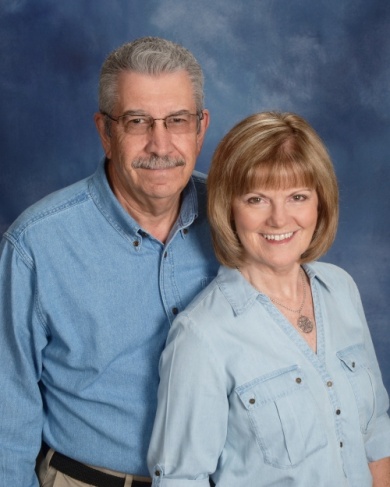 Dean, Jay & Jeanie110 Kings Grant LaneGreenwood, SC  29649(864) 388-9023jaydean@embarqmail.comDecker, Jim434 S. Mill RoadGreenwood, SC  29646(864) 223-0523Dedo, Don & Brenda420 Lorenzo RoadGreenwood, SC  29649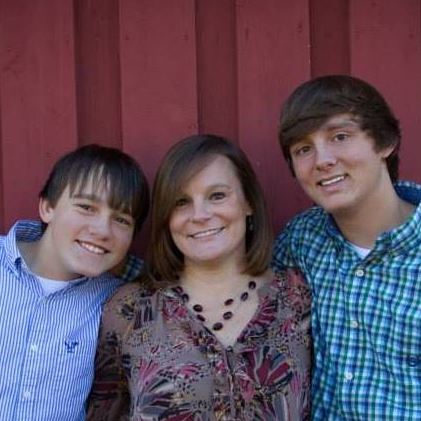 Deloach, BethHunter, Dylan213 Saco AvenueGreenwood, SC  29646(864) 993-0918Deloach, Lamont119 Anderson DriveGreenwood, SC  29646(864) 229-0454Descoteaux, Roger & Cheryl1225 Mathis Road, Unit 14Greenwood, SC  29649(864) 227-1392Dickey, Cameron & AmyChandler, Peyton204 Charles RoadGreenwood, SC  29649(864) 227-1791Dixon, Jack & Dottie512 Heritage W. CourtGreenwood, SC  29649(864) 223-0447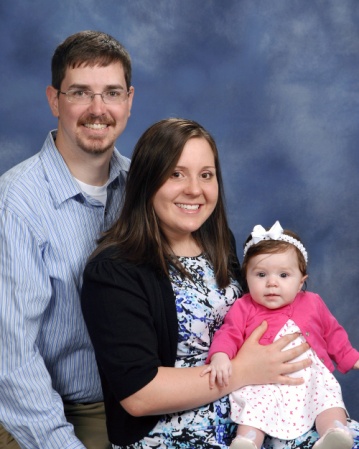 Dominick, Henry & KimOlivia2415 Bethel Church RoadProsperity, SC  29127(803) 271-2638kimhdominick@gmail.comDorn Sr., Mike132 Crescent RoadGreenwood, SC  29649(864) 229-1946Dorn, Rickey & AnaBraydyn435 Grove StreetGreenwood, SC  29649(864) 227-3523Dorroh III, Griff105 Summit StreetGreenwood, SC  29649(864) 377-0932Dorroh II, Noah105 Pine Needle LaneGreenwood, SC  29649(864) 388-7525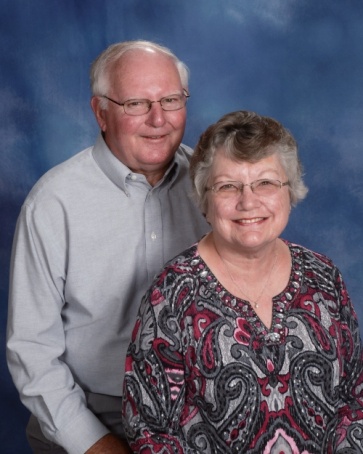 Dorroh Jr., Olin & Kathy202 Locksley DriveGreenwood, SC  29649(864) 223-4479godorroh111@embarqmail.com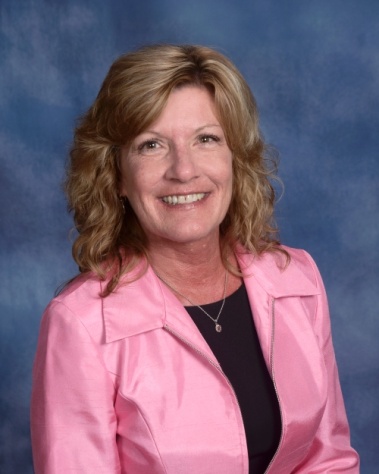 Dorroh-Byrd, Dena215 Eastman DriveGreenwood, SC  29649(864) 943-9122dena.byrd@dcrotts.com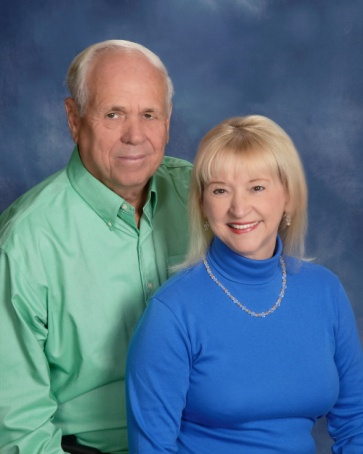 Durden III, George & Mary111 Westgate DriveGreenwood, SC  29646(864) 223-7685gdurdeniii@aol.comEaddy, Jay & SherrillSara Grace, Anna Kate107 Wenmount CourtGreenwood, SC  29646(864) 942-0879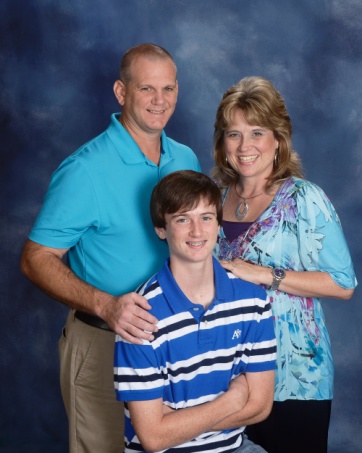 Ebert, Frank & AngelaRyan132 Limerick RoadGreenwood, SC  29649(864) 980-4952ebertfw0319@yahoo.comEdwards, Bill & Joy109 Barkwood LaneGreenwood, SC(864) 992-3415bnjedwards@gmail.comElgin, Cathy522 Circle DriveGreenwood, SC (864) 980-9150honeycathyhoney2015@outlook.comEllis, AngieP. O. Box 49803Greenwood, SC  29649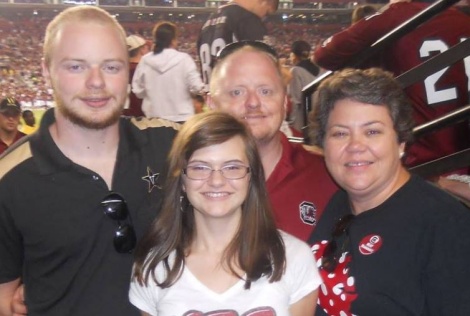 Elmore Jr., John and KayJC, Hannah308 Clairmont DriveGreenwood, SC  29649(864) 345-0776john@stmarkgreenwood.comEngeler, Marc & Jami108 P C Jean RoadNinety-Six, SC  29666(864) 554-9879Engeler, SharonDavis5 Crystal Springs RoadApt 250Greenville, SC  29615Eppelsheimer, John111 Kingston RoadGreenwood, SC  29649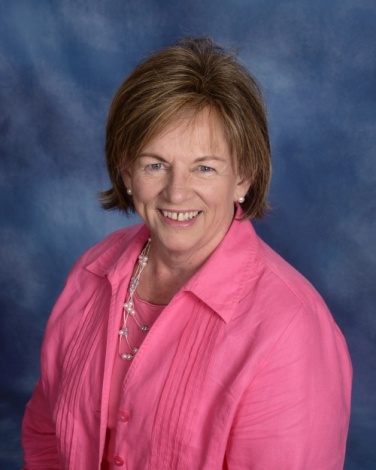 Eppley, Pinka122 Pin Oak DriveGreenwood, SC  29649(864) 380-6109pinkaeppley@yahoo.com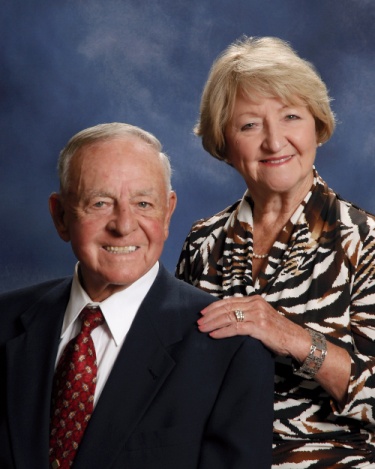 Ethridge, Tim & Jo Marie123 Chinquapin RoadGreenwood, SC  29646(864) 993-3214Joree60@nctv.comEubanks, Sam & JoannaJacob110 Sawgrass PlaceGreenwood, SC  29649(864) 227-3244Evans, James & Mary Anna508 Chinquapin RoadGreenwood, SC  29646(864) 229-2980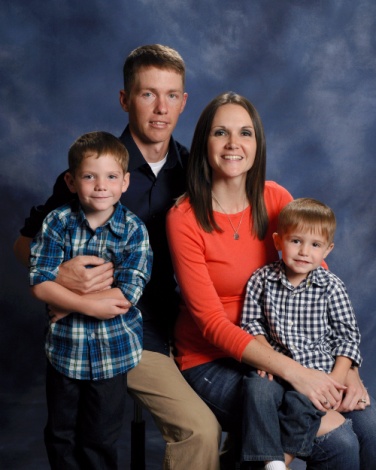 Evans, Ray & AngelaJacob, Carter110 Draper StreetNinety-Six, SC  29666(864) 543-4450Evans_angela@gmail.com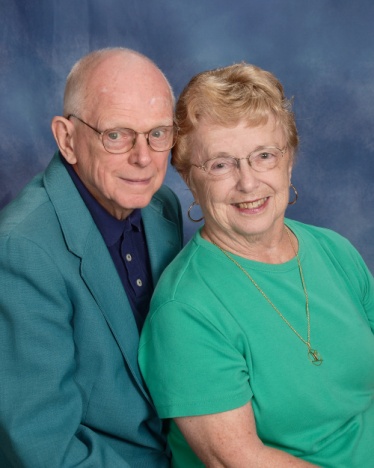 Eyman, Dick & DorisWesley Commons1110 Marshall RoadGreenwood, SC  29646(864) 330-1353rdeyman@mywesleycommons.orgFain, Brandon125 Kathy Hill RoadGreenwood, SC  29646Fain, Maddie & Gray213 Oak Ridge DriveGreenwood, SC  29646(864) 388-9239Fain, Shannon522 Circle DriveGreenwood, SC  29646(864) 980-9150Fair, Bobbie209 Oaklane DriveGreenwood, SC  29646(864) 554-3021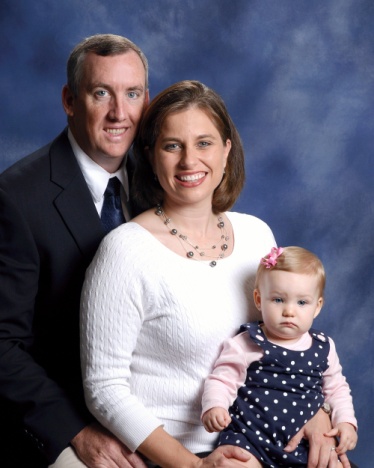 Farren, Kevin & LeslieCaroline, Connor118 Beech Run DriveGreenwood, SC  29649(864) 980-2317les_pt@yahoo.com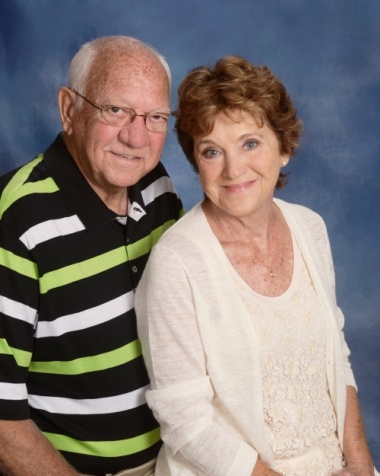 Fellows, Sam & Margie107 Westgate DriveGreenwood, SC  29646(864) 223-7149smfellows@embarqmail.com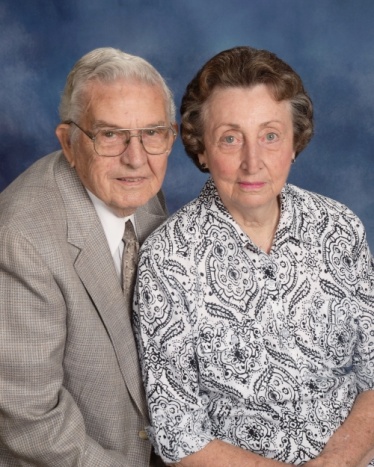 Fennell, Dick & Evelyn308 Marietta DriveGreenwood, SC  29646(864) 223-7449Ferguson, Greg & JulieNick103 Longleaf CourtGreenwood, SC  29649(864) 229-1836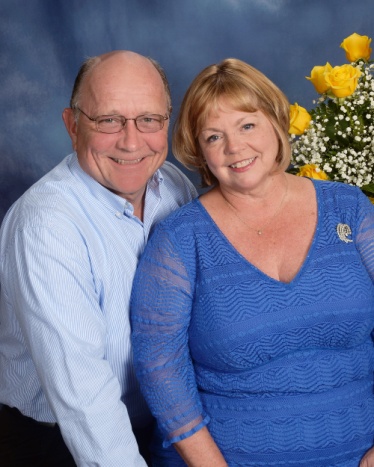 Fezler, David & Martine610 Fairway Lakes RoadGreenwood, SC  29649-8435(864) 223-8160mfezler@lander.eduFields, Cliff896 Old Abbeville Hwy.Abbeville, SC  29620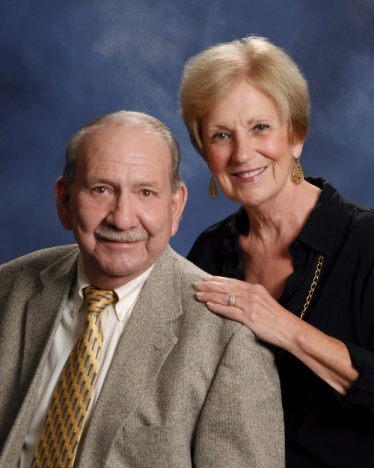 Finney, Larry & Karen285 Tranquil RoadGreenwood, SC  29646(864) 223-6058karen1945@embarqmqail.comFitzgerald, Doris102 Wood Creek DriveGreenwood, SC  29649(864) 223-1859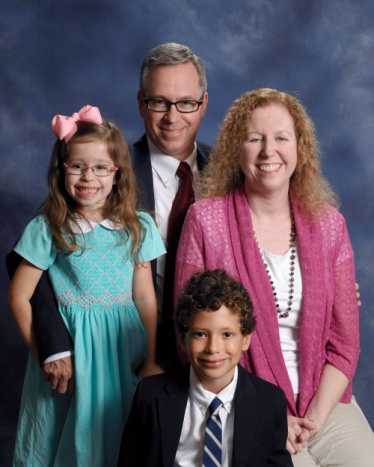 Fitzgerald, Russ & AnaEli, Claire183 Highland DriveGreenwood, SC  29649(864) 323-8855russ.fitzgerald@gmail.comFlorence, LoriFrady, David & Brenda107 Broken Ridge DriveGreenwood, SC  29649(864) 229-698Franke, Tom5 Griffin DriveWare Shoals, SC  29692Franks, Joe & KellyWilliams, Brent,  Driggers, Spencer41 North Acres RoadGreenwood, SC  29649(864) 229-1090Free, Bubber105 E. Durst AvenueGreenwood, SC  29649(864) 223-6246Free, Wiley205 Rock Knoll DriveGreenwood, SC  29649(864) 223-0189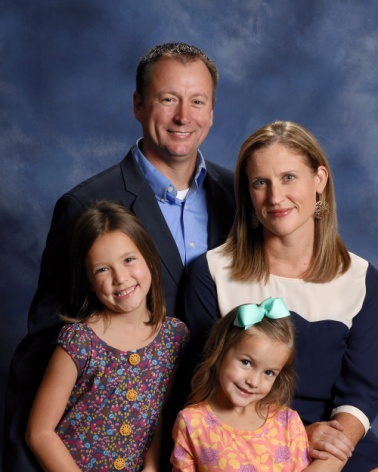 Frick, Andy & StephanieAddison, Maddie113 Verde CourtGreenwood, SC  29649(864) 223-0402frickstephanie@yahoo.com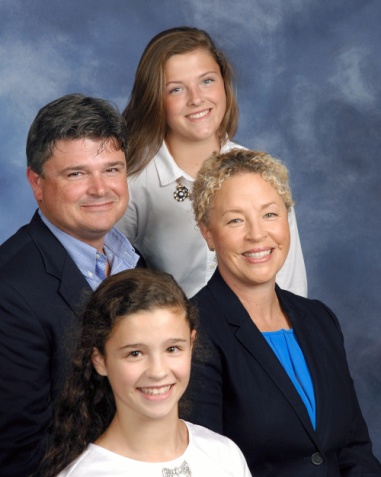 Furman, Courtney & CarolineChristian, Mae, Ella204 E. Creek RoadGreenwood, SC  29646(864) 943-1858caroline.s.furman@gmail.comGantt, Jerry & Bernice206 Beech Wood CircleGreenwood, SC  29646(864) 229-4163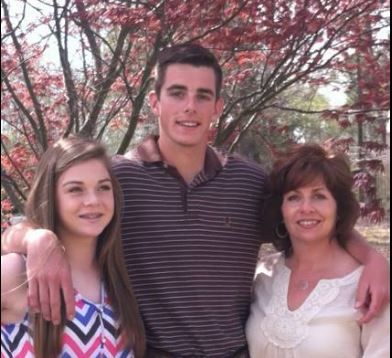 Gantt, SallyKolby, Kylie119 Rhett CourtGreenwood, SC  29649(864) 942-0141momof2onthemove@yahoo.comGarren, Steve & PamKathryn, Blayne102 Woodlawn CourtGreenwood, SC  29649(864) 992-2391ppgarren@outlook.comGarrett, Brian & EmilyParks, Josie219 JanewayGreenwood, SC  29649(864) 227-8424garrette@gwd50.org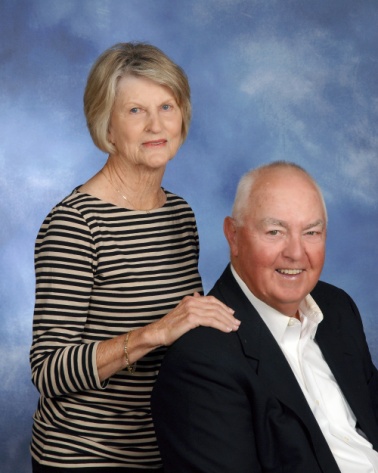 Garrett, Harry & Pat110 St. Andrews LaneGreenwood, SC  29646(864) 223-5637hgarrett@embarqmail.comGarvin, Josh and MaiAnnie, Laila, Stella, Jordan Lovett, Max212 Oakmonte CircleGreenwood, SC (864) 554-4859maigarvin@gmail.com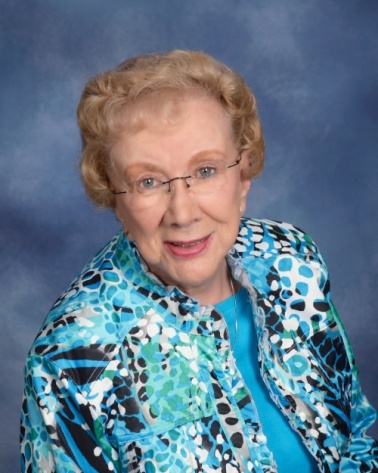 Gault, HelenP. O. Box 49432Greenwood, SC  29649(864) 229-0904Geiwitz, Allen & Nancy224 Swing AboutGreenwood, SC  29649(864) 229-1191Genevie, Michael & KathyMeg103 Brookview DriveAbbeville, SC  29620(864) 366-9588Gentry, Robbie & Janice128 Effie DriveGreenwood, SC  29649(864) 229-2580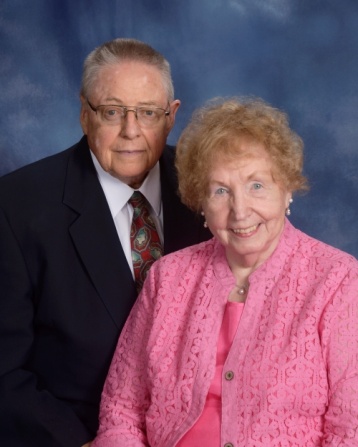 Gillespie, Ray & MaryWesley Commons1110 Marshall RoadGreenwood, SC  29646(864) 227-7352rgillespie@mywesleycommons.org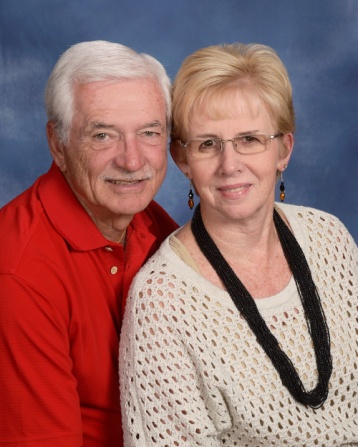 Gilliam Jr., Harold & Jan105 Kinkade DriveGreenwood, SC  29648(864) 223-2917haroldgilliam@embarqmail.com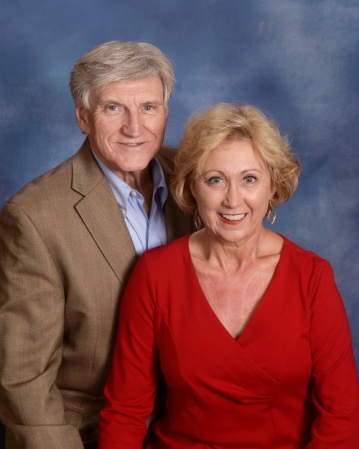 Gillian Jr., Ernie & Candy216 Briarwood RoadGreenwood, SC  29646-8700(864) 223-5463cgillian@embarqmail.com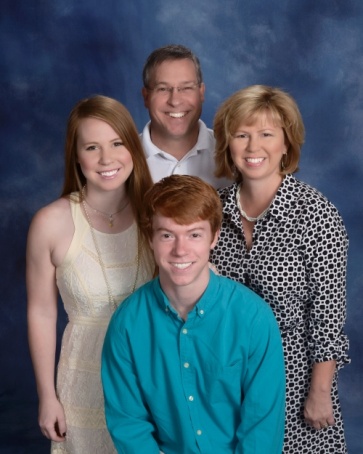 Glanton, Craig & KellyKaitlyn, Grayson425 Saddle Hill RoadGreenwood, SC  29646-9480(864) 223-7552glanton_k@yahoo.comGodwin, Tim & AllyeWill, Josh, Luke128 Folly Bend DriveGreenwood, SC  29649(864) 538-0925timothy.godwin@capsugel.com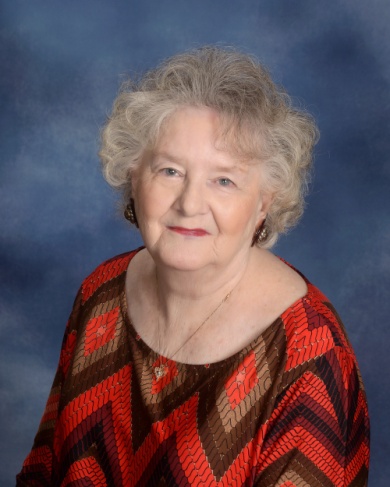 Goff, Sylvia508 Marietta DriveGreenwood, SC  29646(864) 229-3860sylviagoff45@gmail.comGoforth, EdithAli157 Cherokee DriveGreenwood, SC  29646(864) 223-4644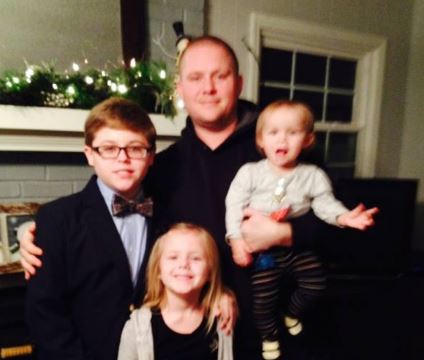 Goforth, JacobCuller, Abigail157 Cherokee DriveGreenwood, SC  29646(864) 223-4644P00054252@live.ptc.eduGolden, Tommy & DeniseGreenwood, SC  29649Golden, Tommy & DeniseGreenwood, SC  29649Gonce, Jonah & AmandaKimberlee, Eli, Savannah, Autumn307 Sirrine Street.Ninety-Six, SC  29666(864) 993-7669agonce2009@gmail.comGonce, Jonah & AmandaKimberlee, Eli, Savannah, Autumn307 Sirrine Street.Ninety-Six, SC  29666(864) 993-7669agonce2009@gmail.comGoodman, Danny & KimBlake306 Mathews Heights RoadGreenwood, SC  29646(864) 229-3288Goodman, Danny & KimBlake306 Mathews Heights RoadGreenwood, SC  29646(864) 229-3288Gordy, Chris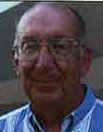 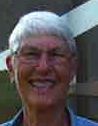 Gravelee Jr., George & Diane210 Summit StreetGreenwood, SC  29649(864) 554-2328dggravlee@gmail.com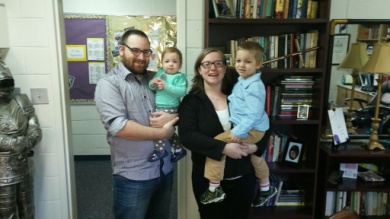 Graves, Shawn and SamanthaBrody, Sara114 Winter Way, Unit HGreenwood, SC  29649(864) 714-7125 (Shawn)(864) 221-5048 (Samantha)sslgraves@gmail.com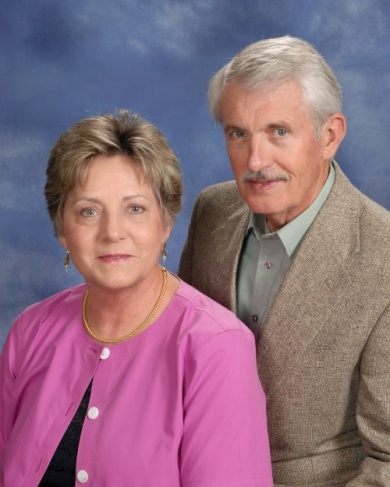 Gregory, Derrell & Kay139 Roman CircleGreenwood, SC  29649(864) 554-4740 (Kay)(864) 554-4739 (Derell)kgreg@nctv.comdgreg@nctv.comGretta, Dan and Pam108 Morningside DriveGreenwood, SC  29649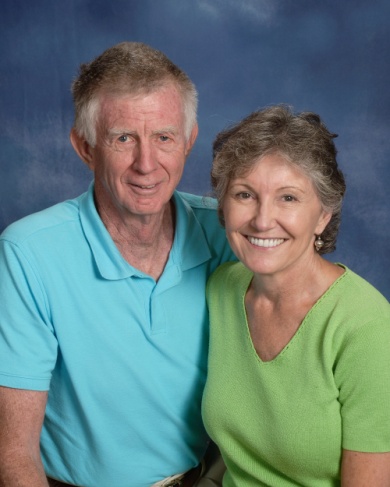 Griffin, Buck & Jean1223 Hwy. 246 N.Greenwood, SC  29649(864) 923-1245jeansg57@gmail.comGrogan, KarenGrogan, Bobby & Susan103 Baldwin RoadNinety-Six, SC  29666(864) 388-9240Grooms, Jo115 Arthurs PointGreenwood, SC  29649(864) 229-9666rjgroomes@nctv.comGunnells, Sam204 Fairway Lakes RoadGreenwood, SC  29649(864) 943-1105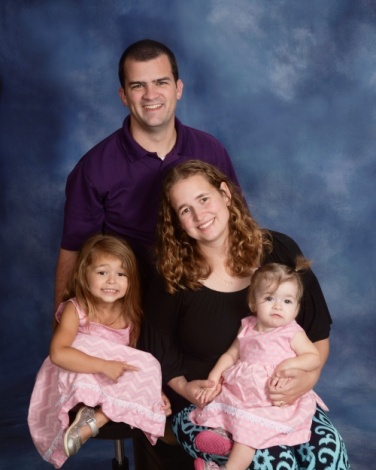 Hackett, Tom & StephanieCaitlyn, Carsyn, Mackenzie253 Oak Ridge DriveGreenwood, SC  29649(864) 245-5959slarnold@gmail.com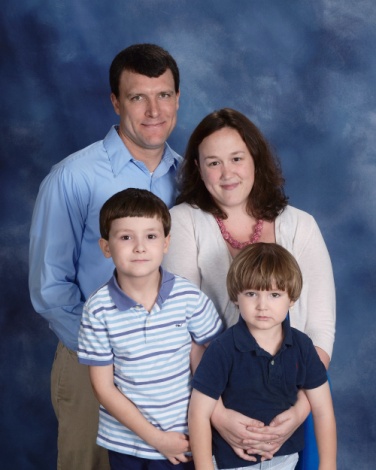 Hadd, Josh & CathiAvery, Grady307 E. Henrietta AvenueGreenwood, SC  29649(864) 992-7865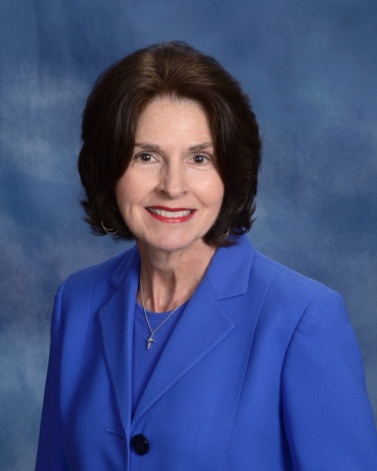 Hagen, Linda108 Kensington DriveGreenwood, SC  29649(864) 223-3683ljgh.0727@gmail.com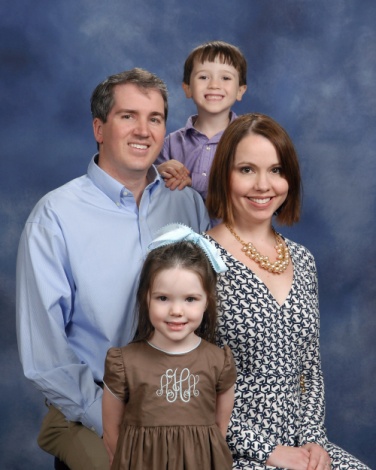 Haigler Jason & MaryAustin, Aly320 Johns Creek RoadHodges, SC  29653(864) 993-4470mchaigler@hotmail.comHamilton, DougPaul, Blake223 Ware StreetGreenwood, SC  29646(864) 223-8673Hamilton, Russ & Teresa664 Mill Road SouthGreenwood, SC  29646(864) 554-6991Hammett, JoeRoss138 Crescent RoadGreenwood, SC  29649(864) 223-3337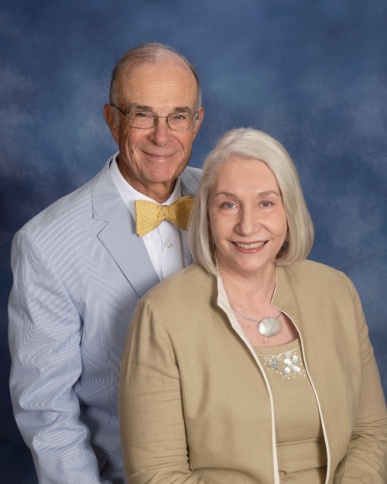 Hannah, David & Patsy104 Kensington DriveGreenwood, SC  29649(864) 229-6997phannah@nctv.comHarley Jr., Jim103 Carnoustie CourtGreenwood, SC  29646(864) 229-6057Harman, Arlie & BarbWesley Commons1110 Marshall RoadGreenwood, SC  29646(864) 330-1316Harris, Alan & Allison109 Curl DriveGreenwood, SC  29649Harrison, MichelleHannah205 Parkwood RoadGreenwood, SC  29646(864) 943-1008Harter, Rick & Mary Jane223 St. Augustine DriveGreenwood, SC  29649(864) 388-7807Harwood, Brian & MelissaHayden, Holland, Halle103 Erica PlaceGreenwood, SC  29649Hays, KristiWesley Crooks, Will104 Windtree CourtGreenwood, SC  29649Hazel  Jr., Joey & MarissaJace216 Holly AvenueGreenwood, SC  29649(864) 992-8310Hazel Sr., Joseph & Donna209 Sanders DriveGreenwood, SC  29649(864) 223-0752hazeld@gwd50.org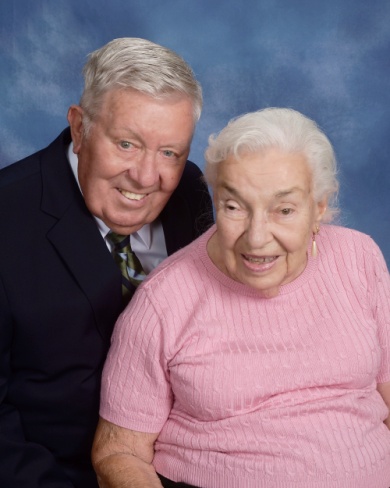 Heintzelman, SkipWesley Commons1110 Marshall RoadGreenwood, SC  29646(864) 227-7421skiph@mywesleycommons.orgHelker, Don & Sondra107 Bel Arbor LaneMauldin, SC  29662(864) 942-0935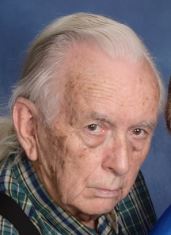 Helms, Charlie109 Brookhaven DriveGreenwood, SC  29646(864) 227-6017Hembree, RayHodges, SC  29653(864) 229-5891Henderson Jr., CharlesP. O. Box 1784Greenwood, SC  29648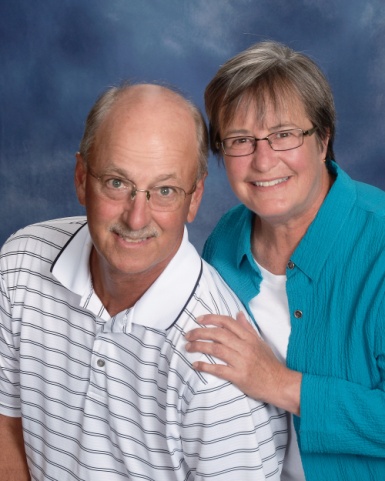 Henderson, Rick & Nancy137 Kensington DriveGreenwood, SC  29649(864) 223-4819nlhenderson@embarqmail.comHill, Mary125 York DriveGreenwood, SC  29649(803) 229-1076Hill, Frank and Wanda109 Deerwood LaneGreenwood, SC  29646(864) 992-1132 (Frank)(864) 993-0013 (Wanda)wandahill@gmail.comtfrankhill@yahoo.comHitt, Cindy506 Marietta DriveGreenwood, SC  29646(864) 223-6786Hodges, Lynn703 Johns Creek RoadHodges, SC  29653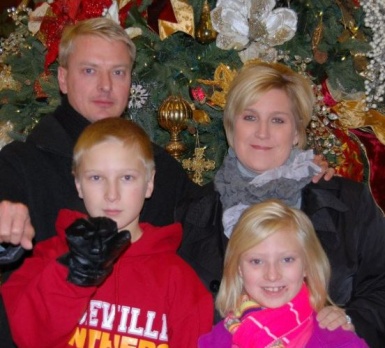 Hodges, Tim & PaigeCarson, Mary Elliott47 Oakwood Farms CourtGreenwood, SC  29649(864) 223-3562timhodges@embarqmail.comHolland, Andrew and HollyEli Fender107 WE Smith RoadGreenwood, SC  29649holleyF14@aol.comHolland, BeckyLily Kate, Cory111 Saint Kitts CourtGreenwood SC  29649(864) 554-0955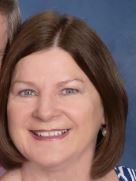 Holland, Penny116 Tifton Drive EastGreenwood, SC  29649(864) 223-2914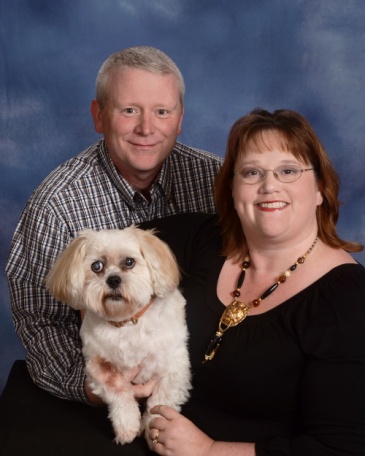 Holley, Russell  & Paige507 Marietta DriveGreenwood, SC  29646(864) 554-7922office@stmarkgreenwood.com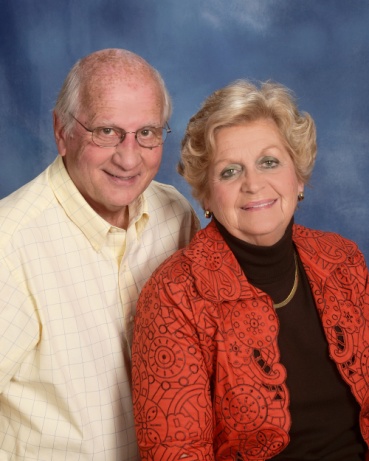 Hood, Eddie & Susan107 Devon ParkGreenwood, SC  29649(864) 229-0844 (Susan)(864) 993-4603 (Ed)ehood@hoodmail.com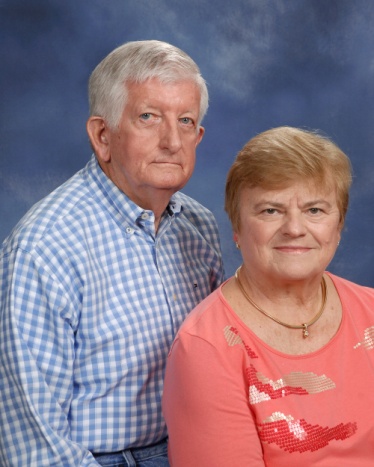 Hook  Jr., Louis & Linda402 Gatewood DriveGreenwood, SC  29646(864) 229-5852alhirh@earthlink.netHoole, Billy & Martha2939 Ninety Six Hwy.Ninety-Six, SC  29666(864) 543-9943mhoole@embarqmail.comHornyak, Lisa115 Shortleaf CourtGreenwood, SC  29649House, Bill & BettyGreenwood, SC(864) 223-2612Howard, Marquavius & KenslieKarsen Howard235 Florida Avenue, Apt. 60Greenwood, SC  29646(864) 321-7717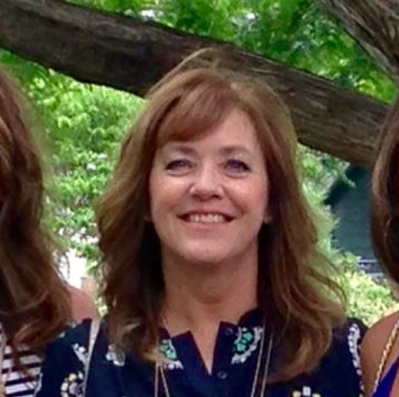 Howell, Sydney408 Farmdale RoadHodges, SC  29653Hudgens Jr., Nolan134 Creek Road E.Greenwood, SC  29646(864) 229-2078nolan_hudgens@yahoo.com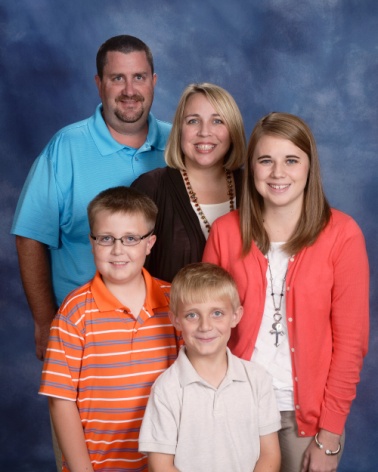 Hudson, JJ & LaraKayla Chrisley, Dawson, Thomas103 Shortleaf CourtGreenwood, SC  29649(864) 941-6712lhudson@greenwoodymca.orgHughes, Claude305 Fairway Lakes RoadGreenwood, SC  29649(864) 942-7152Hughes Jr., Rusty109 Gannt RoadGreenwood, SC  29646(864) 993-2528Human Jr., Bill & Fran115 Deerwood LaneGreenwood, SC  29646(864) 229-1209Hunley, Sam305 Milford Springs RoadGreenwood, SC  29649(864) 223-9340Huntsberger, Mat and JenniferGrant, Katelyn Miller2907 Hwy 246SNinety-Six, SC  29666(864) 910-2982matt.huntsberger@gmail.comjennalexrm@gmail.comHuntsberger, Lee323 W. Commodore DriveCross Hill, SC  29332(864) 998-9036Huskey, Sidney509 Norwood AvenueGreenwood, SC  29646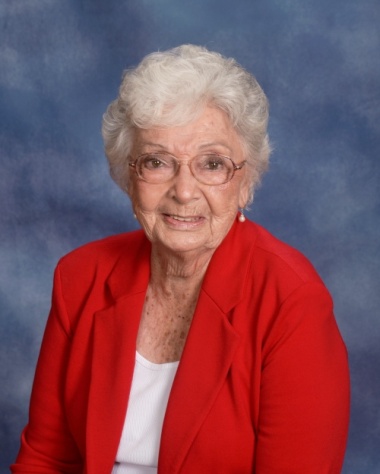 Jackson, Rekah ‘Sig’111 Rosemont DriveGreenwood, SC  29646(864) 223-1190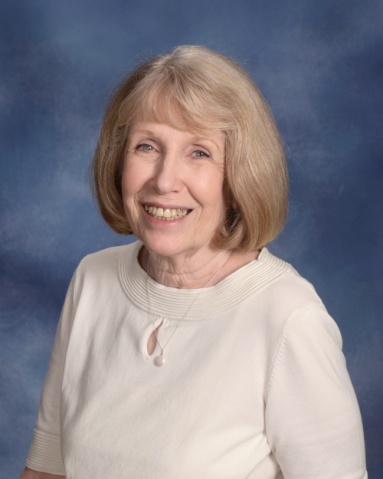 Jaffe, Sue110 P. C. Jean RoadNinety-Six, SC  29666(864) 543-3290csajaffe@gmail.com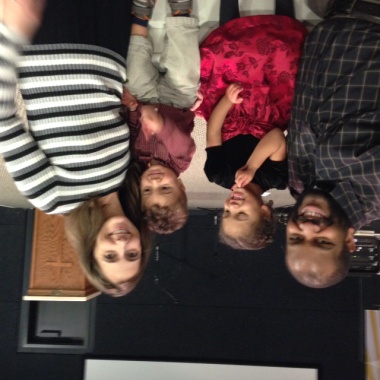 Johnson, CJ and MeganAndrew, Lilly111 Tifton Drive EastGreenwood, SC  (803) 707-2856 (Megan)(864) 653-0193 (CJ)cjjohnson2009@gmail.comcoonsmegan@gmail.comJohnson, Harold & MelanieTaylor, Sarah Ellen, Jase724 Windsor RoadHodges, SC  29653(864) 374-7838johnsonm@gwd50.comJohnson, TerriGreenwood, SC  29649Jolly, BrendaP. O. Box 201Greenwood, SC  29648(864) 229-7089Jolly, Kevin & GinaRachel506 Watford AvenueGreenwood, SC  29649Jones, Brad & MaryJessica Chandler, Bryce120 Kensington DriveGreenwood, SC  29649(864) 388-0144mjones0328@yahoo.com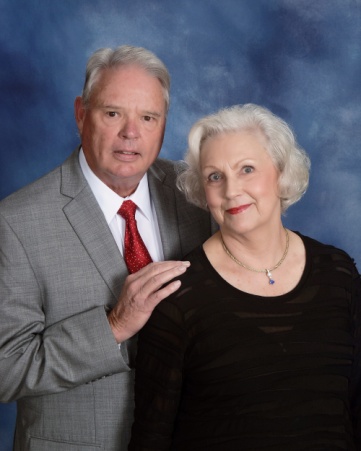 Jones, Charlie & Carol117 Watersedge RoadGreenwood, SC  29649(864) 554-4324 (Charlie)(864) 554-3683 (Carol)ccjones@embarqmail.comJordan III, George523 Clem RoadGreenwood, SC  29649(864) 229-9422Kapfer, Brad & Samantha107 Deer Run LaneGreenwood, SC  29646Keaser, Grace411 North StreetGreenwood, SC  29649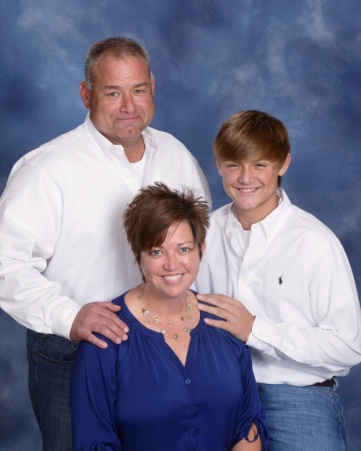 Keller, Tony & ShanaEvan114 Emili LaneGreenwood, SC  29646(864) 344-6099shana.keller@selfregional.org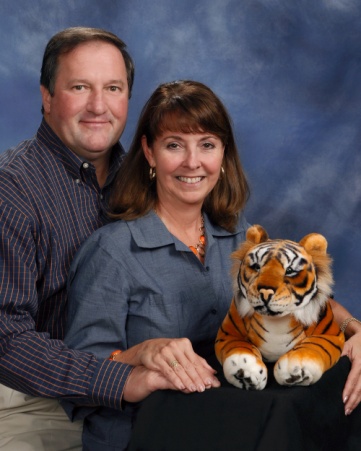 Kelley, Chuck & JaneyWill, Reed217 Old Calhoun Falls RoadAbbeville, SC  29620(864) 223-0273janeytkelley@yahoo.comchuckkelley@ksc.orgKelley, Ladd & LynnLake125 Tally Ho DriveGreenwood, SC  29649(864) 229-7710Kelley, Ron & Carolyn103 Foxmeadow CourtGreenwood, SC  29649(864) 223-1739Kelly, Keenan & BethJoshua, Brett1877 Cedar Springs S.Abbeville, SC  29620(864) 446-2661kelly.s.b.k@gmail.comKennedy, Nancy515 Pascal DriveGreenwood, SC  29649(864) 554-7927Kennedy, VernaNHCP. O. Box 3109Greenwood, SC  29648(803) 229-2759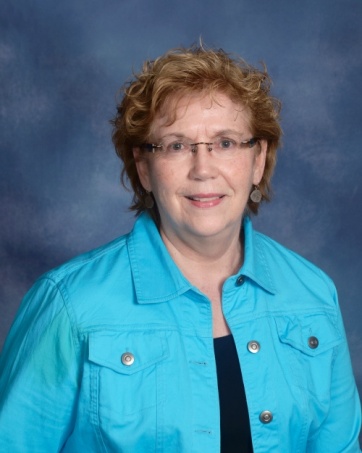 Kennerly, Margaret106 Chelsea SquareGreenwood, SC  29649(864) 223-0909mkennerly@embarqmail.com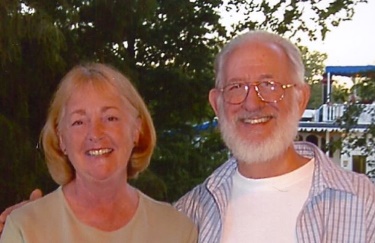 Keppler, Tim & Dottie209 W. Commodore DriveCross Hill, SC  29332(864) 365-6655tkeppler@gmail.com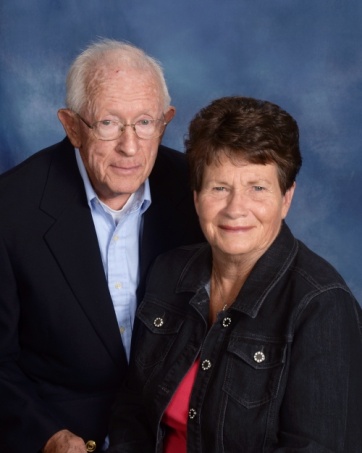 Kilgore, Tom & Joyce148 Highland DriveGreenwood, SC  29649(864) 229-6055Kirby, Thomas & Brooke104 Woodbury DriveGreenwood, SC  29649Kneece, EmilyMaddie BrownHodges, SC  29653(864) 729-8217Knight, David & Velma208 Kathy Hill RoadGreenwod, SC  29646(864) 227-2646Knight, Jimmy108 Hampton RoadGreenwood, SC  29649(864) 943-2446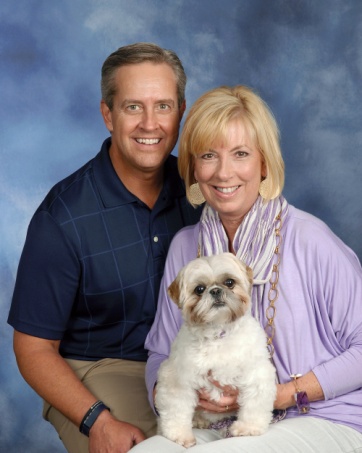 Knott, Brad & VickiCharlee108 Fairway CourtGreenwood, SC  29649(864) 229-3355vknott@greenwoodcpw.comKolar, Zoe104 Rock Creek DriveGreenwood, SC  29646(864) 229-5639kolar46@yahoo.com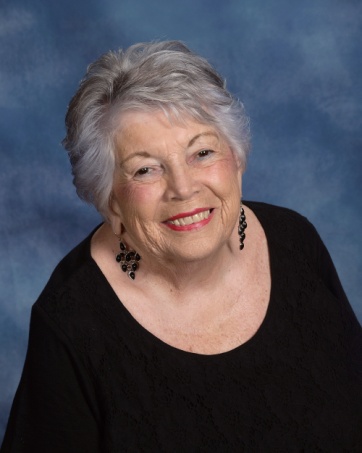 Koone, Charlotte104 Heritage W. CourtGreenwood, SC  29649(864) 227-6942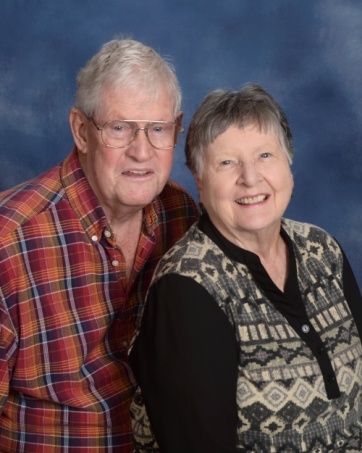 Kruzan, Jim & LeeWesley Commons1110 Marshall RoadGreenwood, SC  29646(864) 227-7339lekruz35@yahoo.com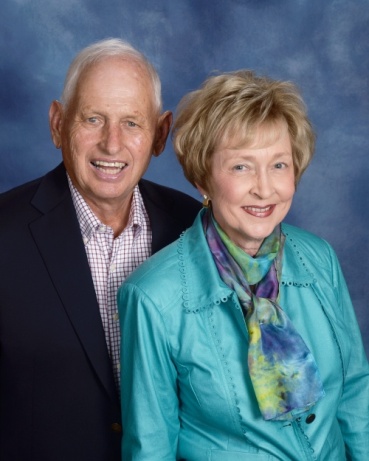 Lacoste, Bill & Pat314 Lodge DriveGreenwood, SC  29646(864) 229-3339bplacoste@icloud.com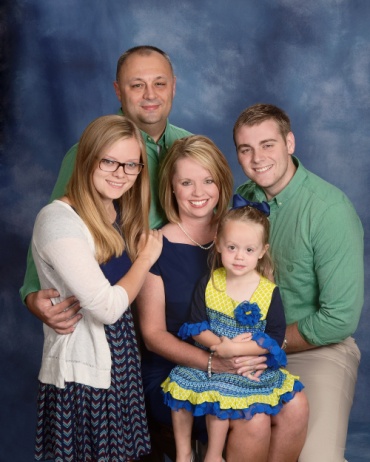 Lake, Calvin & TeresaBrett Clark, Jessica Clark, Mallory406 Twisted Oak DriveGreenwood, SC  29646(864) 981-3238lakecalvin75@gmail.comLandrith, AmyLauryn112 Fawn Brook DriveGreenwood, SC  29646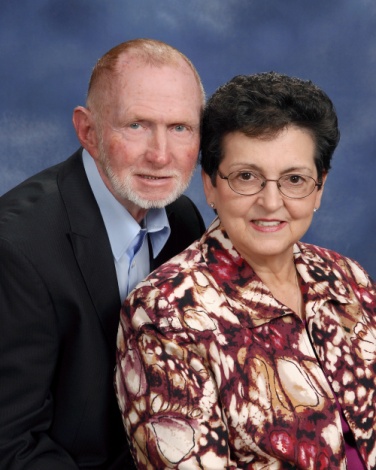 Langley, Ed & Doris303 Lynn StreetGreenwood, SC  29649(864) 229-2334doublerock@embarqmail.com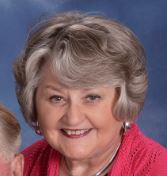 Langley, Jean106 Colonial DriveGreenwood, SC  29649(864) 992-1661jlangley5584d@nctv.comLaswell, Miriam104 Thornbrook CourtGreenwood, SC  29646(864) 223-6710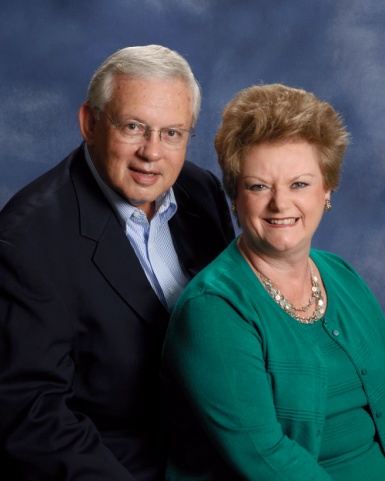 Latham, Fred & Betty601 Gatewood DriveGreenwood, SC  29646(864) 223-4097flatham@earthlink.net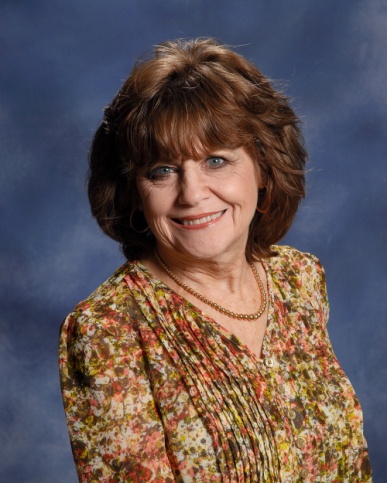 Latham, Jo118 Shortleaf CourtGreenwood, SC  29649(864) 223-3659jolatham@yahoo.com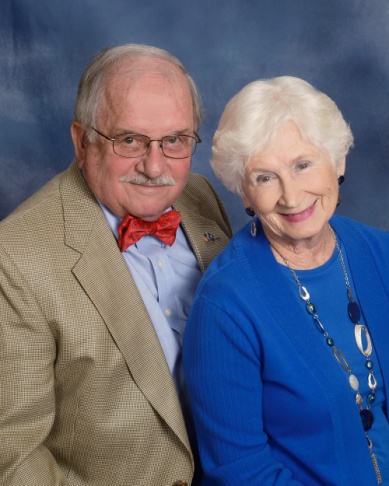 Lax Sr., Colonel Robert & Jean1135 Frazier RoadNinety-Six, SC  29666(864) 543-3271relax06@embarqmail.com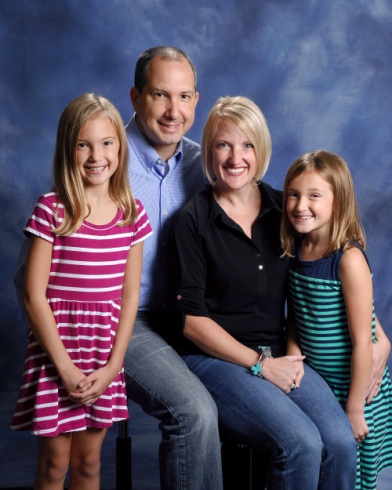 Layland, Ralph & ErinLexi, Charlee105 Chipping CourtGreenwood, SC  29649(864) 388-7919erin.layland@parksterlingbank.com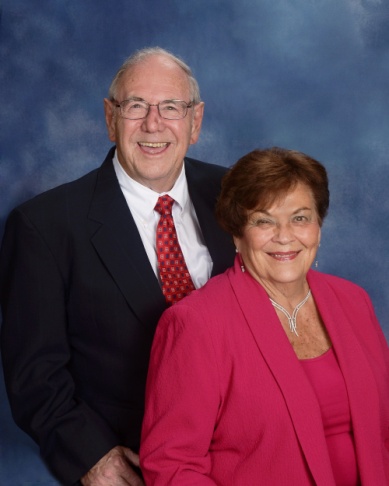 Leaman, Sam & Dot208 Heritage W. CourtGreenwood, SC  29649(864) 229-1251samleamanjr@embarqmail.comLee, Gilliean & Marae116 Folly Bend DriveGreenwood, SC  29649(864) 229-1478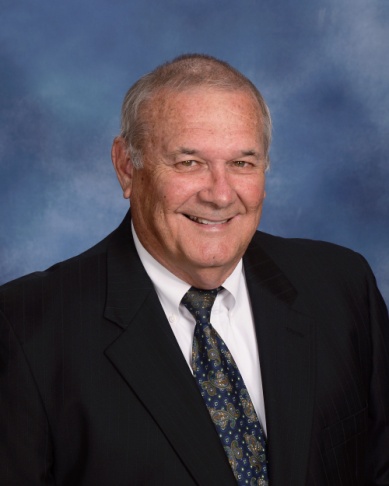 Lee, Sonny109 Country Village LaneGreenwood, SC  29649(864) 229-0347leek1942@embarqmail.comLee, Starla210 Curl Creek RoadGreenwood, SC  29649(864) 388-2115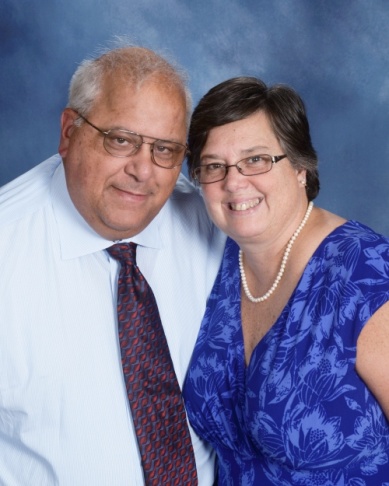 Leo, Conrad & Jaye909 Saddle Hill RoadGreenwood, SC  29646(864) 993-3225jayeleo57@gmail.comLeopard, JohnnyPeyton, Austin, Jewel Malone112 Nottingham LaneGreenwood, SC  29649(864) 223-6939Lepp, Heather435 Haltiwanger Road, Apt. 27Greenwood, SC  29649(864) 223-4544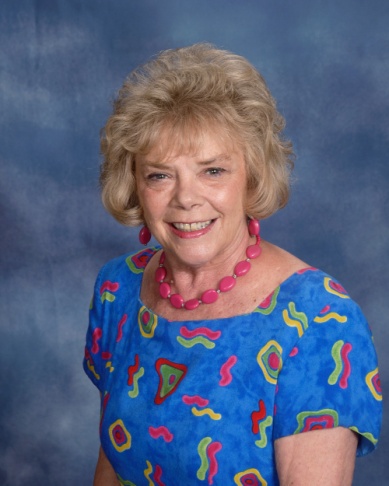 Leslie, Faye104 Windsor Oaks CourtGreenwood, SC  29649(864) 980-3036lesliesassy2002@yahoo.comLightsey, David & Betty119 Orchard Park DriveGreenwood, S C  29649(864) 223-6725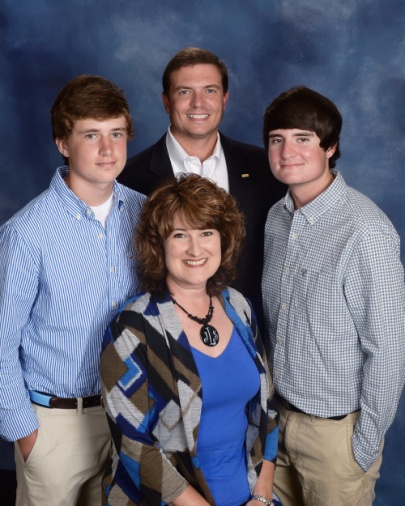 Lindler, Phil & JenniferBlake, Rhett228 Chatham DriveGreenwood, SC  29649-9512(864) 941-0460lindlerj@gwd50.org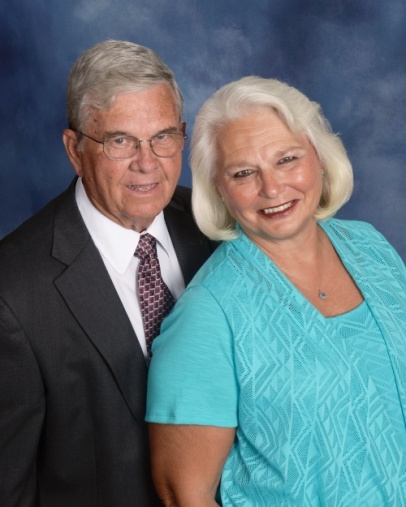 Lindley, Billy Joe & Sherlyn1218 Saddle Hill RoadGreenwood, SC  29646(864) 941-7469sherlyn7726@gmail.comLiner, Chris & MeredithCade, Emma5392 Hwy. 76 W.Laurens, SC  29360(864) 227-9013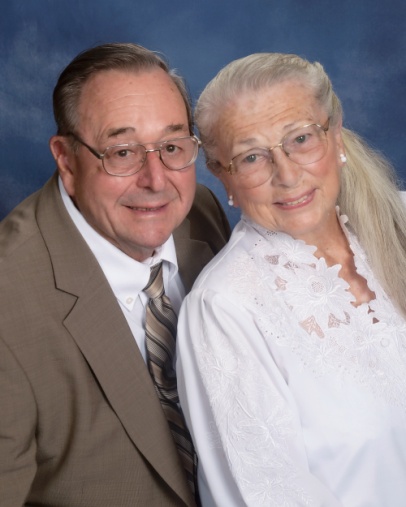 Logan, Verne & Margie228 Pumphouse RoadGreenwood, SC  29649(864) 554-8632Lollis, Dean & DeniseGrace, Kayden108 Hidden Lake CourtGreenwood, SC  29646(864) 321-2708d2lollis@gmail.comLollis Jr., James108 Culbertson CourtGreenwood, SC  29649(864) 943-1366Long, Jason204 Winter Ridge Court, Apt. CGreenwood, SC  29649Long, Jeff & GlendaKierstin Cook4 Royal Oak DriveGreenwood, SC  29649(864) 223-5277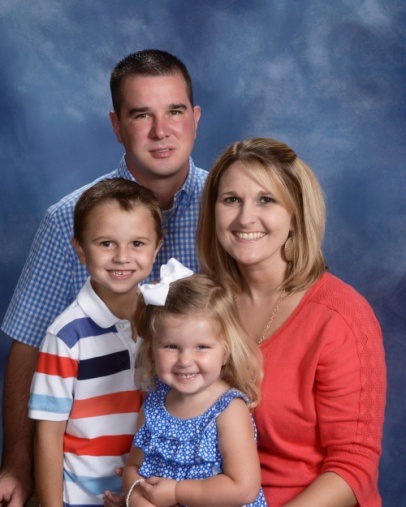 Long, John & AmandaGentry,  Aubrey311 Johnston RoadNinety-Six, SC  29666(864) 993-7113along@phgrp.comLong, Ronnie & Betty102 Evergreen DriveGreenwood, SC  29649(864) 229-4351Long, Ted & Ann222 Swing AboutGreenwood, SC  29649(864) 223-2016Long, Wheeler & Nancy125 Donegal DriveGreenwood, SC  29646(864) 223-3384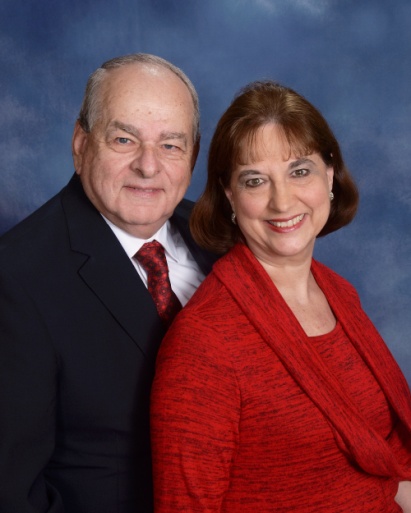 Lucas, Linda & Phil120 North Acres RoadGreenwood, SC  29649(864) 229-7252lindalucas@nctv.comLybrand, Bill and Thomasine101 Kenilworth DriveGreenwood, SC  29649(864) 910-0665 (Bill)(864) 910-2962 (Thomasine)bill.lybrand@gmail.comthomasine.lybrand@gmail.com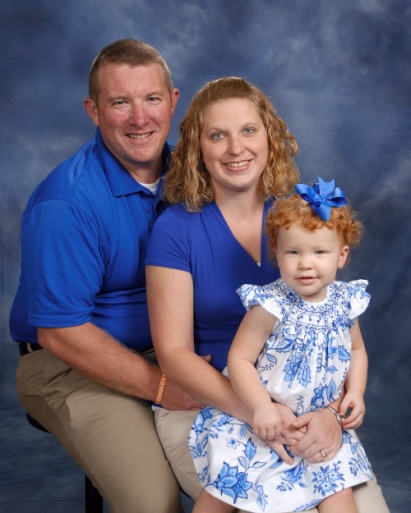 Lybrand IV, Billy & SusanAddison302 Loblolly CircleGreenwood, SC  29649(864) 993-7104srlybrand@gmail.com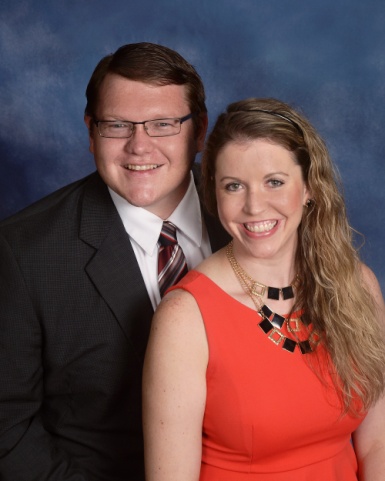 Lybrand, Robby & Jennifer434 Sagewood RoadGreenwood, SC  29646(864) 980-3927rtlybrand@liberty.eduLyles, Jamie & LaurenSteven210 Winding Oak WayBlythewood, SC  29016Lynch, Kevin & Sandra1007 S. Main StreetGreenwood, SC  29646(864) 229-0519Malacky, Mike & JackieJohn MichaelP. O. Box 49091Greenwood, SC  29649(864) 341-6057Mallon, Keith201 E. Creek CourtIrmo, SC  29063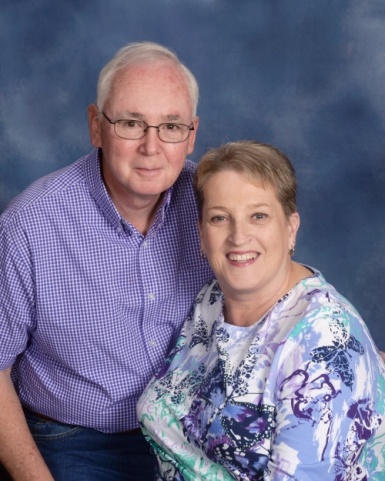 Manley, Doug & Kathy405 Pascal DriveGreenwood, SC  29649(810) 624-5358ck_manley@hotmail.com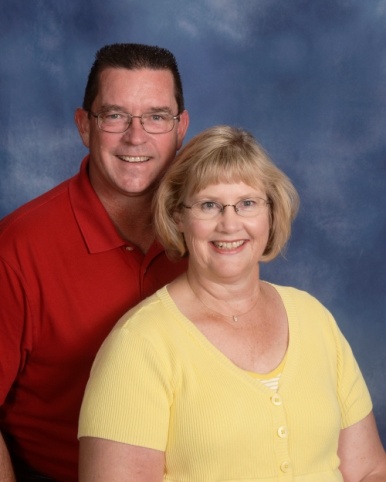 Manning, Peter & Sharon107 Brookfield DriveGreenwood, SC  29646(864) 229-2126sharonmanning@nctv.comManning, Sammie Jo11 Sombrero Blvd, Unit 11Marathon, FL  33050(864) 993-5262manningsamm@gmail.com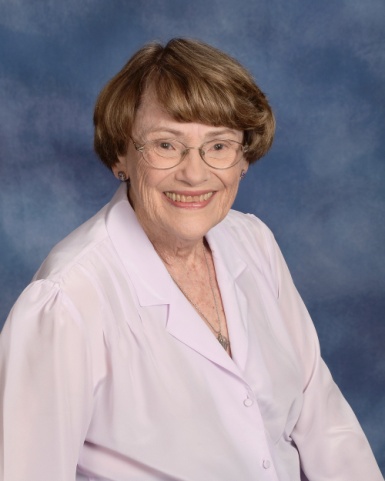 Mannion, LouiseWesley Commons1110 Marshall RoadGreenwood, SC  29646(864) 330-1303jmannion@mywesleycommons.org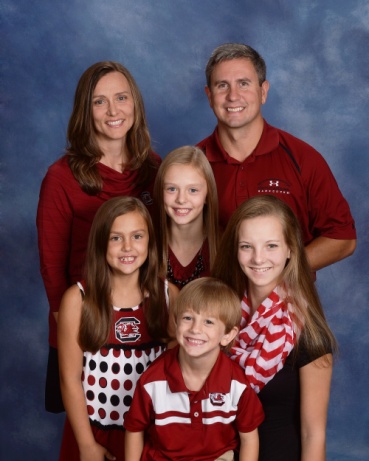 Mapes, Mark & JenniferJessica Steepy, Tyler, Jordan,  Jillian420 Johns Creek RoadHodges, SC  29653(864) 953-2150jennifer.mapes@sageai.comMarcengill II, Jimmy & WhitneyHarrison108 Carriage CourtGreenwood, SC  29646(864) 223-3477marcengillj@yahoo.com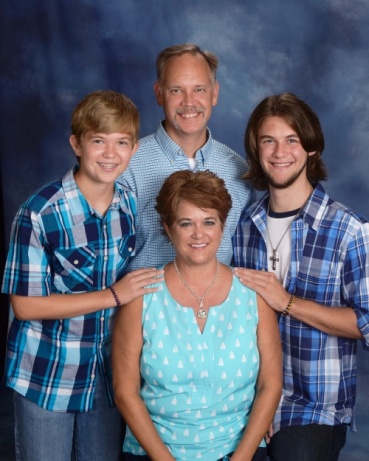 Markward, Todd & CindyAustin, Quintin107 Tryon CourtGreenwood, SC  29649(864) 993-1356tcaq@embarqmail.comMarshall, Joe & Shannon110 Planters CourtGreenwood, SC  29649(864) 223-3126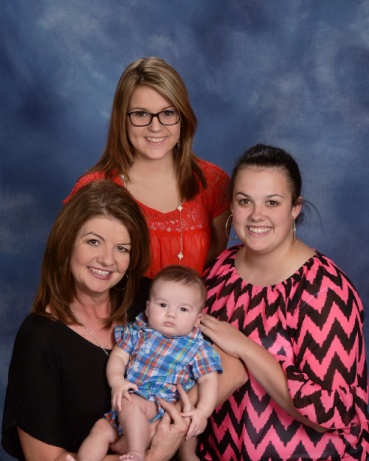 Marshall, TammyKendall O’Quinn, Ally Grace, Daniel O’Quinn119 Crescent RoadGreenwood, SC  29649(864) 910-1256tmarshall29649@gmail.comMarshall, Walter & Gay113 Heathwood DriveGreenwood, SC  29649(864) 223-4201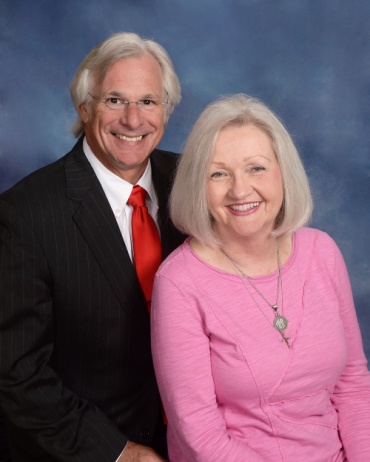 Martin, George & Margaret203 Hatchers PassGreenwood, SC  29646(864) 388-4247gmartin@greenwoodmetro.comMatthews, Buddy & Annette1111 Old Abbeville HwyGreenwood, SC  29649(864) 229-7619Matthews, Tim & RhondaGraham821 Mt. Moriah RoadGreenwood, SC  29646(864) 223-9137timandrhondamatthews@yahoo.comMatzke, Christina58 Falling Leaf DriveWaterloo, SC  (864) 677-2525McAlister III, Rob & SusanClark, Will1105 Reedy Creek RoadBradley, SC  29819(803) 227-9367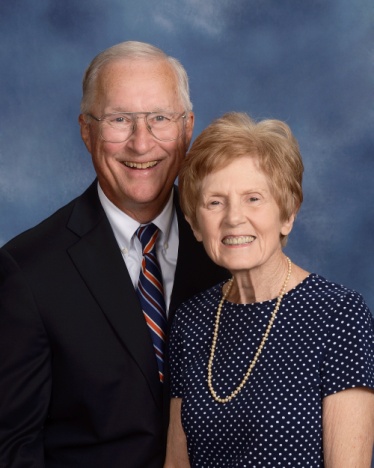 McCaffrey, Glenn & Julie101 Wendover RoadGreenwood, SC  29649(864) 223-0879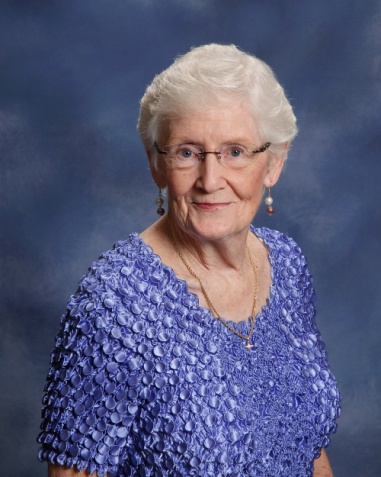 McCall, WilmaHannah Cronic, Cindy142 Pinehaven DriveNinety-Six, SC  29666(864) 543-2223wilmamccall@embarqmail.comMcCallum III, Edward & Jeannie104 Blue Heron CourtGreenwood, SC  29646(864) 229-2903McCarty, Scott204 Loblolly CircleGreenwood, SC  29649(864) 942-1647McClain, Rick715 New Market StreetGreenwood, SC  29646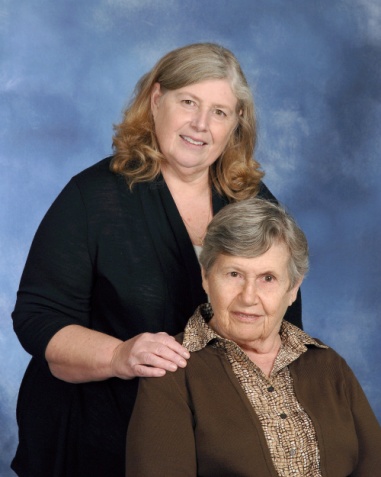 McClain, Debbie & Martha Talbert204 Heathwood DriveGreenwood, SC  29649(864) 223-9477McClinton, Jessica125 Rivers WayAbbeville, SC  29620(864) 223-4888McClinton, Kathy101 Faye DriveNinety-Six, SC  29666(864) 543-2627McClinton, Sam & BeckyHaven, Erica111 Appaloosa LaneGreenwood, SC  29646(864) 227-1407McColl, Jim & Ruth117 Creek Road E.Greenwood, SC  29646(864) 229-2106McCrea, Tommy & TriciaSadie, Gray108 Tryon CourtGreenwood, SC  29649(864) 227-8742McCullough, Adam2605 Bel Ivy RoadNewberry, SC  29108McCurry, AustinAbbeville, SC  29620(864) 227-9974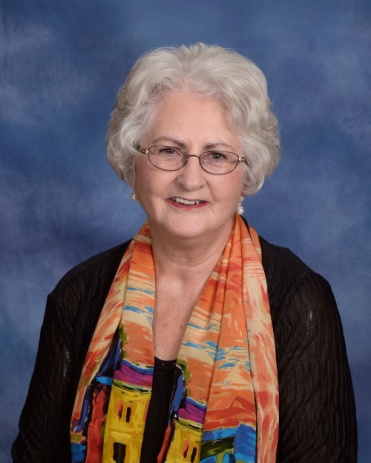 McDaniel, Audrey724 Rockhouse RoadGreenwood, SC  29646(864) 227-1502mcdaniela@centurylink.netMcDonald, Charles & HarriettP. O. Box 49942Greenwood, SC  29649(864) 223-9534McDonald, Stewart and Jennifer112 Greenbriar RoadGreenwood, SC  29649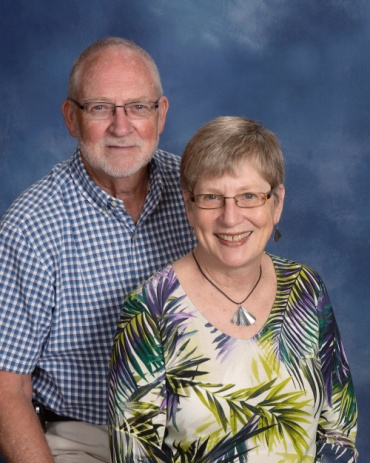 McFarland, Bill & Susan216 Starboard TackGreenwood, SC  29649(864) 227-8175smcfarland216@gmail.como.william.mcfarland@gmail.comMcGehee, Pat & PattiEmily116 Emili LaneGreenwood, SC  29646(864) 223-4496McGill, Preston201 Athens CourtGreenwood, SC  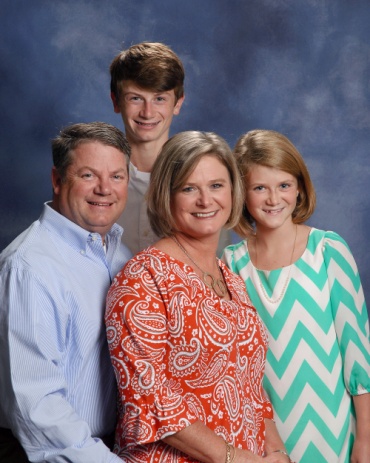 McGovern, Jimmy & TraciePatrick, Meg108 Palmer PlaceGreenwood, SC  29649(864) 223-1402jtmcgovern@centurylink.net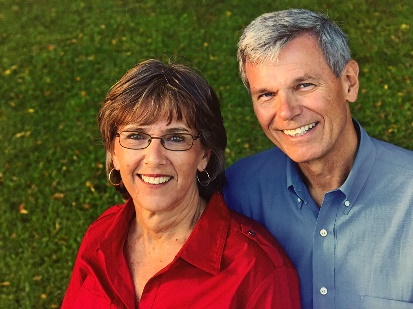 McIntosh, Dave & BeckyTed Sullivan, Ben918 Olde Pucketts Ferry RoadGreenwood, SC  29649(864) 993-6501beckymc@embarqmail.comMcIntosh, LisaLauren Powell, Ryan Coffey, Eric812 Hunters Creek BoulevardGreenwood, SC  29649(864) 229-6730southcarolinagc@yahoo.comMcKellar, Elizabeth1804 McCormick HwyGreenwood, SC  29646(864) 223-5460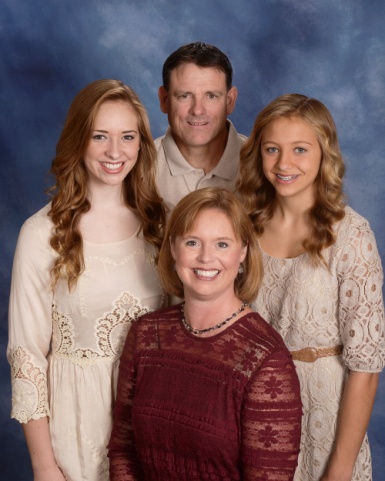 McLaughlin, Kevin & JulieAnna Grace, Haley1213 Saddle Hill RoadGreenwood, SC  29646(864) 910-1567julie@stmarkgreenwood.com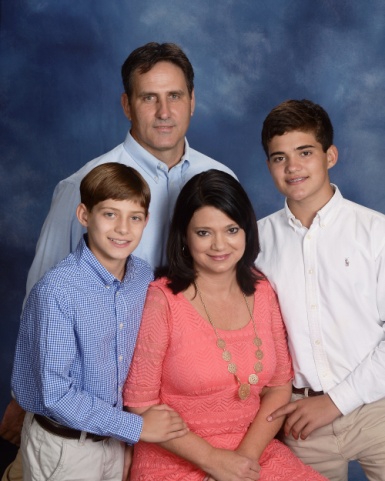 McLaughlin, Tom & KimJacob, Caleb103 Appaloosa LaneGreenwood, SC  29646(864) 388-0474kimberlym@embarqmail.com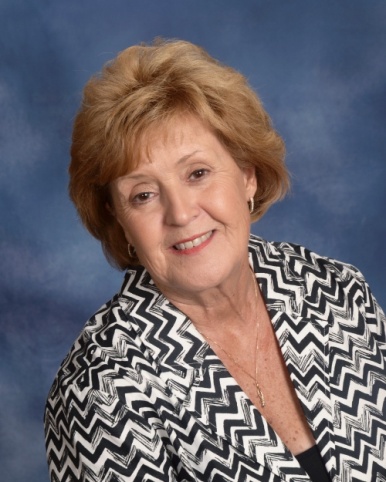 McMahan, Janice105 Pin Oak DriveGreenwood, SC  29649(864) 391-7360jpmcmahan@embarqmail.com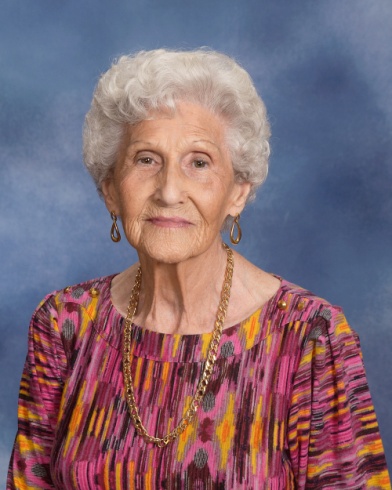 McManus, Annell110 NorthgateGreenwood, SC  29649(864) 229-1596McManus, Chaz112 Loblolly CircleGreenwood, SC  29649(803) 223-2931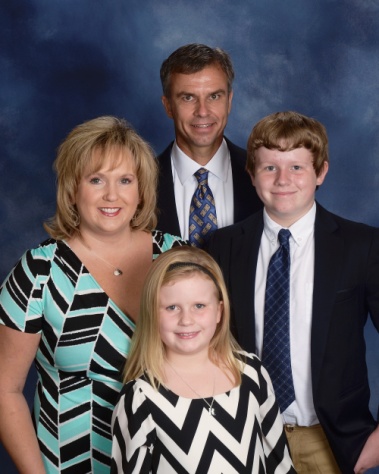 McManus, Zvi & GinaTyler, Rylee106 St. Augustine DriveGreenwood, SC  29649(864) 554-4938zviandgina@embarqmail.comMcWhorter, Rick & Joy101 Amherst DriveGreenwood, SC  29649(864) 223-5382Mechtensimer, Vernon & Carol1110 Marshall RoadGreenwood, SCMedlock, Bobby & DianeKevin, Brian113 Culbertson CourtGreenwood, SC  29649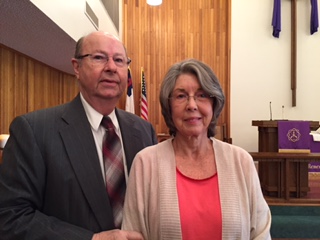 Meints, Jerry & Sandra311 Hunters Creek BoulevardGreenwood, SC  29649(864) 223-9656belanstar@icloud.com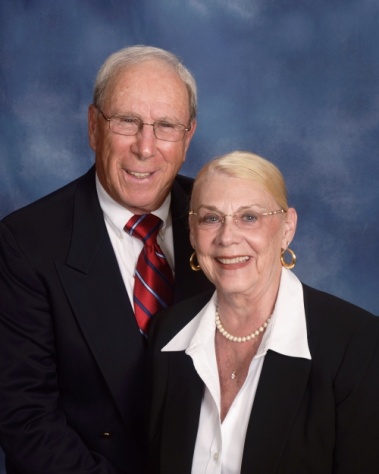 Menaker, Stuart & Jackie105 Hunters Village DriveGreenwood, SC  29649(864) 229-2387Jmenaker77@gmail.comstujack@embarqmail.comMiles, Sondra208 Forest LaneGreenwood, SC  29649(864) 223-2719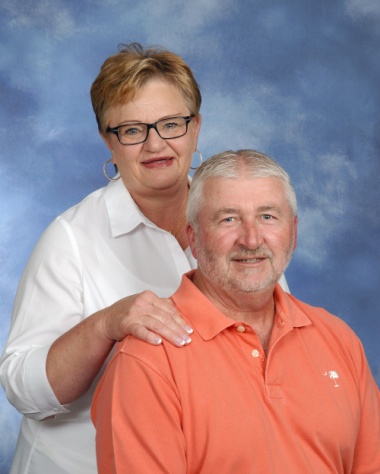 Millender, Ronnie & Brenda319 Hammond RoadGreenwood, SC  29646(864) 223-4091millender@emeraldis.comMiller, Amsey & Catherine104 Rivers RunGreenwood, SC  29649(864) 538-6254Miller, Chris & Jenny251 Oak Ridge DriveGreenwood, SC  29649(864) 942-0071Miller, David & LindaDrew, Erin121 Woods DriveWest Union, SC  29696(864) 888-2416Miller, Katelyn242 Dry Branch CourtGreenwood, SC  29649Miller, Lee & CathyBenjamin206 Gentry RunGreenwood, SC  29649(864) 229-4854calamiller@outlook.com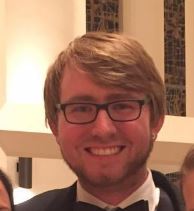 Miller, Matthew204 Gracemont DriveGreenwood, SC  29649(864) 554-6013matthew@stmarkgreenwood.comMiller, ReidRR 2, Box 549-ASaluda, SC  29138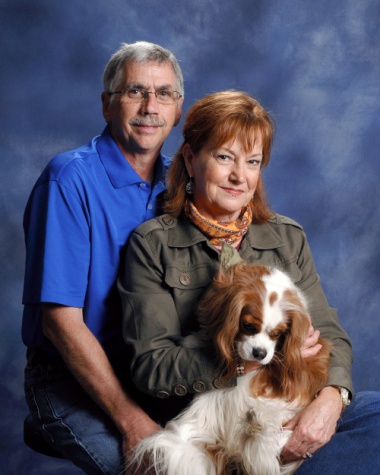 Miller, Sam & PattiCharlie126 Windsor Oaks CourtGreenwood, SC  29649(864) 992-5756pattim285@gmail.comMiller, Tom and Bobbie251 Oak Ridge DriveGreenwood, SC  29649(864) 229-7787robertamiller@hotmail.com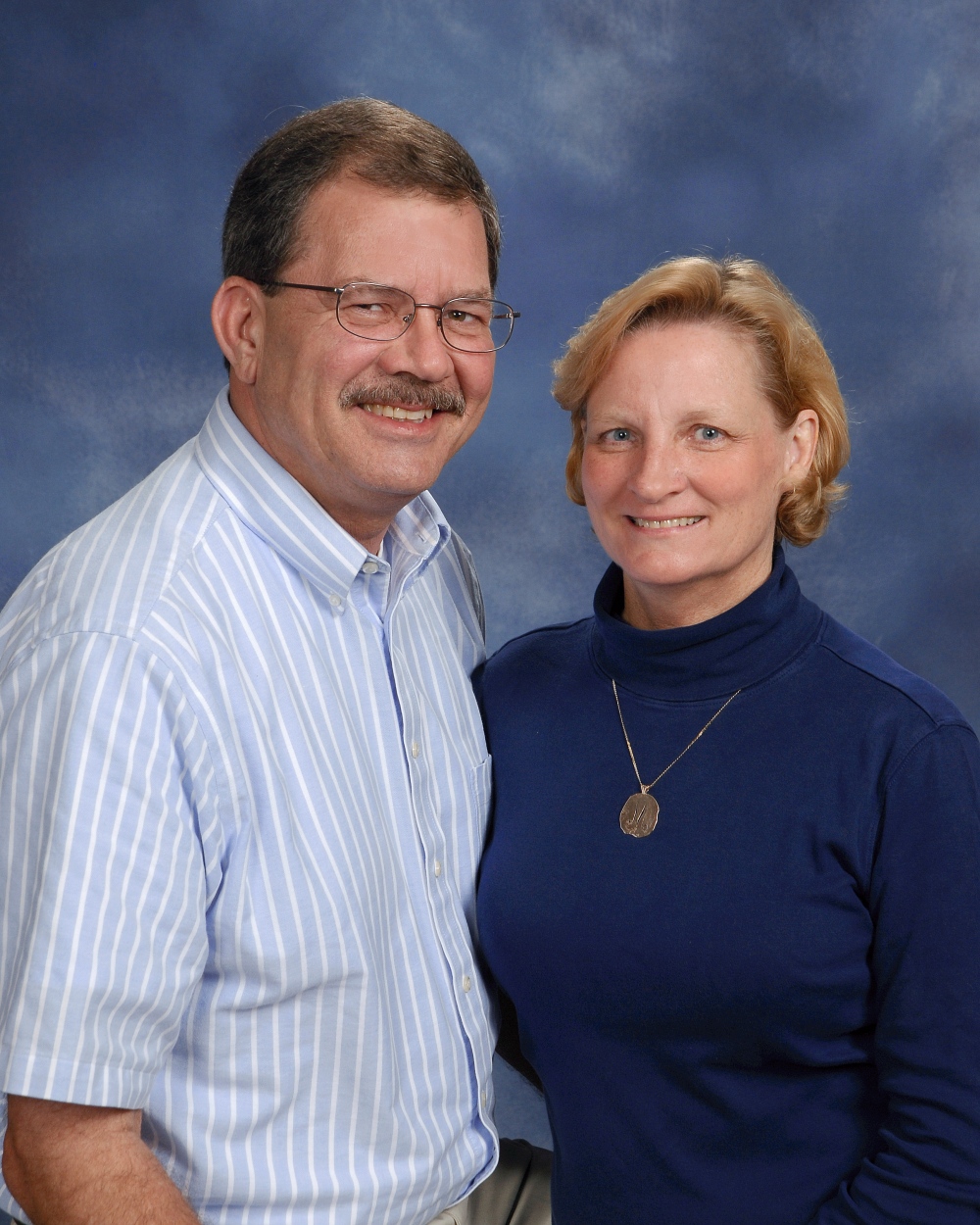 Miller, Tom & Debbie108 E. Forest DriveGreenwood, SC  29646(864) 942-0254tommiller@centurylink.netMilner, Ben409 Woodlawn RoadGreenwood, SC  29649(864) 223-4537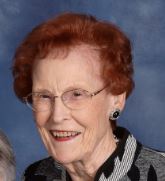 Miskelly, Mary109 Locksley DriveGreenwood, SC  29649(864) 229-3672Mitchell, Jerry & Linda130 Hunters Village DriveGreenwood, SC  29649(864) 229-6790Mock, Holly249 Oakridge DriveGreenwood, SC  29649(920) 983-7628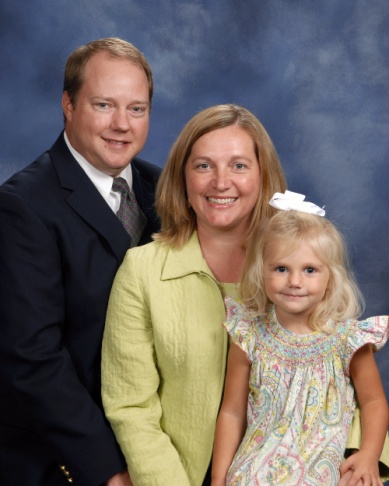 Moeller, Marcus & ElizabethLillie, Ella Cate, Emma128 Crescent RoadGreenwood, SC  29649(864) 980-9825ecrs80@yahoo.comMoeller, Steve57 Edgewood Harbor DriveWaterloo, SC  29384(864) 677-2020Moffitt, Harold & Chris218 Heathwood DriveGreenwood, SC  29649(864) 229-7924Molenda, Chuck & Gwen1626 Lincolnshire DriveDeland, FL 32724(864) 543-2071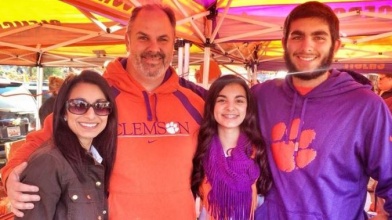 Monda, Cam & UzmaAmaan, Laila116 Tally Ho DriveGreenwood, SC  29649(864) 953-0017Montgomery, Bee & SallyZoey1014 Deadfall Road EastGreenwood, SC  29649sallysamzoey8@yahoo.com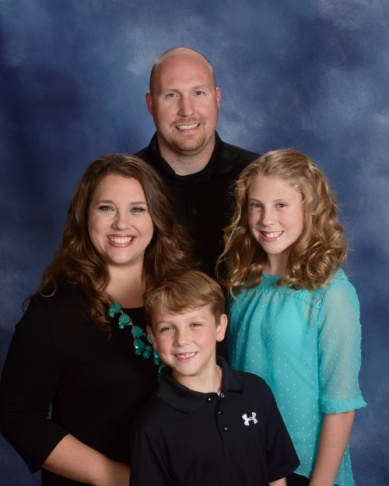 Moore, Harley & MelissaZoe, Gavin203 Forest Park DriveGreenwood, SC  29649(864) 229-0778hmzgmoore@embarqmail.comMoore, John and Annette918 Willard RoadGreenwood, SC  29649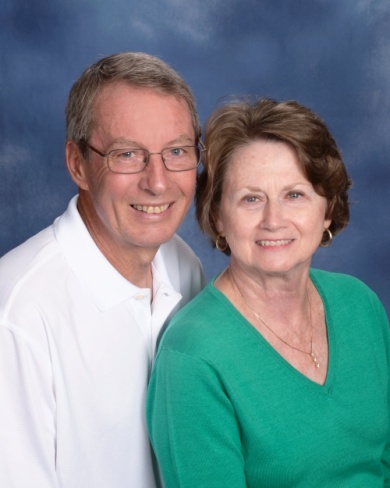 Moore, Toby & Elaine106 Brandon DriveHodges, SC  29653(864) 992-9668elainejonesmoore@yahoo.comMoose, Kerri121 Roman CircleGreenwood, SC  29649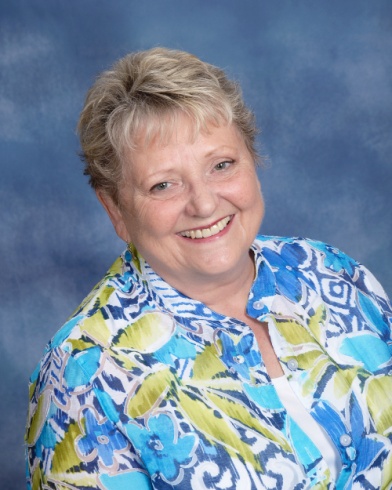 Morgan, Pam121 Violet CourtGreenwood, SC  29649(864) 227-8885pam128@gmail.comMorris, Ian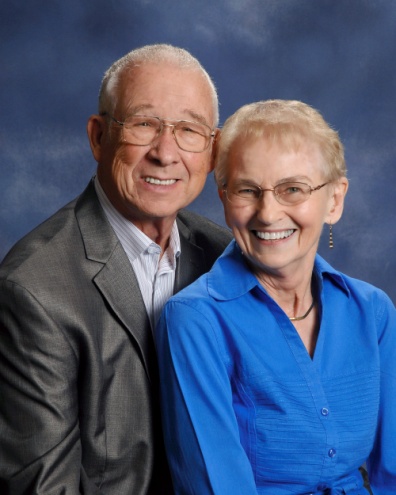 Morse, Richard & Nancy1781 Almighty Blvd.Rockledge, FL  32955(864) 227-8446dicknansc04@gmail.comMosley, Heather1707 E. Durst AvenueGreenwood, SC  29649(864) 229-3460Moss Jr., J. B.93 Beltline RoadAbbeville, SC  29620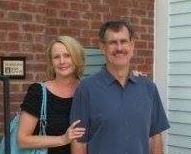 Moss, Dr. Lewis & Holly105 Deer Wood LaneGreenwood, SC  29646(864) 229-1506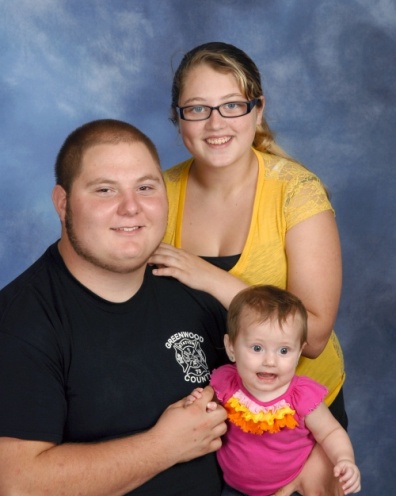 Mullikin, Timothy & BrenannaAubree727 Callison RoadBradley, SC  29819(864) 992-1742efdff721@gmail.comMumford, George & Dayle2009 Mt. Moriah RoadGreenwood, SC  296546(864) 223-2250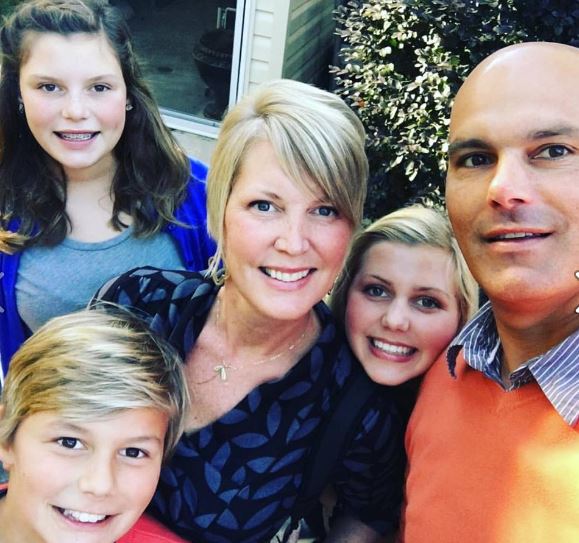 Murray, Michael & BeccaGloria Grace, Olivia, Beatty317 Starboard TackGreenwood, SC  29649(864) 388-7455murrayr@gwd50.orgNasrollahi, Sammy & JanJosh133 Kingston RoadGreenwood, SC  29649(864) 223-2279Neeley, Dennis & Cornelia110 Parkwood RoadGreenwood, SC  29646(864) 229-9080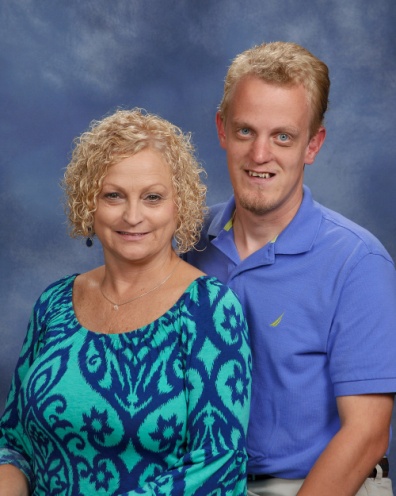 Neighbors, KimSam218 Winding Creek DriveGreenwood, SC  29649(864) 993-2989Nelson, Ray & JameyAndy, Philip207 Rock Knoll DriveGreenwood, SC  29649(864) 223-9571New Jr., EllisErin638 Fairway Lakes RoadGreenwood, SC  29649(864) 229-3498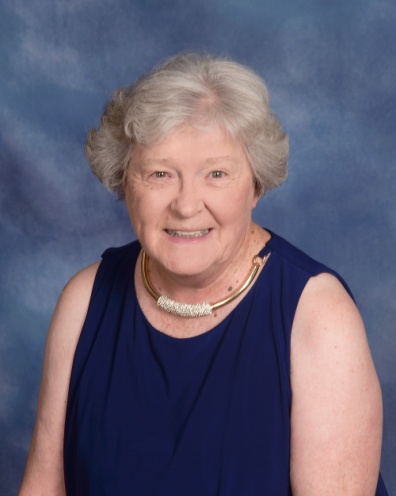 Newman, June123-4 Edinborough CircleGreenwood, SC  29649(864) 223-5171junini45@juno.comNewton, Kevin  & HopeBryanP. O. Box 182Waterloo, SC  29384(864) 677-2828Nicoletti, Mabel113 Chatham DriveGreenwood, SC  29649(864) 229-4887Nicoletti, Terri105 Lanette StreetGreenwood, SC  29649(864) 223-7212Odell, Gayle112 Devon ParkGreenwood, SC  29649(864) 943-0905gayle@odellcorp.com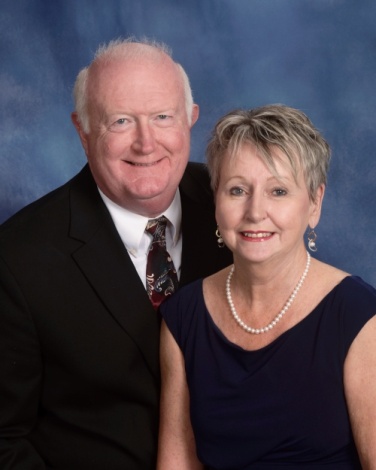 O’Dell, Harold & Debbie327 Green Oaks RoadGreenwood, SC  29649(864) 941-3393harold1217@embarqmail.comOlson, Scott & JoyElla209 Wentworth DriveGreenwood, SC  29649(864) 980-6203joyrush75@hotmail.comOrde, John & CorrinaJasper, Max107 Culbertson CourtGreenwood, SC(864) 248-4892Ott, Tim & ReneeCourtney, William, Chad821 Deadfall RoadGreenwood, SC  29649(864) 229-1932Ouzts, Gene310 Marietta DriveGreenwood, SC  29646(864) 223-8733Owen, Bob & ElizabethJenna105 Starboard TackGreenwood, SC  29649(864) 223-2858Owens, Renaye116 Hilltrace DriveBradley, SC  29819(864) 321-5475renayeowens7@gmail.comOwens, Ronni105 Winter Ridge Ct.Apt GGreenwood, SC  29649Owings, Steve & MargaretSteven167 Highland DriveGreenwood, SC  29649(864) 227-2711Papke, Ray & Jannie624 Grand Harbor BoulevardNinety-Six, SC  29666(864) 543-1566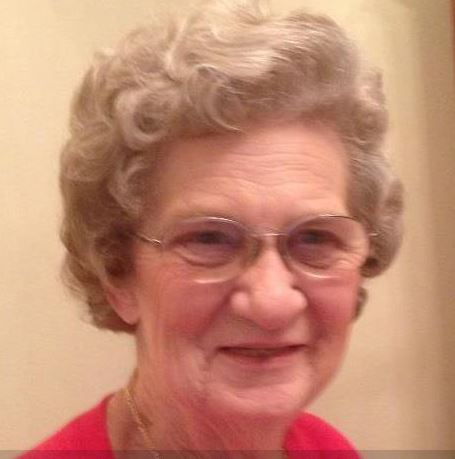 Parkman, Hilda115 Hill & Dale DriveGreenwood, SC  29646(864) 227-2542hildaparkman@nctv.com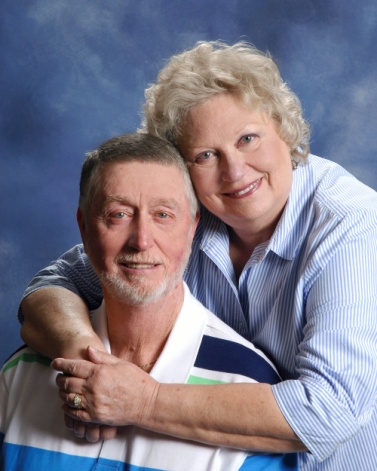 Parnell, Olin & Millie101 Carriage CourtGreenwood, SC  29646(864) 910-1824 (Millie)(864) 980-2464 (Olin)milliepster@gmail.como.parnell@hotmail.comPate, Jim & MarieBrad128 Devon ParkGreenwood, SC  29649(864) 229-5033Patterson, BethP. O. Box 1252Greenwood, SC  29649Patterson, Brandon107 Wenmount CourtGreenwood, SC  29646(864) 942-0879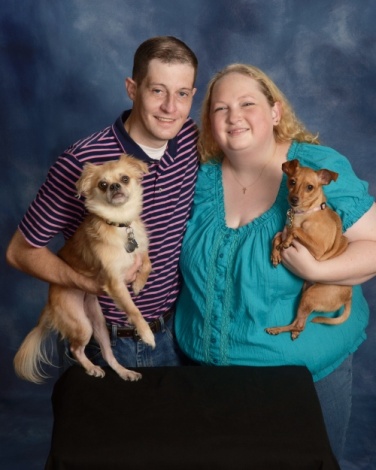 Patterson, Carey & MonicaGizmo, Daisy1319 Hwy. 185 S.Donalds, SC  29638(864) 379-8191mnickles@hotmail.comPatterson, Laura & TracyEvan406 Chinquapin RoadGreenwood, SC  29646(864) 229-1373lpseawall@gmail.com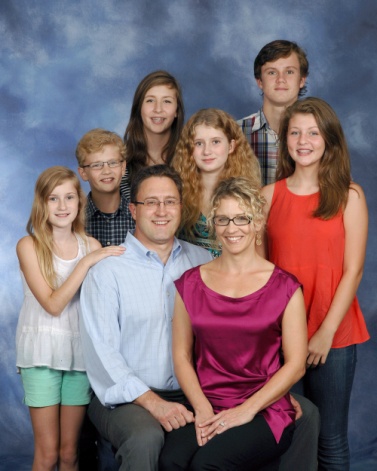 Patterson Sr., Lee & AngieAndrew, Caroline Cormeny, Margaret Cormeny, Annika, Amelia, Finn Cormeny104 Hawthorne CourtGreenwood, SC  29646(864) 228-8660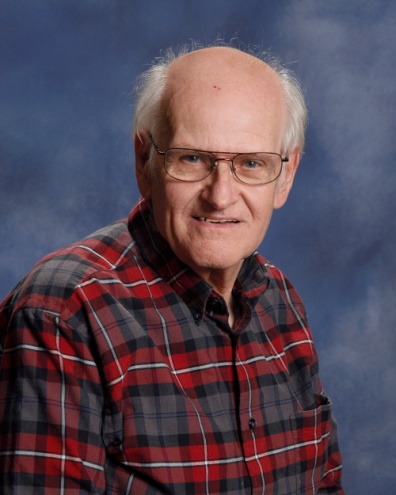 Patterson, Randy5352 Hwy. 72 W.Calhoun Falls, SC  29628(864) 378-0294rpatterson@wctel.netPatton, Rick & RosaRachel114 Culbertson CourtGreenwood, SC  29649(864) 223-0199Payne Jr., Fred & Pam411 Joe Wells RoadGreenwood, SC  29646(864) 223-2292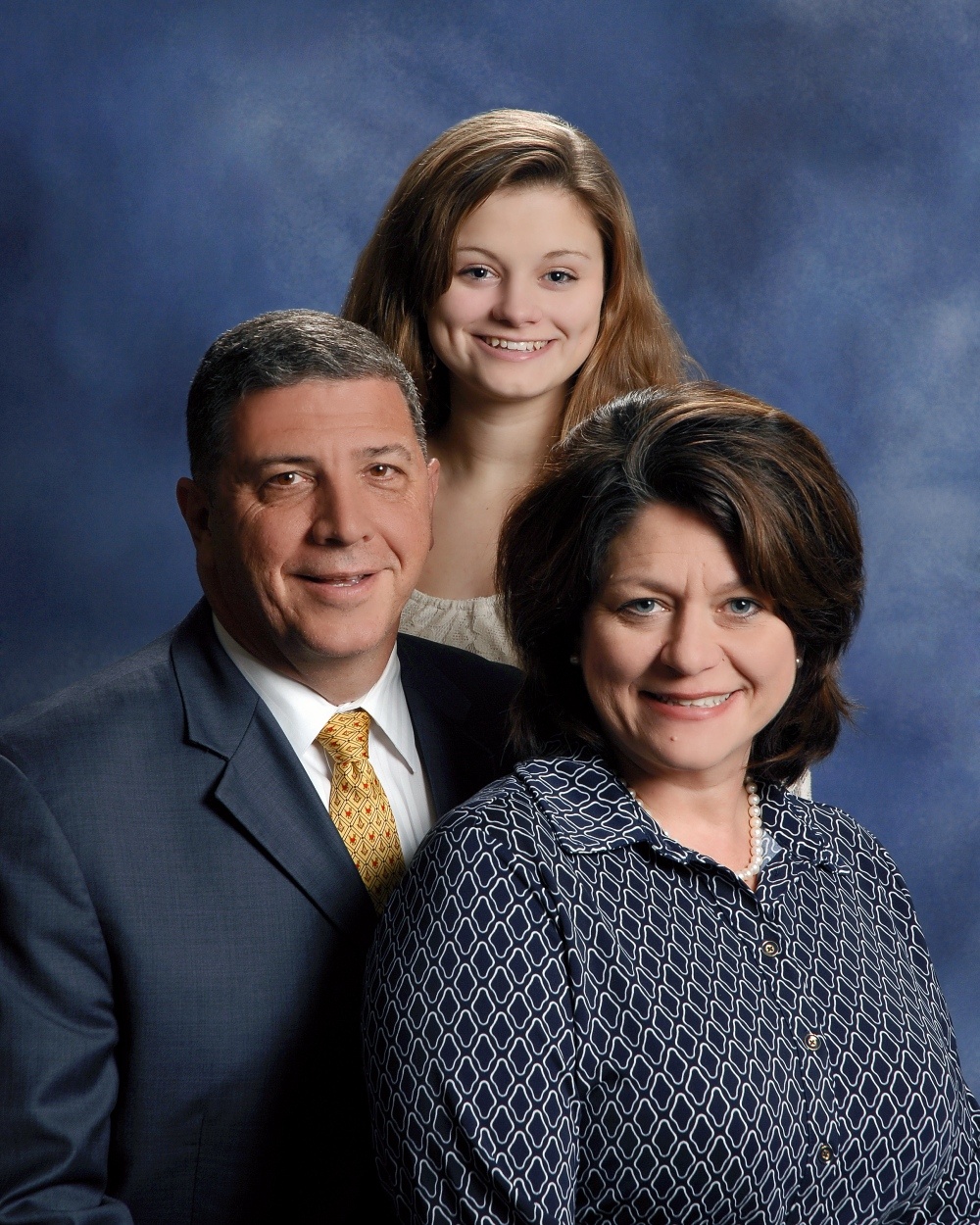 Pearson, Jay Adam & DiannaCaroline128 Abbey CourtGreenwood, SC  29649(864) 227-1738jaydianna@gmail.com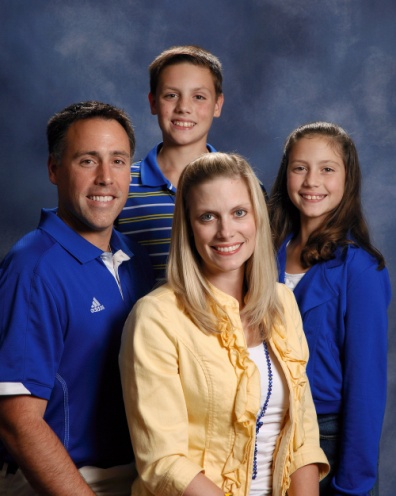 Pederson, Kevin & AdairConner, Clary112 Tifton Drive E.Greenwood, SC  29649(864) 992-2556adairclaryped@yahoo.com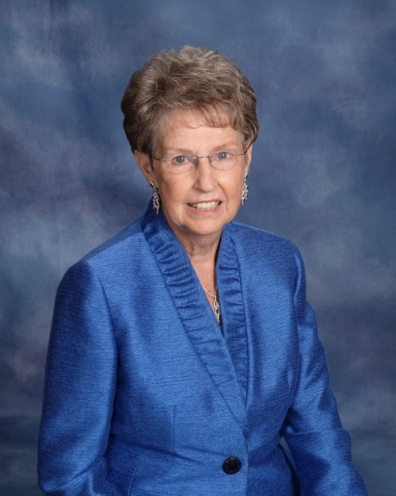 Peebles, Sallie110 Colonial DriveGreenwood, SC  29649(864) 229-2783felnsal7@gmail.net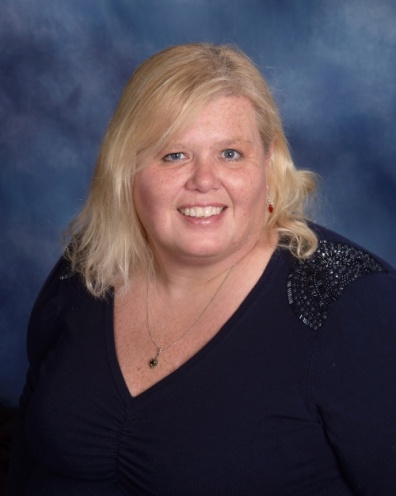 Peksa, AnnetteBanner100-C Windtree CourtGreenwood, SC  29649(864) 279-8305peksa.annette@gmail.comPepitone, Kim131 Serene DriveWaterloo, SC  29384(864) 872-0507miramidget@gmail.comPerez, Hugo & Catherine106 Spruce CourtGreenwood, SC  29649Perkey, Robert & JennyAshlynne101 Mimi’s ManorGreenwood, SC  29649(918) 299-3971Perrin, Glenn and AlysonNoah, Wiley, Sawyer715 Fairway Lakes RoadGreenwood, SC  29649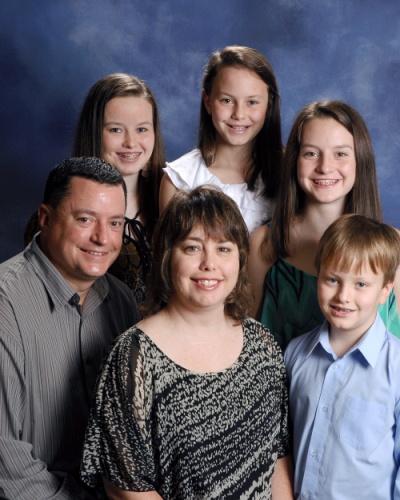 Philcox, Todd & ChristineMeghan, Kynslea, Rhianna, Eric119 Limerick RoadGreenwood, SC  29649(864) 344-3393gtdadof4@yahoo.comPierce, Betty116 Enterprise CourtGreenwood, SC  29649(920) 783-7628Pippin, Chadd & RhondaCasey, Cody, Allison110 Loblolly CircleGreenwood, SC  29649(864) 229-6715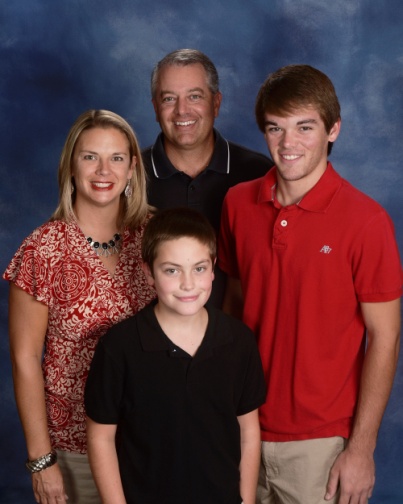 Pitts, Billy & MeredithRylan, Landon103 Barrett DriveGreenwood, SC  29649(864) 227-6757thepitts@embarqmail.com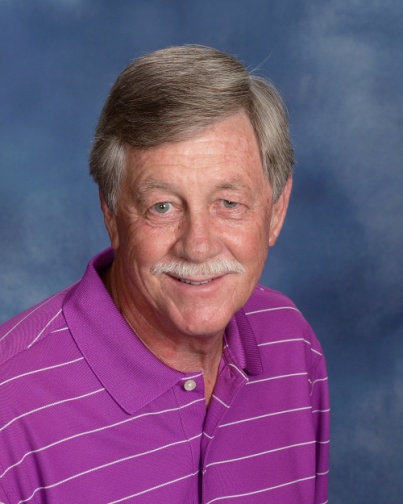 Polatty, Ronnie Joe346 Tranquil RoadGreenwood, SC  29646(803) 223-6226ronniejoepolatty@hotmail.com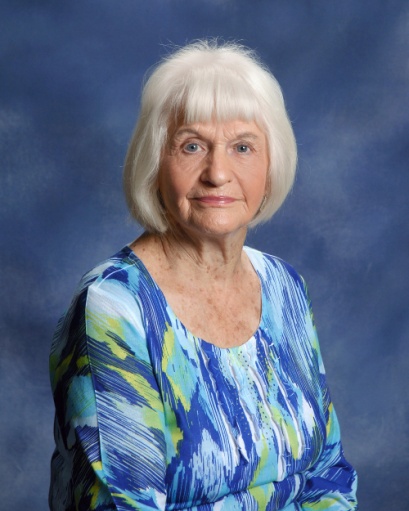 Pollard, Dorothy1632 Mathis RoadGreenwood, SC  29649(864) 229-4044djp1632@gmail.comPollard, TiffanyKalyn James, Casey Abercrombie, Chase Abercrombie1109 Durst Avenue E.Greenwood, SC  29649(864) 943-0465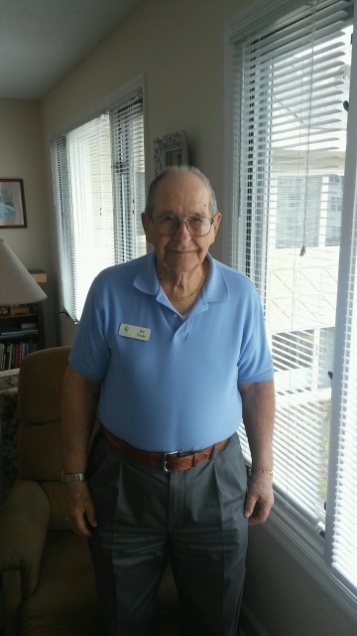 Poole, PatWesley Commons1110 Marshall RoadGreenwood, SC  29646Poore, Bryan  & ChristiKirsten, Kinsley1103 Marshall RoadGreenwood, SC  29646(864) 388-9572Poore, Greg & Laura BethCaden204 Andrews AvenueGreenwood, SC  29646(864) 993-2950lbcpoore@yahoo.comPoore, NellChris1102 Marshall RoadGreenwood, SC  29646(864) 227-8422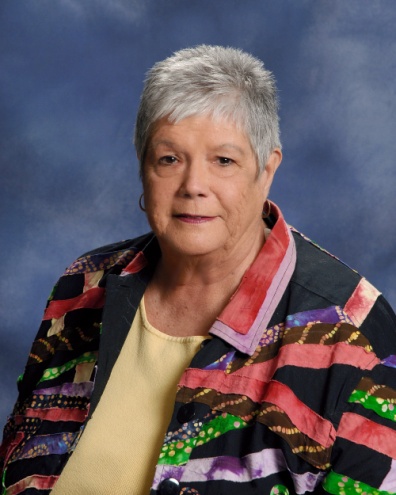 Powell, Betsy107 MayappleGreenwood, SC  29649(864) 229-0555bybetsy@centurylink.netPowers, Mike & Jodi6818 Hwy. 25 S.Ninety-Six, SC  29666Price, Carol1103 Sweetwater RoadGreenwood, SC  29646(864) 227-6608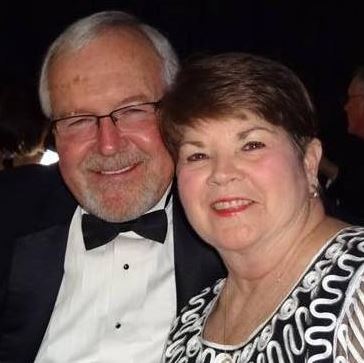 Price Jr., Harold & Patsy308 Fairway Lakes RoadGreenwood, SC  29649(864) 227-2650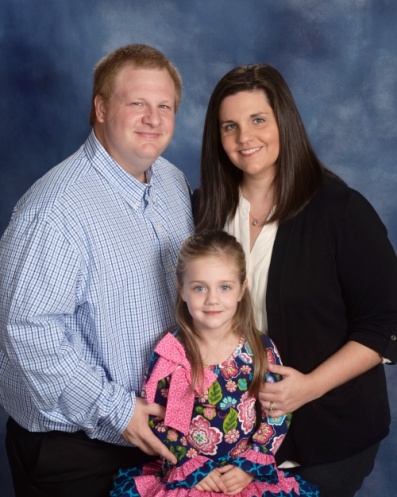 Price, Jamie & MeganNatalee420 E. Grumling RoadHodges, SC  29653(864) 980-9465jprice2ndlt@gmail.com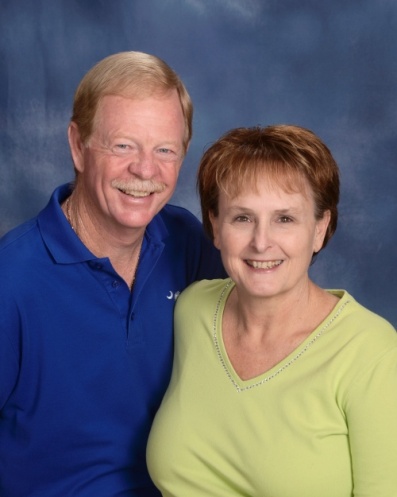 Price, Ray & Jeannie506 E. Grumling RoadHodges, SC  29653(864) 374-3669jeanprice09@yahoo.comPridmore Jr.,  Bob & Paula106 Montclair Drive, Apt. GGreenwood, SC  29649(864) 223-4486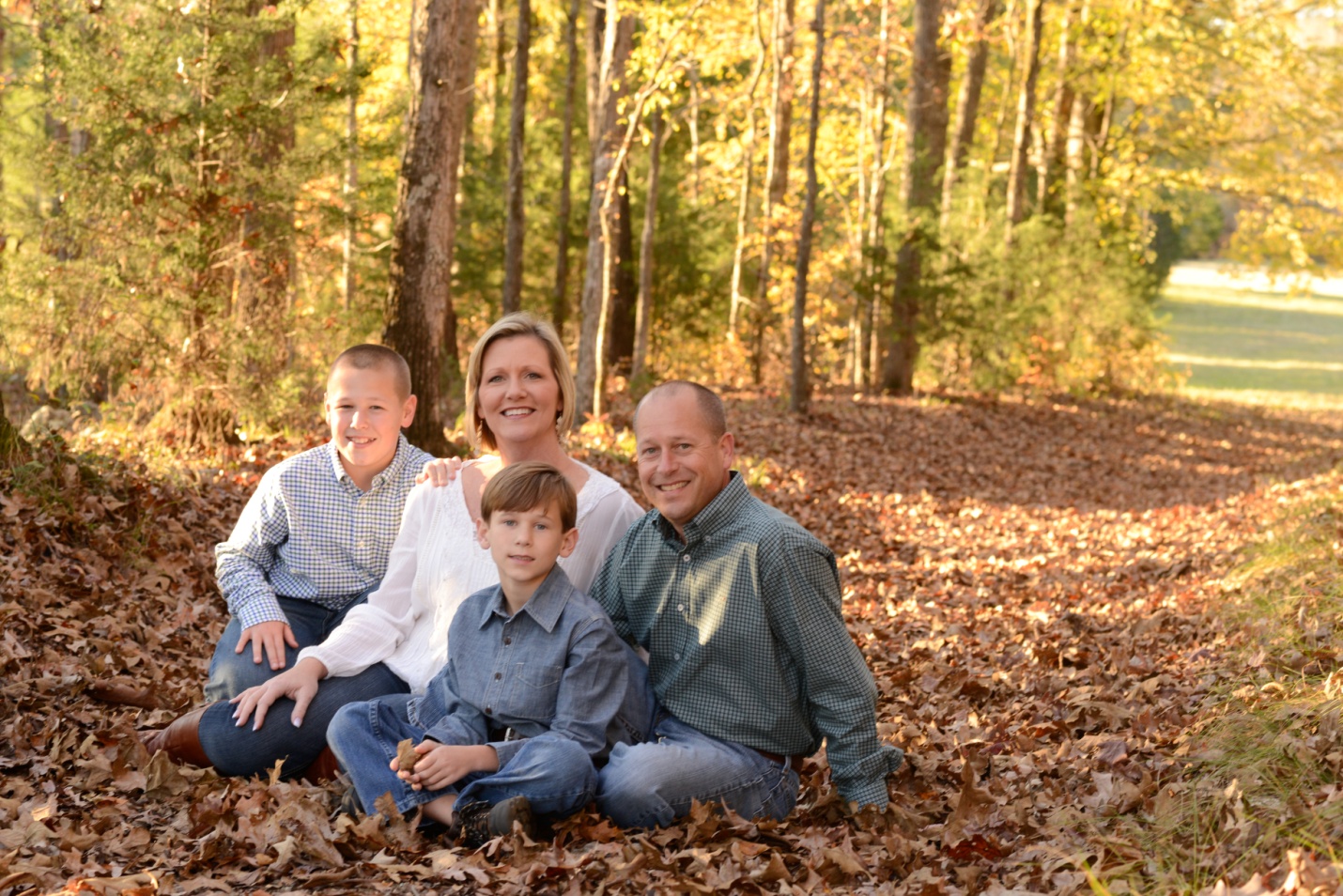 Prince, Patrick & AprilWyatt, Adam309 W. Creek RoadGreenwood, SC  29646-8518(864)993-8734 (April)(864) 993-1562 (Patrick)april.prince@parksterlingbank.com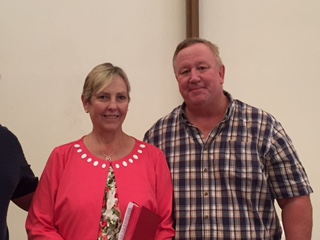 Propester, Bob & Gail309 Starboard TackGreenwood, SC  29649rspdallas@aol.com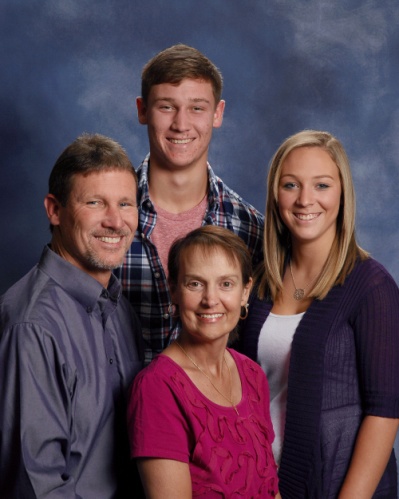 Pruitt, Dayne & TraciMegan, Brandon18 Roxanna DriveNinety-Six, SC  29666(864) 337-5842dayne.pruitt@gmail.com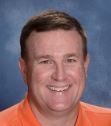 Pundt, Carl139 Cedar Drive NorthGreenwood, SC  29649(864) 993-5431cpundt@gmail.com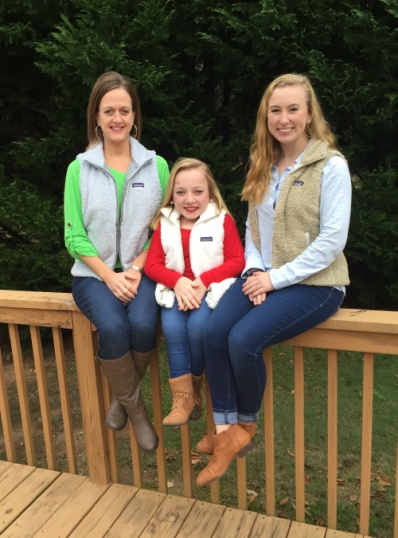 Pundt, CarrieLeeann, Carlie114 Morningside DriveGreenwood, SC  29649(864) 980-6373cgpundt@embarqmail.comQuattlebaum, Chad204 Crestmont DriveGreenwood, SC  29649(864) 223-2944Rambo, Barry & Sara3892 Curltail RoadBradley, SC  29819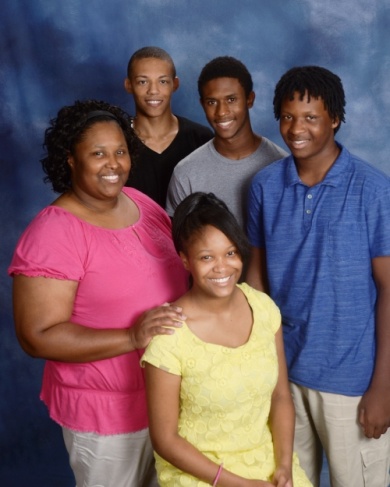 Rapley, Jhana and CharlesKya Brownlee, Aaron Brownlee235 Florida Avenue, Apt. 41Greenwood, SC  29646(864) 910-0461jhanag@yahoo.comReady, Janet3892 Curltail RoadBradley, SC  29819(864) 223-3035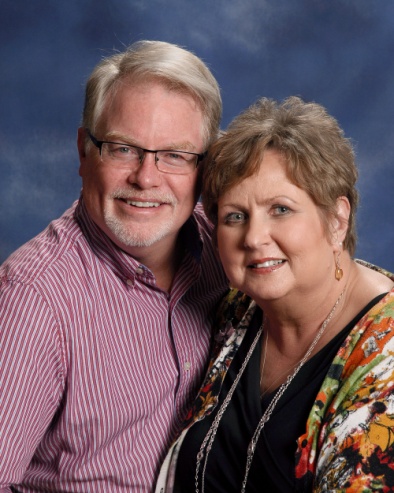 Redfern, John & Taina108 Burnham CourtGreenwood, SC  29649(864) 992-2592tainaredfern@gmail.com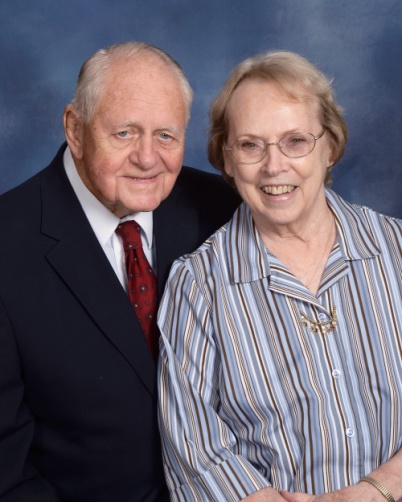 Reece, Walter & JennyP. O. Box 307Due West, SC  29639(864) 379-9759wcrvcr@yahoo.comReese, Chad & Karen133 Creek Road E.Greenwood, SC  29646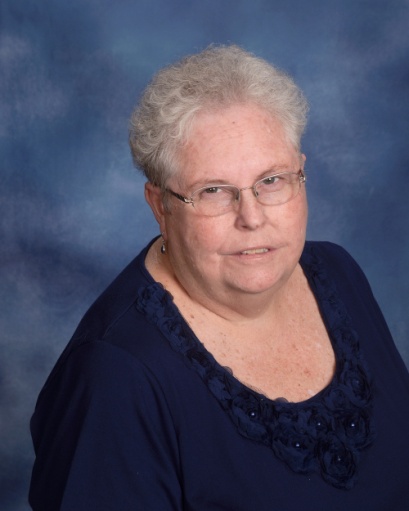 Reighley, Faye510 Marietta DriveGreenwood, SC  29646(864) 229-4646freighley@gmail.comRhoads, Kent & Vickie205 Swing AboutGreenwood, SC  29649(864) 227-8948vickierhoads@aol.comRhodes, Carter207 Twisted Oak DriveGreenwood, SC  29646rhodescarter3@gmail.comRice, Frank and SkippySam302 Hatchers PassGreenwood, SCserfmrice@embarqmail.comRichey, DeniseGreenwood, SC  29649Riley, Mel & Mary Ann612 Cobb RoadGreenwood, SC  29649(864) 229-1385Roark, HunterGreenwood, SC  29649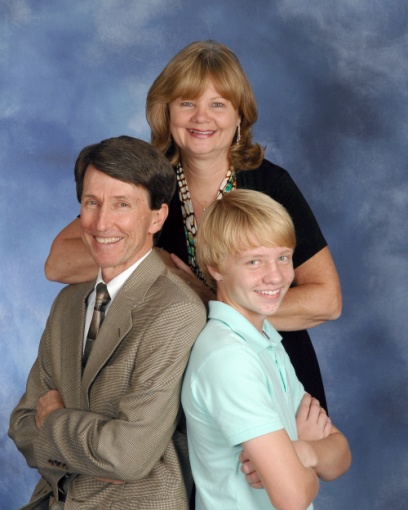 Robinson, Coleman & DebraAbigail, Zach120 Partridge RoadGreenwood, SC  29649(864-942-7132debra@stmarkgreenwood.comRobinson, Judy125 Shannon DriveGreenwood, SC  29646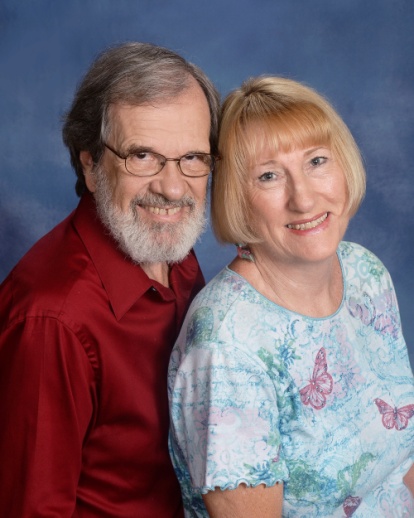 Roby, John & Susan 209 Lakeview DriveGreenwood, SC  29646(864) 388-9987jsroby@embarqmail.comRochelle, Carolyn214 Laurel Ridge WayGreenwood, SC  29649Rochester, Wes and ElizabethMaggie, Susie206 Evergreen DriveGreenwood, SC  29649(864) 506-1383esnipes@lander.eduRodriguez, MickySchanen Palmerin105 Biltmore StreetGreenwood, SC  29649(864) 554-3337Rogers, Vergil & Peggy5314 Kinards RoadNinety-Six, SC  29666(864) 543-2425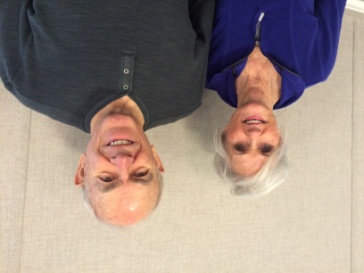 Rollings, Jim and Deanna101 Sand Trap LaneGreenwood, SC  29649(864) 590-6883jrollings@bellsouth.netRoper, Gary & Jane301 Fairway Lakes RoadGreenwood, SC  29649(864) 223-0957jroper@wesleycommons.orgRork, Diane115 Reedy Cove LaneGreenwood, SC  29649(864) 227-2570Rose, Loretta204 Seabright CircleCross Hill, SC  29332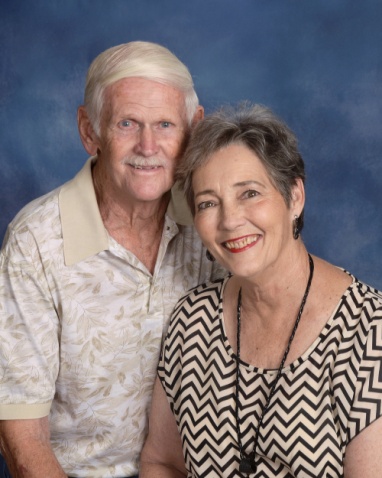 Ross, David & Toni110 Pin Oak DriveGreenwood, SC  29649(864) 229-4674Ross, DeniseStan Getzelman, Clint Getzelman306 Kelli DriveGreenwood, SC  29649(864) 229-0989samandboo@embarqmail.com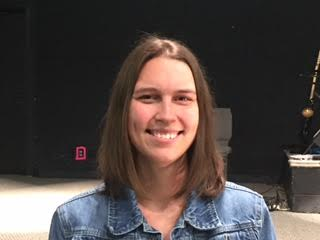 Rousey, Nicole101 Yosemite DriveGreenwood, SCcosh.nicole@yahoo.com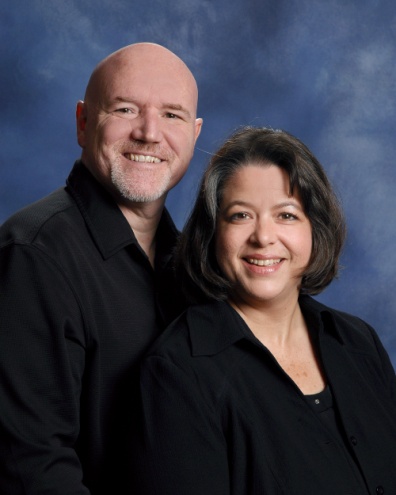 Roy, Bob & Teresa109 Hailey CourtGreenwood, SC  29649-2273(864) 993-3192 (Teresa)(864) 554-3380 (Bob)tpr109@yahoo.com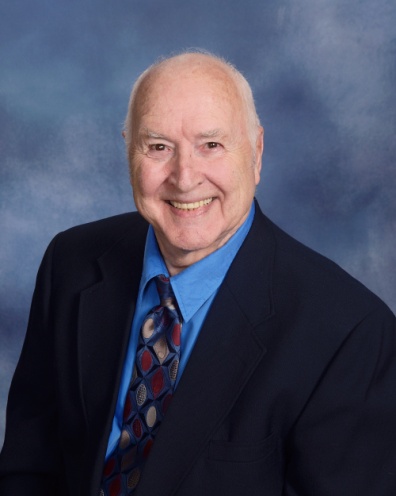 Roy, Elmer407 Lake Forest RoadGreenwood, SC  29649(864) 223-8131Rucker, Suzanne308 Rivers Run RoadGreenwood, SC  29649(864) 388-7864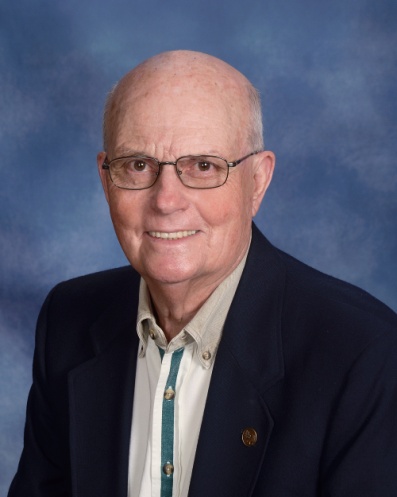 Rush, Archie122 Kings GrantGreenwood, SC  29649(864) 388-7969archierush@nctv.com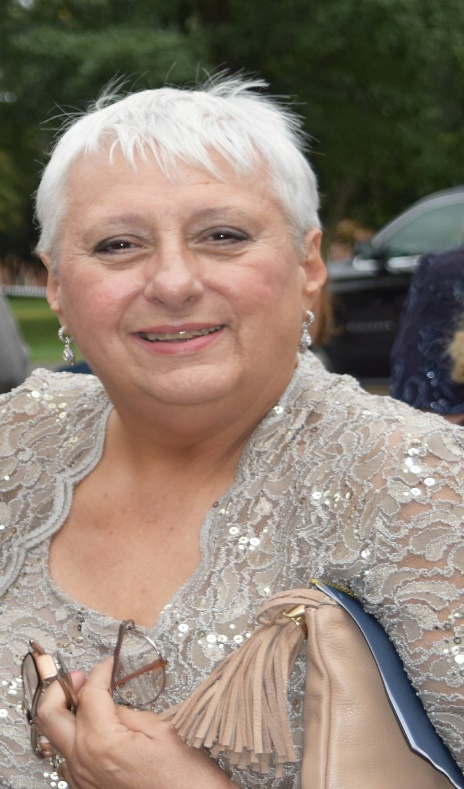 Russell, Kim412 Rivers RunGreenwood, SC  29649(864) 388-0494kim9561@gmail.comRylander, Andrew & MaryGriffin Medford229 Chatham DriveGreenwood, SC  29649(864) 828-0349maryhelton@gmail.com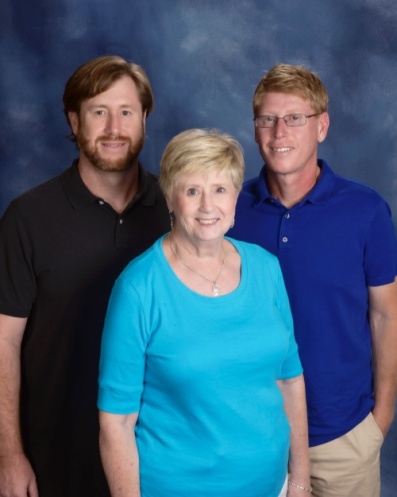 Sample, FayChris, Mike207 Abbey LaneGreenwood, SC  29649(864) 992-3609ffsamp2@yahoo.comSanders, Connie122 Woodhaven CourtGreenwood, SC  29649(864) 223-3774Sanders, James108 Ferry Cove RoadGreenwood, SC  29649Sanders, Marilyn105 Hutira LaneGreenwood, SC  29649(843) 364-7676Sanders, TimP. O. Box 49037Greenwood, SC  29649(864) 223-9694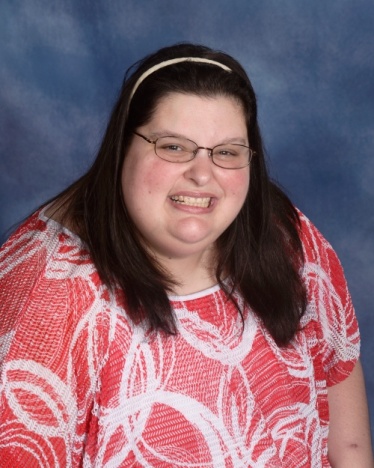 Sartin, Danielle136 Cambridge Avenue W.Greenwood, SC  29646(864) 941-7469sherlyn7726@gmail.com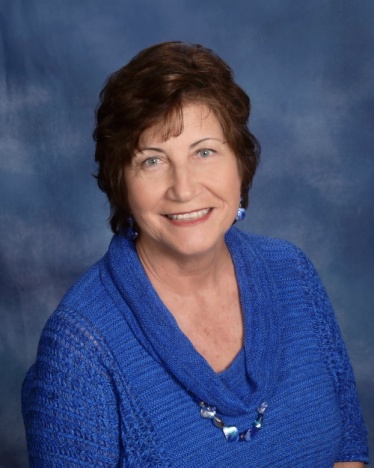 Sauerwein, Linda938 Central Shiloh RoadAbbeville, SC  29620(864) 446-2196yochem@wctel.netScarborough, Ostell & Patti225 Swing AboutGreenwood, SC  29649(864) 223-2360Schmidt, Kathy1005 E. Laurel AvenueGreenwood, SC  29649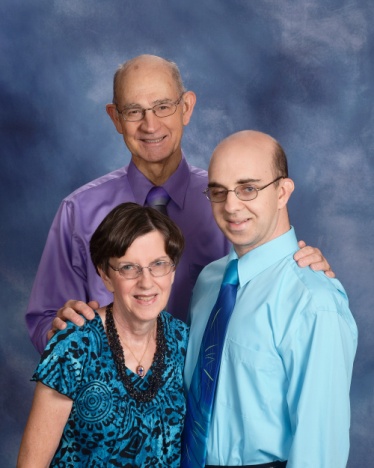 Schwarzmann, Henry & KayeKarl146 Kingston RoadGreenwood, SC  29649(864) 229-2065jkpschwarzmann@hotmail.com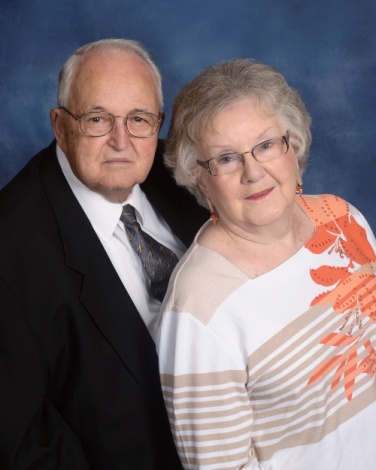 Scott, W. O. & Sondra950 Sunset DriveGreenwood, SC  29646(864) 223-7987oimay@embarqmail.comScurry, RoGreenwood, SC  29649Scurry, Tricia204 JanewayGreenwood, SC  29649Seagle, VickieP. O. Box 835Greenwood, SC  29648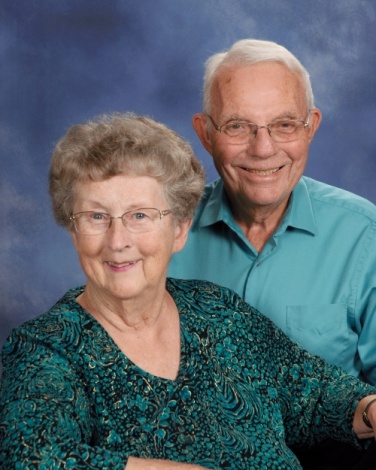 Search, Bud & MaryWesley Commons1110 Marshall RoadGreenwood, SC  29646(864) 227-7416searchparty@mywesleycommons.org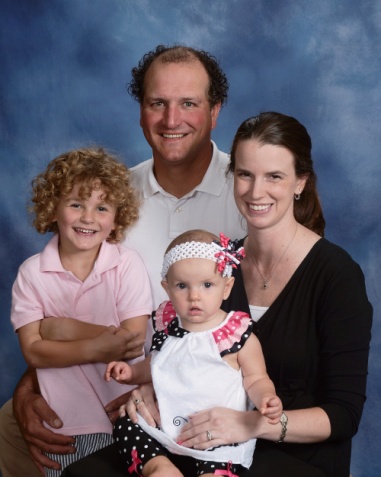 Sears, Greg & AbbeyJennings, Sophia108 Kinkade DriveGreenwood, SC  29649(864) 388-7933abbeycsears@yahoo.com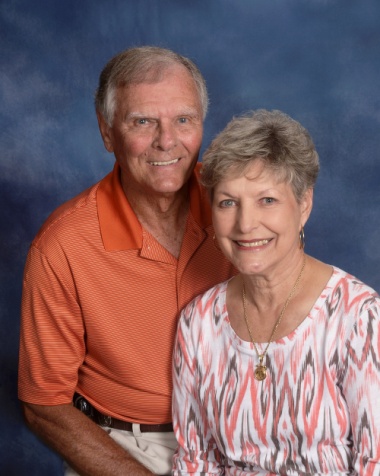 Sears, Homer & Kaye402 Marietta DriveGreenwood, SC  29646(864) 229-5066kayefsears@yahoo.com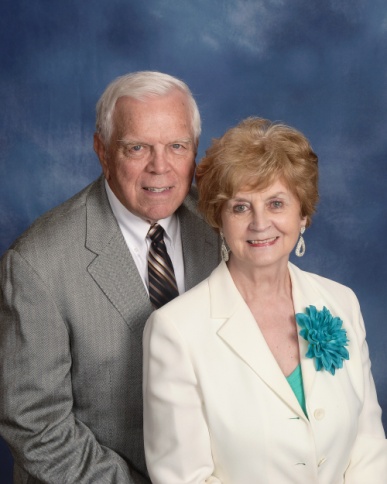 Sease, Bill & Dawn111 Rutledge RoadGreenwood, SC  29649(864) 223-0194billdawn@embarqmail.com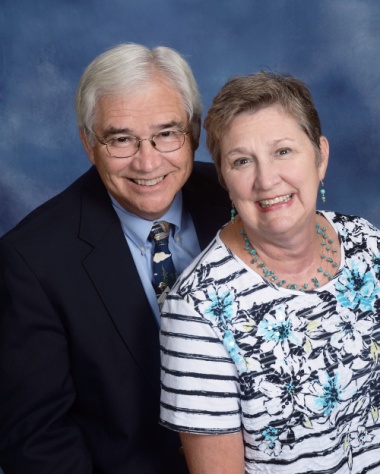 Sexton Jr., Chuck & Jennifer206 Moore StreetGreenwood, SC  29649(864) 223-9713chucksexton@embarqmail.com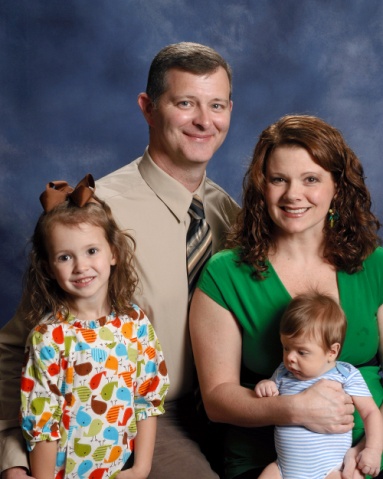 Shaw, Eddie & SuzyAnnie, Jake606 Woodland StreetGreenwood, SC  29649(864) 554-4226suzycshaw@yahoo.comShaw, Daniel and HaleyMattie,Bailey, Tyler137 Patrick RoadGreenwood, SC  29646(864) 388-7429dshaw@abbevillecountysc.com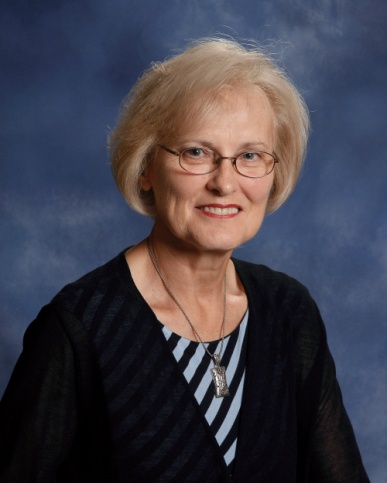 Shelton, Shirley116 Queens CourtGreenwood, SC  29649(864) 223-1694skip.shelton@gmail.comShepherd, Larry & Levelle202 Flatwood RoadHodges, SC  29653(864) 337-5272Shinall, Darrell & SueAshley, Timmy2832 Hwy. 25 NHodges, SC  29653Shirley, Richard & Pegge16 Lawton StreetGreenwood, SC  29649(803) 229-6411Simmons, Judy214 Abbey LaneGreenwood, SC  29649(864) 229-0085judys811@gmail.comSkeen, Roger & Sandy114 Creekside CourtGreenwood, SC  29649(864) 223-0424Skipper Jr., Lee & Holly104 Bamboo CourtGreenwood, SC  29649(864) 229-7220lskipper50@embarqmail.com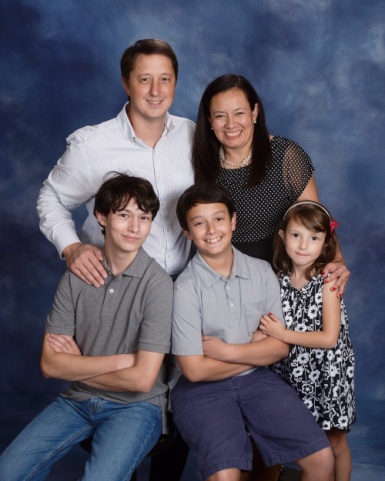 Smathers, Ian & TonyMichael, Patrick, Isabel221 St. Augustine DriveGreenwood, SC  29649(864) 227-6016smathem@centurylink.net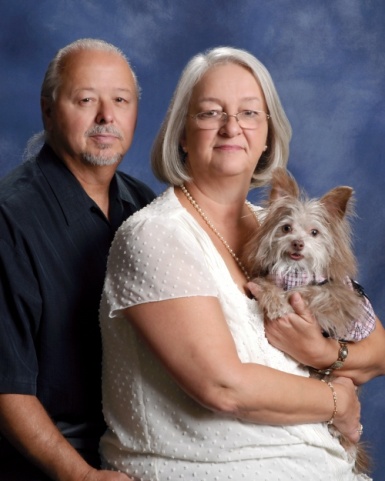 Smathers, Jerry & DebbieRosie114 Valley RoadGreenwood, SC  29646(864) 223-9353djsmathers@yahoo.comSmeal, Jordan & Luann1109 Northlake DriveGreenwood, SC  29649(864) 942-0253Smith, Charles & Carol116 Pinsonville RoadGreenwood, SC  29649(864)  229-1389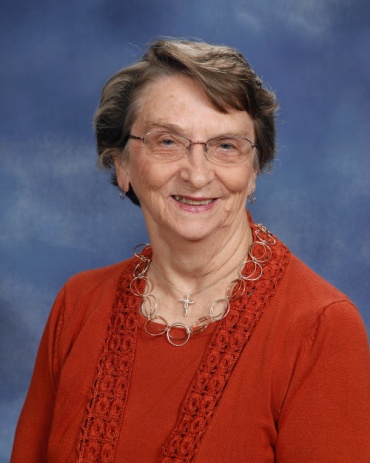 Smith, Barbara Jean224 Elm CourtGreenwood, SC  29646-2281(864) 223-9474Smith, Randy & Connie201 E. Grumling RoadHodges, SC  29653(864) 374-3227Smith, Ronney & Joan106 FirethorneGreenwood, SC  29649(864) 943-3376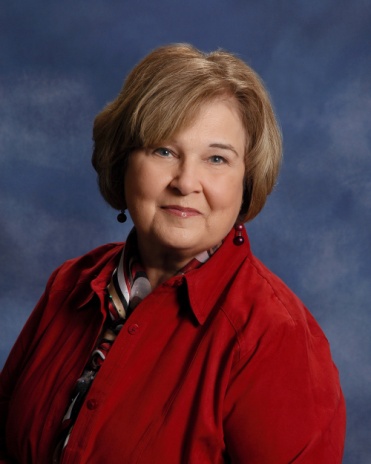 Smith, Sandy105 MayappleGreenwood, SC  29649(864) 993-6989sgs29649@gmail.comSmith, Dr. Scott & CatherineZachary, Joshua, Elijah1851 Delacourt Ave.Mt. Pleasant, SC  29466(864) 223-8121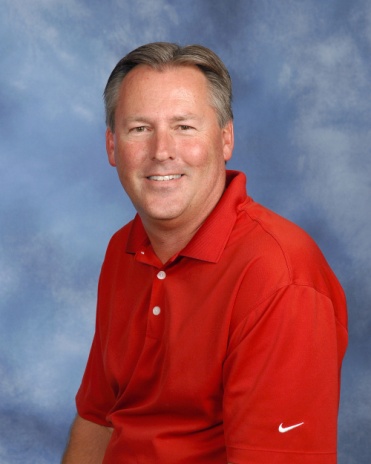 Smith, Stan125 Heathwood DriveGreenwood, SC  29649(864) 993-7850Smyth, DanLuke, Nathan145 Highland DriveGreenwood, SC  29649(864) 538-0393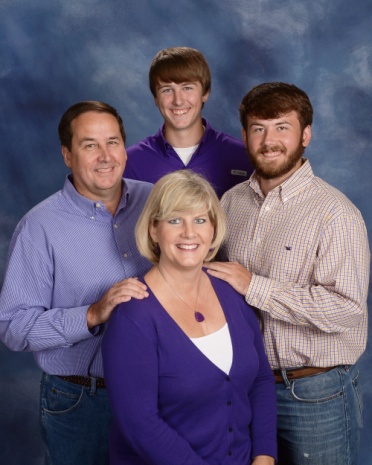 Sparks, John & KimBrig, Brenden110 Hillside RoadGreenwood, SC  29646(864) 227-9569skrapsk@embarqmail.comStafford, Jerri124 Hatchers PassGreenwood, SC  29646(864) 227-8194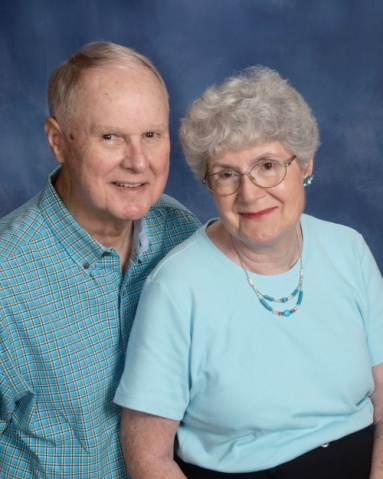 Staley, Dale & Ann111 Woodcrest StreetGreenwood, SC  29649-1664(864) 223-4413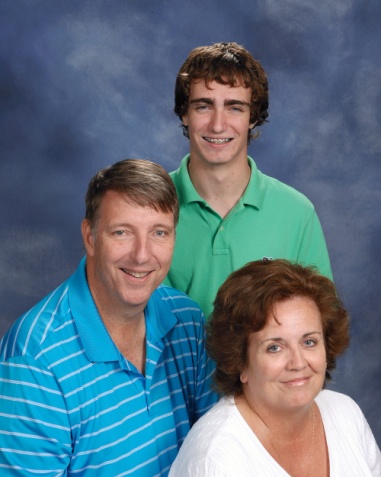 Stallworth, Gray & MichelleAshleigh, Asa103 Coosaw RunGreenwood, SC  29649(864) 223-1949mstallworth2001@yahoo.com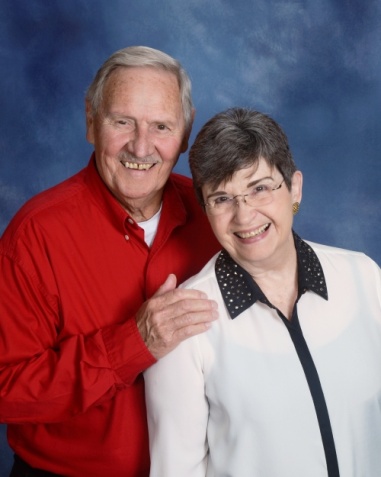 Stanton, Tom & Paula569 Ridgewood DriveWaterloo, SC  29384(864) 677-3947pdstanton1@prtcnet.comSteifle, Gregg & Ross AnnAshley, Brock109 Rutledge RoadGreenwood, SC  29649(864) 388-9015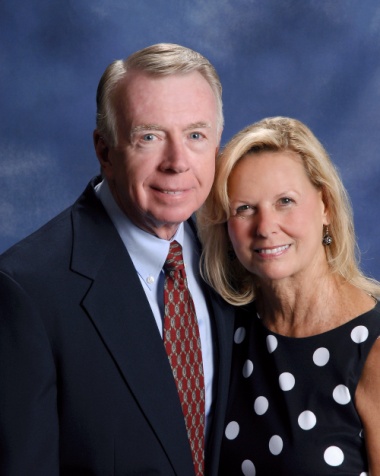 Steifle, Neil & Jenelle142 Roman CircleGreenwood, SC  29649(864) 223-2157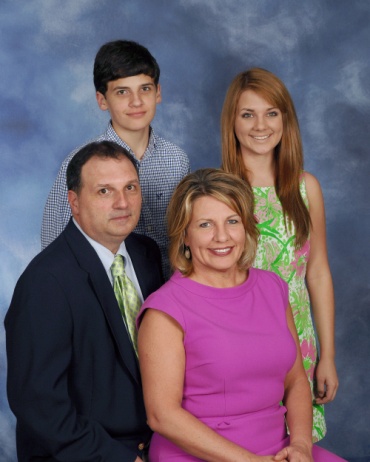 Stevens, Greg & ChristyJulie, Reid110 Twisted Oak DriveGreenwood, SC  29646(864) 229-2267thestevens12@embarqmail.comStewart, KimJennie, Brad106 Summerhill DriveGreenwood, SC  29649(864) 229-5559Sthare, Barbara118 Rutledge RoadGreenwood, SC  29649(864) 229-1246bsthare@yahoo.comStillwell, AdaWesley Commons, Apt. 50051110 Marshall Road, Box 175Greenwood, SC  29646(864) 330-1358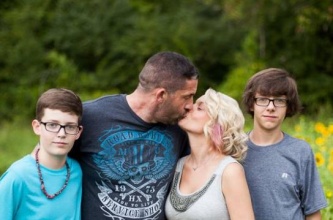 Stockman, Trae & AprilThomas, Max104 Winter Ridge Court, Unit GGreenwood, SC  29649(864) 992-5419Stone, Clyde & KimberlyAustin130 Kensington DriveGreenwood, SC  29649(864) 223-4486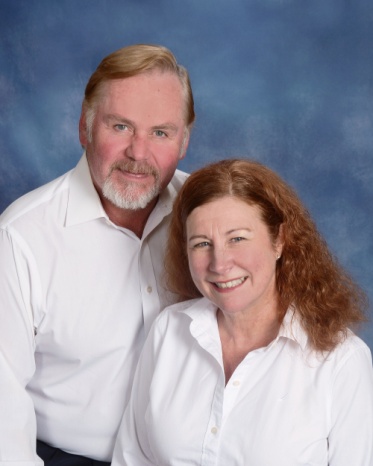 Strawn, Chuck & T. J.Wes, Jessica, Tess103 Blue Heron CourtGreenwood, SC  29646(864) 229-8069tjstrawn@embarqmail.com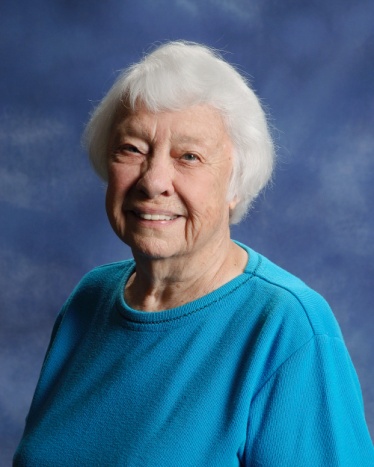 Strom, Carolyn115 Devon ParkGreenwood, SC 29649(864) 223-6106Strom, Steve303 Lawton StreetGreenwood, SC  29646(864) 229-3188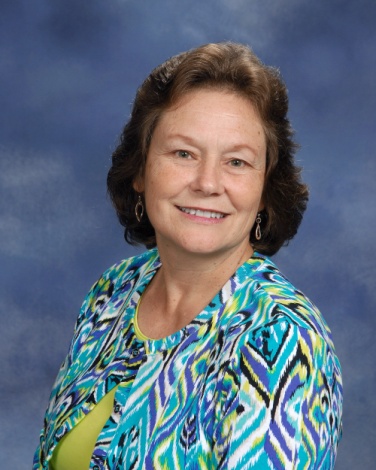 Strom, Yvonne315 Green Oaks RoadGreenwood, SC  29649(864) 229-3188yostrom@gmail.comStrong, Jim & Carla2106 Briarwood RoadGreenwood, SC  29646(864) 223-4977jcstrong4@gmail.comSutherland, George108 Kennedy CourtGreenwood, SC  29649(864) 223-0966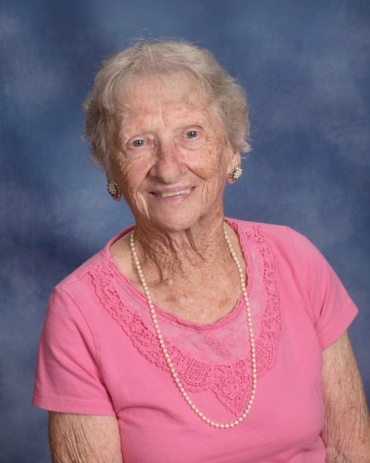 Sutton, Sara450 Dogwood DriveGreenwood, SC  29646(864) 223-7444Svenningsen Sr., Tommy & DanaTommyRR 1, Box 88Waterloo, SC  29384Swartzentruber, Adam & JillMollie140 St. Kitts CourtGreenwood, SC  29649(864) 229-2525Sweet, Ashley203 Harvest LaneGreenwood, SC  29649(864) 223-5051ashley.sweet@selfregional.orgSwygert, Karen315 Marietta DriveGreenwood, SC(864) 227-3179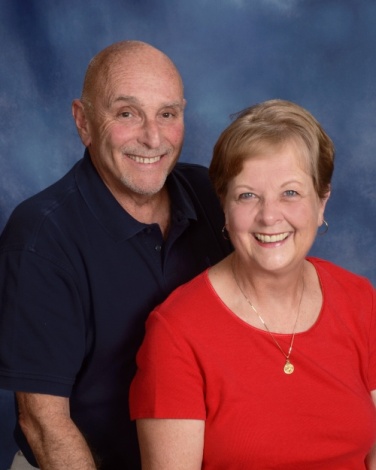 Tabor, Mike & Betty318 Driftwood DriveGreenwood, SC  29649(864) 992-7459 2tabors@gmail.comTafta, Tony & Shirley111 Broken Ridge CourtGreenwood, SC  29646(864) 942-0944Talbert, Martha (see McClain, Debbie)444 Dogwood DriveGreenwood, SC  29646(864) 223-7016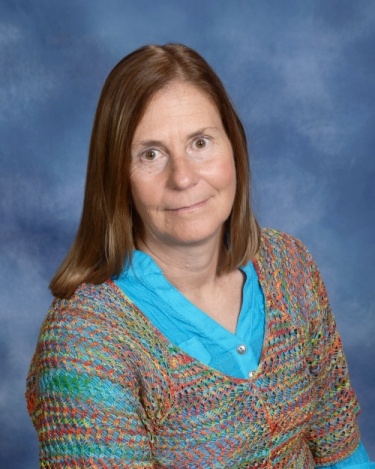 Talcott, Betsy107 Winter Way, Apt CGreenwood, SC (864) 229-6788betsyft@yahoo.com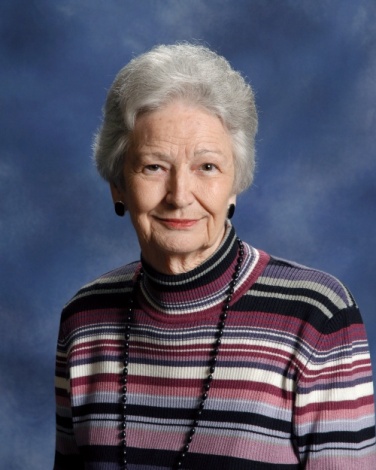 Taylor, Carlyne204 Cheekwood RoadGreenwood, SC  29649(864) 388-0282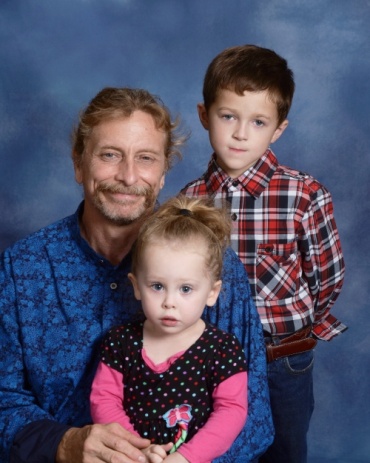 Taylor, ChuckMark Watts, Ariella3003 County Farm RoadGreenwood, SC  29646(864) 341-4775thechuckyt@hotmail.comTaylor, Moriah29 N. Greenwood Ave. Ext.Ware Shoals, SC  29692(864) 684-9001moriah365@gmail.com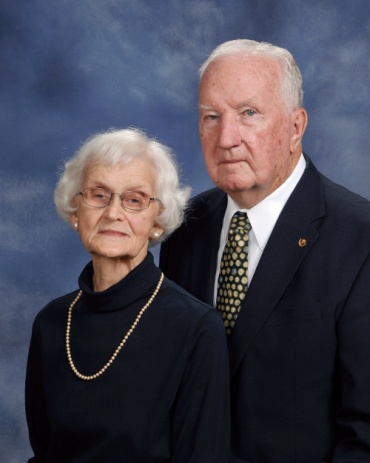 Teeter, Fred & Barbara108 Belcourt DriveGreenwood, SC  29649(864) 223-5000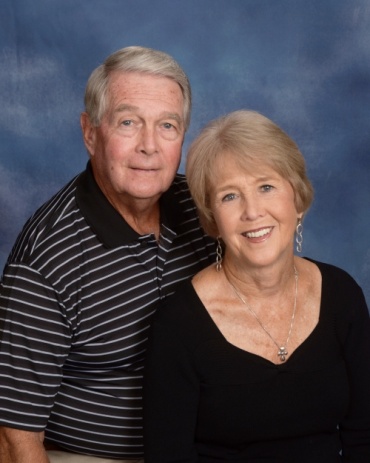 Templeton, Bob & Mabel105 Evergreen DriveGreenwood, SC  29649(864) 223-4677mbtempleton@embarqmail.com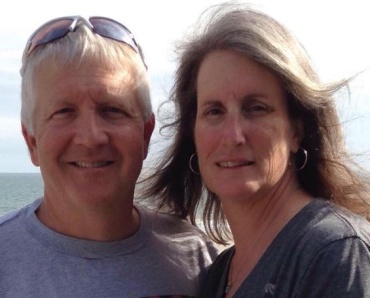 Templeton Jr., Robbie & RobinReed, Ryan210 Yosemite DriveGreenwood, SC  29649(864) 223-35855rtemp@embarqmail.com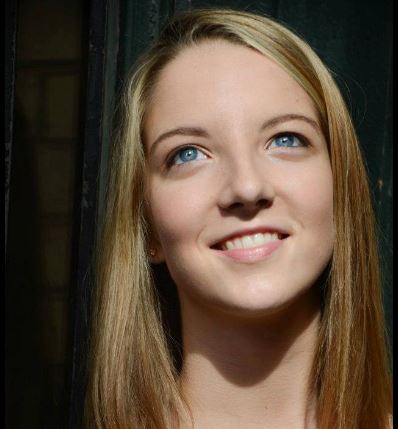 Templeton-Bradley, Raine811 Issaqueena TrailApt. 1814Central, SC  29630(864) 633-5242raine.temp@gmail.comThomas, Ken & Gloria115 Egret LaneGreenwood, SC  29649(864) 229-0331Timmerman III, Lynn190 Old Douglas Mill RoadAbbeville, SC  29620(864) 366-8983Timmerman, Robert & CachKatelyn123 Heathwood DriveGreenwood, SC  29649(864) 227-3955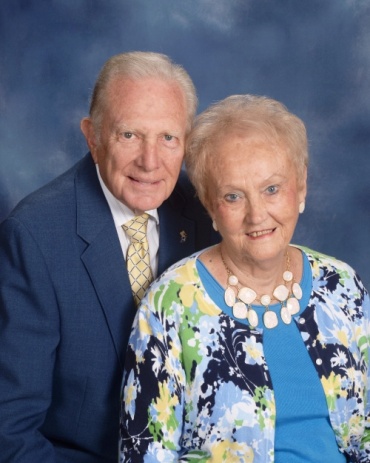 Todd, Gene & Faye114 Amherst DriveGreenwood, SC  29649(864) 229-4260 (Home)(864) 554-1105 (Cell)fayetodd59@gmail.comTodd, Luke212 Camelia CircleGreenwood, SC  29646(864) 942-0356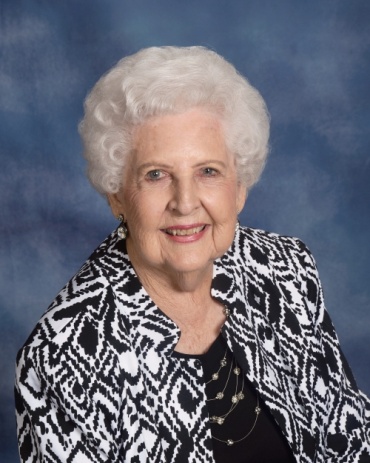 Tolbert, Irene308 Milford Springs RoadGreenwood, SC  29649(864) 229-6492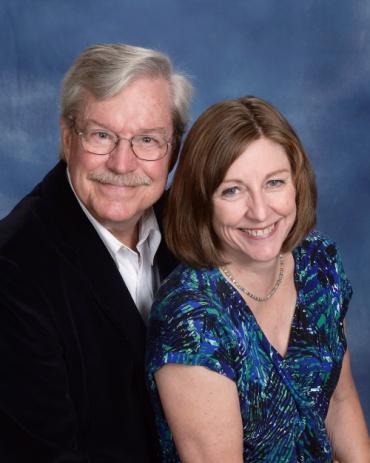 Tolbert, Sam & Margo217 Old Distillery RoadHendersonville, NC  28739(864) 992-0944tolbert.margo@gmail.com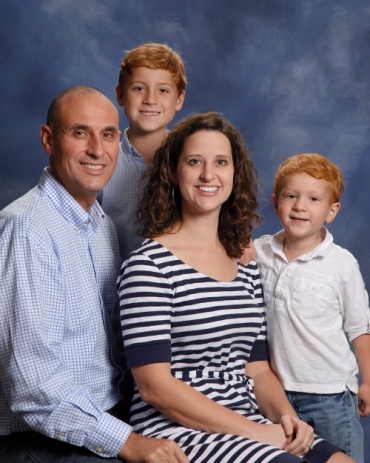 Tompkins, David & CaseyLiam, Max114 Sand Trap LaneGreenwood, SC  29649(864) 554-1083dclmtompkins@gmail.comTrammell, Rick & CindyAnnaP. O. Box 50612Greenwood, SC  29649(864) 229-7840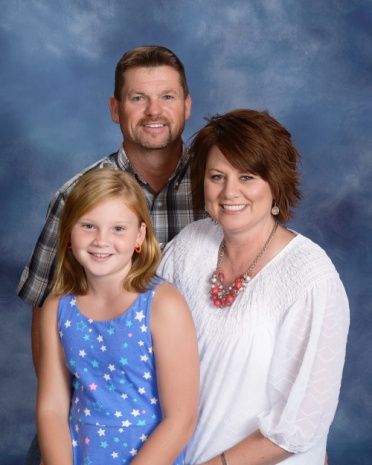 Trasak, David & RobbieKinsley1516 Old Abbeville Hwy.Greenwood, SC  29649(864) 223-9284rtrasak@yahoo.comTravis, Carolyn710 #B Bucklevel RoadGreenwood, SC  29649(864) 993-4622nanniecarolyn1@gmail.comTraynham, Jacob & BethJennifer, JamesGreenwood, SC  29649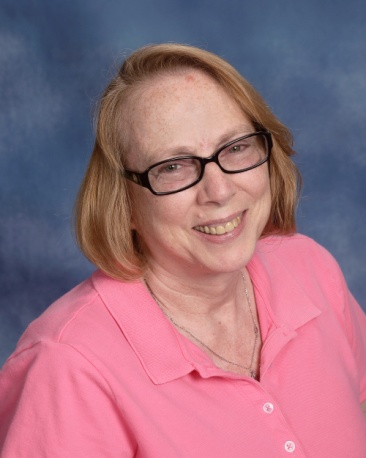 Trevino, Cathy111 Siloam Acres DriveGreenwood, SC  29646(864) 992-2228cathyt24@yahoo.com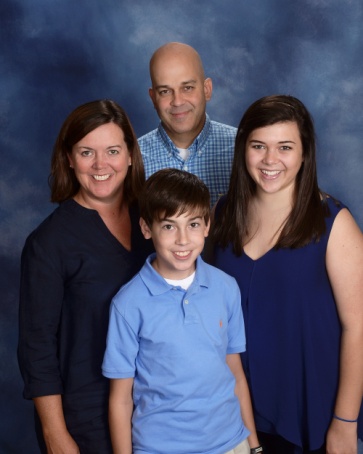 Tripp, Chris & MissyMadison, Andrew115 Greenside DriveGreenwood, SC  29649(864) 388-0100tripp@embarqmail.comTurner, Allen & EmilySara Myles811 Sunset DriveGreenwood, SC  29646Underhill, Thomas & TriesteEmily, Stephen183 Old Woodlawn RoadGreenwood, SC  2946(864) 388-0364Vail, ScottJeffGreenwood, SC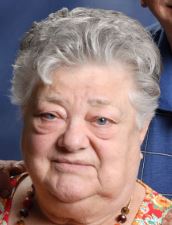 Valkenburg, Jenny119 Creek Road EGreenwood, SC  29646(864) 223-0987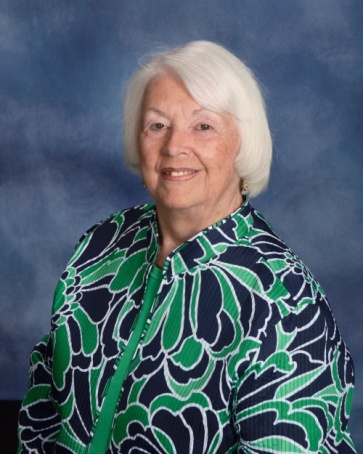 Vaughn, Jeanette422 Sagewood RoadGreenwood, SC  29646(864) 223-7352Vaughn, Neal128 Cherokee DriveGreenwood, SC  29649(864) 229-7038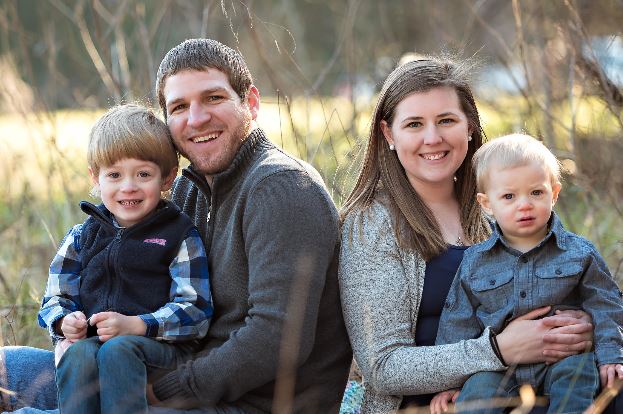 Vickery, Andrew & RandiSperry, Walker, Bennett(does not want address listed)Greenwood, SC  29649(864) 993-0771vickeryea@yahoo.com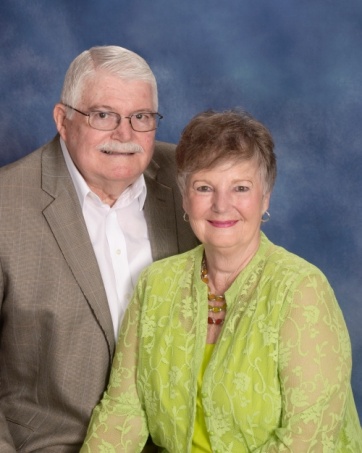 Wade, Bobby & Gaynell107 Windsor OaksGreenwood, SC  29649(864) 223-8275Walden, Chris & AprilSean Cornelsen5115 Emerson St.Hodges, SC  29653christian.walden@us.atlascopco.comapril.j.walden@selfregional.orgWalden, Kenneth & Paige;Way, Alex, MacKenzie, Avery207 N. Hill RoadGreenwood, SC  29646(864) 229-8055waldenpaige@yahoo.com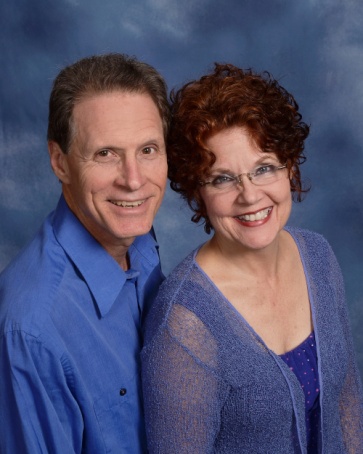 Waldrep, Brian & Denise318 Creek Road W.Greenwood, SC  29646(864) 223-9440(864) 377-0579bwaldrep@greenwoodmetro.com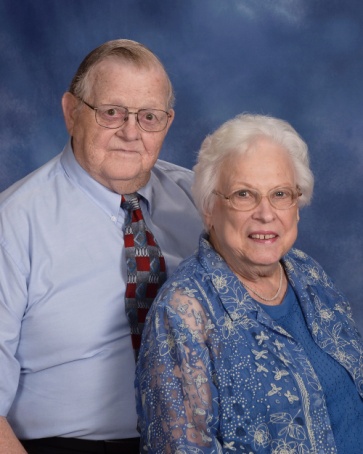 Waldrep, Frank & Lorene106 Evergreen DriveGreenwood, SC  29649(864) 229-5049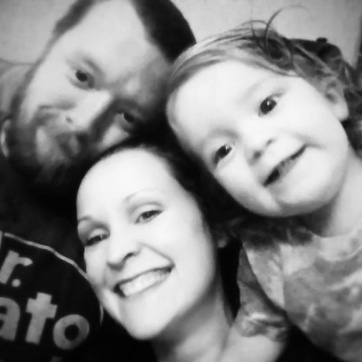 Waldrep, Todd & SaraSavannah, Niles114 Summitt St.Greenwood, SC  29649(864) 227-3195Waldrop, Ragen  & JC103 Thames CourtGreenwood, SC  29649Ward Jr., Frances106 Crescent DriveGreenwood, SC(864) 227-6624Walker, Mary Beth2909 County Farm RoadGreenwood, SC  29646(803) 227-3945Ward Jr., Grant & Frances106 Crescent DriveGreenwood, SC  29649Ward III, Trey & AnnJack, Harriet304 Stonewood DriveGreenwood, SC  29649(864) 993-4227Warner, Mark & Teresa15 Central AvenueHonea Path, SC  29654(864) 369-2320Warren, Gene & Kendall O’QuinnDaniel O’Quinn119 Crescent RoadGreenwood, SC  29649Watkins, Anne18911 Hwy. 76 W.Honea Path, SC  29654(864) 377-0329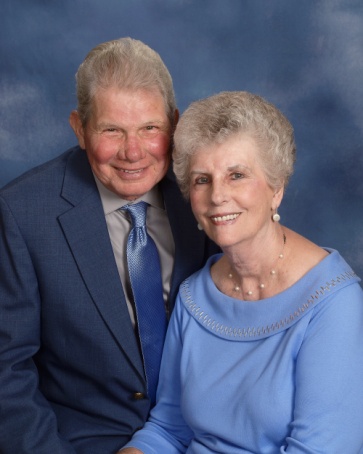 Watkins, Charles & Helen116 Greenbriar DriveGreenwood, SC  29649(864) 223-5395hcwatkins@embarqmail.comWatkins, ChrystalJon Preston Medlin18911 Hwy. 76 WHonea Path, SC  29654(864) 337-1254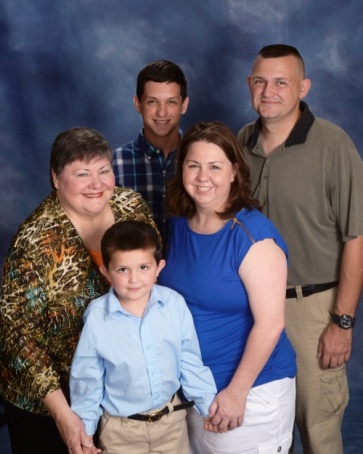 Watkins, James & PaulaBret, Jackson, Zoe Kolar109 N. Hill RoadGreenwood, SC  29646(864) 554-2216ervetchick@yahoo.com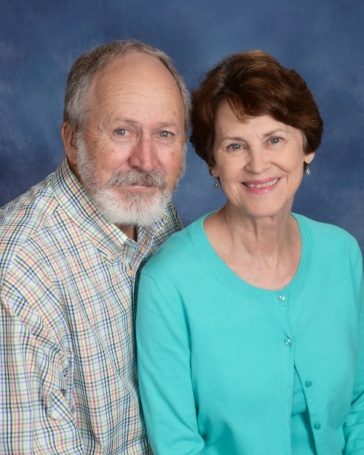 Watkins, Tom & Betsy126 Laguna LaneGreenwood, SC  29646(864) 223-4734 (Tom)(864) 993-4302 (Betsy)etwwatkins@gmail.com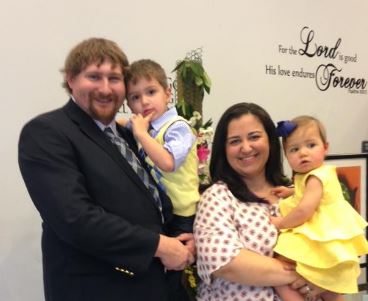 Watts, Christopher & SallyIsaiah, Zoe208 Bypass 225Greenwood, SC  29646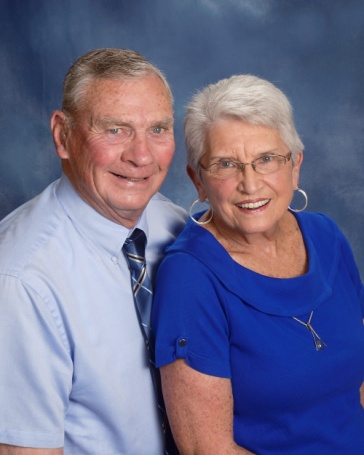 Wedeking, Bill & Carolyn101 Thornhill RoadGreenwood, SC  29649(864) 223-1439Weeks, Chris & Freeda1403 Woodlawn RoadGreenwood, SC  29646(864) 229-2948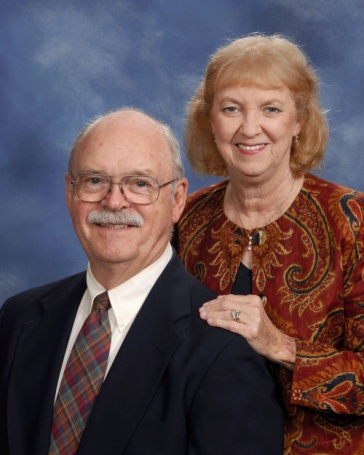 West, Al & Jane203 N. Acres RoadGreenwood, SC  29649(864) 980-7209 (Al)(864) 980-8212 (Jane)aljawest@gmail.com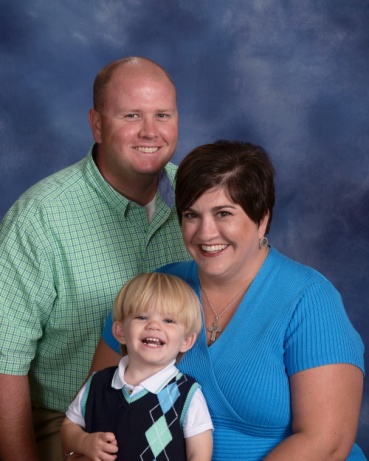 Westmoreland, Brandon & StacieMax407 Bond AvenueGreenwood, SC  29646(864) 941-7546scstaciew@gmail.com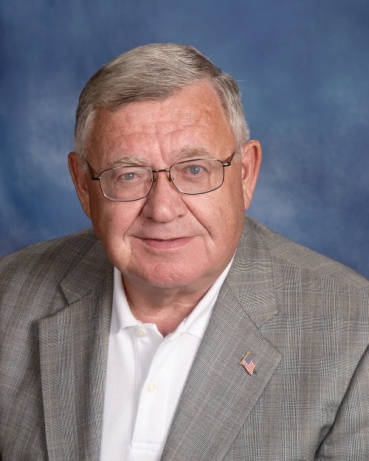 Wheeler, James122 Orchard Park DriveGreenwood, SC  29649(864) 337-5412wheelerjm83@yahoo.comWhite, Betty104 Country Village CourtGreenwood, SC  29649(864) 229-1981White ElyseGreenwood, SC  29649(864) 979-4341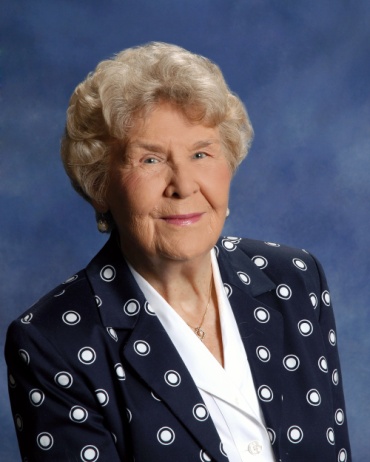 Whitlock, Helen125 Pin Oak DriveGreenwood, SC  29649(864) 223-8658Will, Todd & MichelleNicholas, Lindsey, Tyler114 Surrey CourtGreenwood, SC  29649(864) 227-5242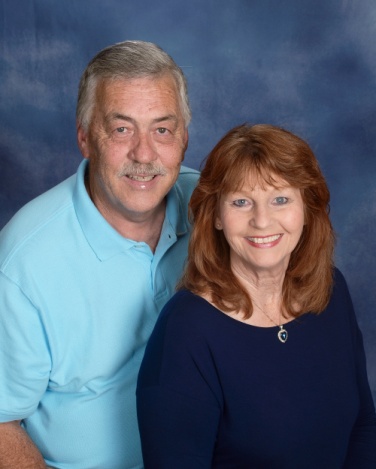 Williams Jr., Mike & Pat100 Windsor Oaks CourtGreenwood, SC  29649(864) 980-4001mikewjr1@gmail.comWilliams, Pat110 KathwoodGreenwood, SC  29649(803) 229-4119Williamson, Perryne123 Lollis RoadGreenwood, SC  29649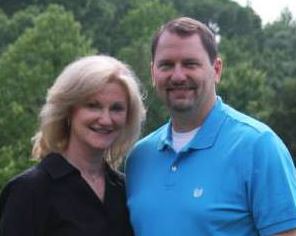 Willis, Michael & Angie110 Heritage W. CourtGreenwood, SC  29649(864) 229-0622michang_willis@live.com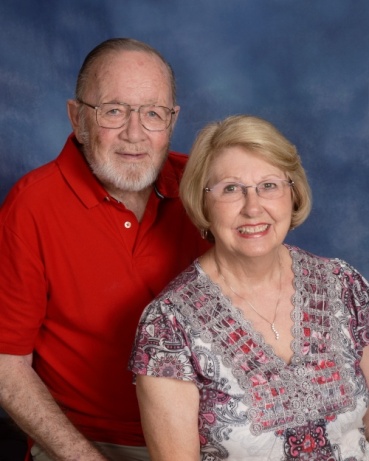 Wilson, Jerry & Sandy131 Bridge Point RoadGreenwood, SC  29649(864) 223-4739jwilson@greenwood.netWilson, Jim & Aundrea108 MayappleGreenwood, SC  29649(864) 223-3204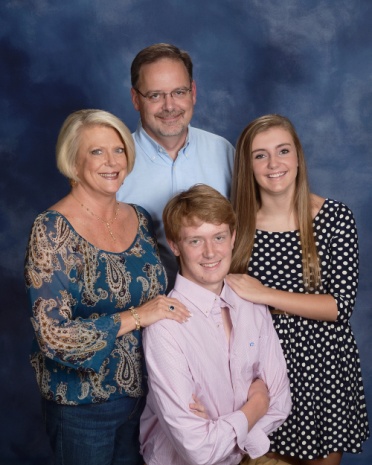 Wilson, Tod & CherylBrock, Hayden115 Limerick RoadGreenwood, SC  29649(864) 227-0924tcwilson64@gmail.comWinchester, Brandon and TaraWells, Kayla412C S. Cambridge St.Ninety-Six, SC  29666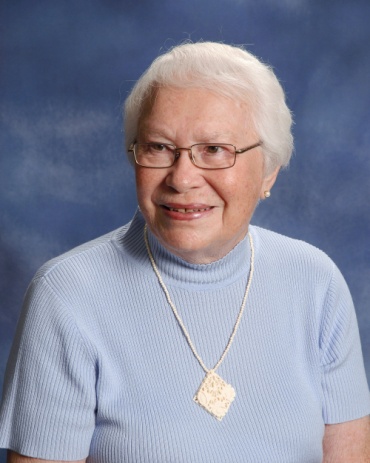 Witte, JeanneWesley Commons1110 Marshall RoadGreenwood, SC  29646(864) 227-7343jwitte@mywesleycommons.orgWood, Clint Douglas &TracyErica, Paige204 Lakewood DriveGreenwood, SC  29649(864) 223-4770twood@mynucu.orgWoods, Ken & BoMallory Hull101 Wentworth DriveGreenwood, SC  29649(864) 992-6310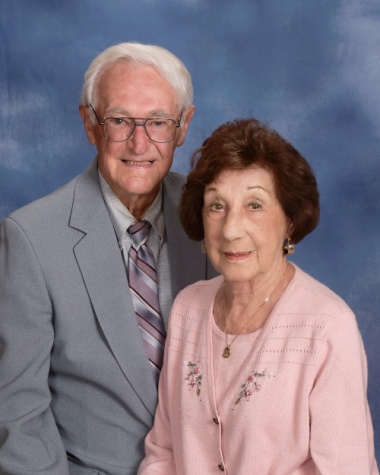 Worthington, Joe & Millie604 Old Abbeville Hwy.Greenwood, SC  29649(864) 229-7471Wright, Robin138 Shearbrook DriveGreenwood, SC  29646(864) 227-1617Yassney III, Joe126 Country Club DriveGreenwood, SC  29646(864) 223-4825Young, Andrew & WendiSara Beth, Annie5021 Hwy. 221 S.Bradley, SC  29819(228) 365-8026wendi0312@gmail.com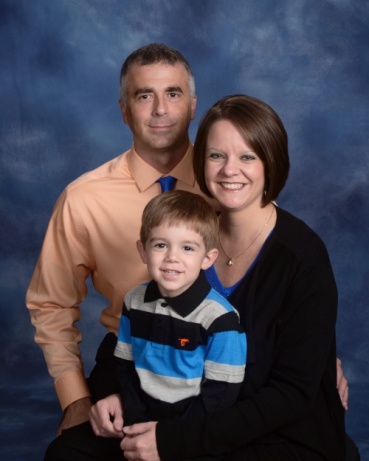 Young, Jeff & BethBradley, DylanP. O. Box 44Troy, SC  29848(864) 227-1730beyoung926@gmail.comYoung, Jordan & JacqueAddie3192 Gwin Oaks DriveLawrenceville, GA  30044Zehr, Russell & Sandra120 Devon CourtGreenwood, SC  29649(864) 543-5295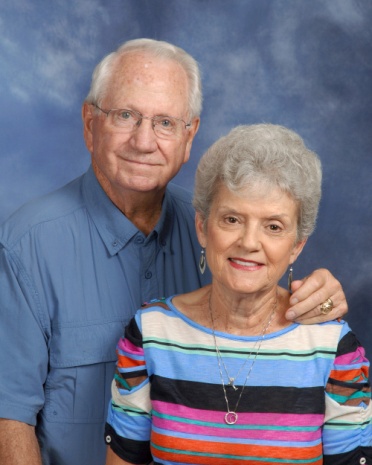 Zittrouer, Sam & Gene426 Herndon DriveNinety-Six, SC  29666(864) 543-2591samzsc@yahoo.com